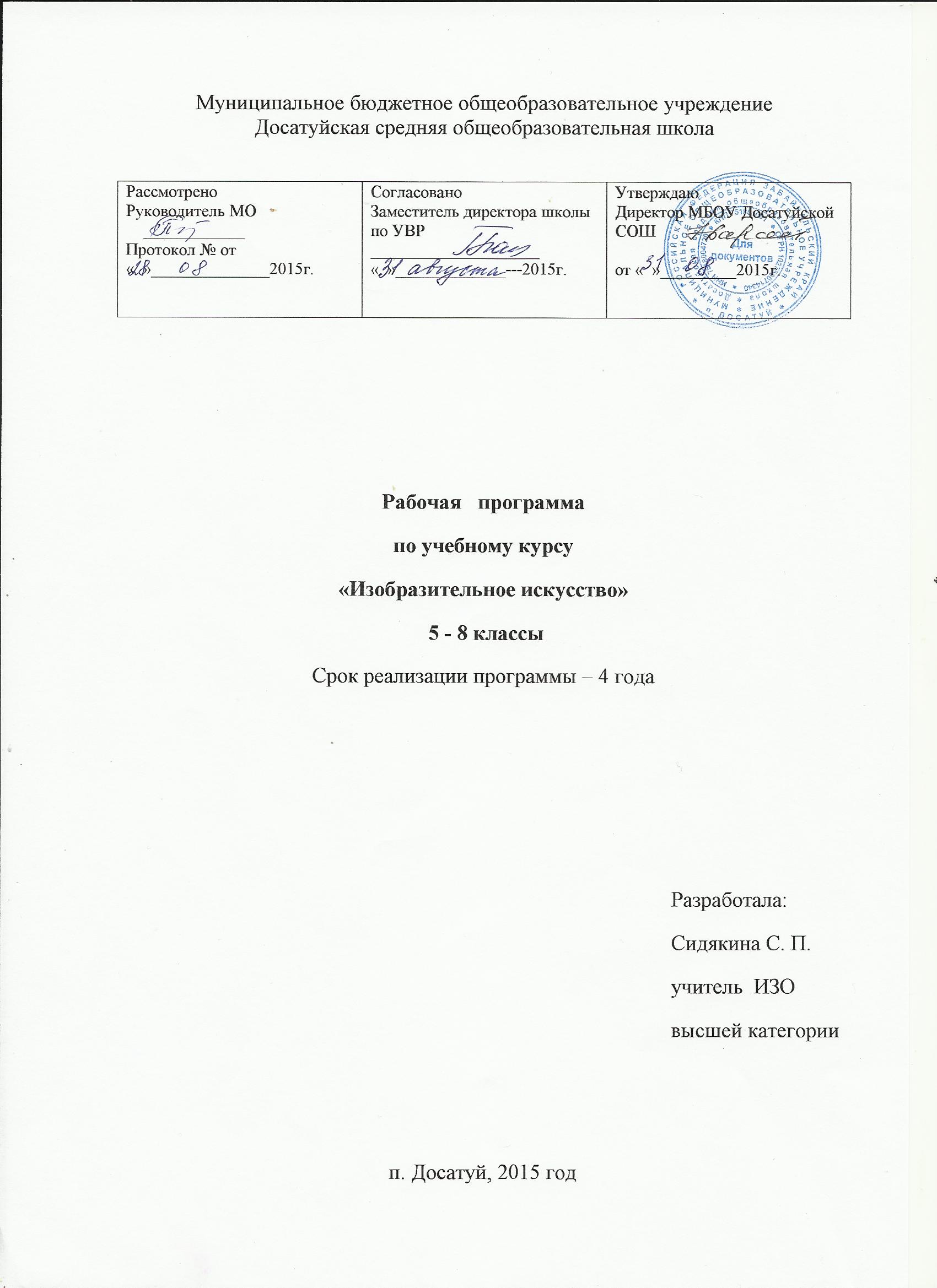 Программа разработана на основе  авторской  программы  основного    общего   образования    «Изобразительное  искусство 5-8 классы» в   соответствии   с   Федеральным      государственным  образовательным     стандартом  основного  общего  образования  второго поколения  авторским    коллективом    в   составе  Т.Я. Шпикаловой,  Л.В. Ершовой, Г.А. Поровской,  - Москва,  Просвещение,  2012. «Изобразительное искусство» в основной школе является базовым предметом. Его уникальность и значимость определяются нацеленностью на развитие художественных способностей и творческого потенциала ребенка, на формирование ассоциативно-образного и пространственного мышления, интуиции, одномоментного восприятия сложных объектов и явлений, эмоционального оценивания, способности к парадоксальным выводам, к познанию мира через чувства и эмоции. Изобразительное искусство, направленное на развитие эмоционально-образного, художественного типа мышления, совместно с предметами учебной программы, нацеленными и основном на развитие рационально-логического типа мышления, обеспечивает становление целостного мышления растущего человека.Содержание курса учитывает возрастание роли визуального образа как средства познания, коммуникации и профессиональной деятельности в условиях современности.Цель — развитие визуально-пространственного мышления учащихся как формы эмоционально-ценностного, эстетического освоения мира, дающего возможность самовыражения и ориентации в художественном, нравственном пространстве культуры.Задачи:- формирование опыта смыслового и эмоционально-ценностного восприятия визуального образа реальности в произведениях  искусства;- обеспечение условий понимания эмоционального и аксиологического смысла визуально-пространственной формы; - освоение художественной культуры как формы материального воплощения духовных ценностей, выраженных в пространственных формах;- развитие творческого опыта, предопределяющего способности к самостоятельным действиям в ситуации неопределенности;- формирование активного отношения к традициям культуры как смысловой, эстетической и личностно значимой ценности;- воспитание уважения к истории культуры своего Отечества, отраженной в его изобразительном искусстве, архитектуре, национальных образах предметно-материальной и пространственной среды;- развитие способности ориентироваться в мире современной художественной культуры;- овладение средствами художественного изображения;-овладение основами практической творческой работы с различными художественными материалами и инструментами.РЕЗУЛЬТАТЫ ОСВОЕНИЯ УЧЕБНОГО ПРЕДМЕТАПредставленная программа обеспечивает достижение личностных, метапредметных и предметных результатов.Личностные результаты:1.Воспитание российской гражданской идентичности: патриотизма, любви и уважения к Отечеству, чувства гордости за свою Родину, прошлое и настоящее многонационального народа России; осознание своей этнической принадлежности, знание истории, языка, культуры своего народа, своего края, основ культурного наследия народов России и человечества; усвоение гуманистических, демократических и традиционных ценностей многонационального российского общества; воспитание чувства ответственности и долга перед Родиной;2.Формирование ответственного отношения к учению, готовности и способности обучающихся к саморазвитию и самообразованию на основе мотивации к обучению и познанию, осознанному выбору и построению дальнейшей индивидуальной траектории образования на базе ориентировки в мире профессий и профессиональных предпочтений с учетом устойчивых познавательных интересов, а также на основе формирования уважительного отношения к труду, развития опыта участия в социально значимом труде;3.Формирование целостного мировоззрения, соответствующего современному уровню развития науки и общественной практики, учитывающего социальное, культурное, языковое, духовное многообразие современного мира;4.Формирование осознанного, уважительного и доброжелательного отношения к другому человеку, его мнению, мировоззрению, культуре, языку, вере, гражданской позиции, к истории, культуре, религии, традициям, языкам, ценностям народов России и народов мира; готовности и способности вести диалог с другими людьми и достигать в нем взаимопонимание;5.Освоение социальных норм, правил поведения, ролей и форм социальной жизни в группах и сообществах, включая взрослые и социальные сообщества; участие в школьном самоуправлении и общественной жизни в пределах возрастных компетенций с учетом региональных, этнокультурных, социальных и экономических особенностей;6.Развитие морального сознания и компетентности в решении моральных проблем на основе личностного выбора, формирование нравственных чувств и нравственного поведения, осознанного и ответственного отношения к собственным поступкам;7.Формирование коммуникативной компетентности в общении и сотрудничестве со сверстниками, детьми старшего и младшего возраста, взрослыми в процессе образовательной, общественно полезной, учебно-исследовательской, творческой и других видов деятельности;8.Формирование основ экологической культуры, соответствующей современному уровню экологического мышления, развитие опыта экологически ориентированной рефлексивно-оценочной и практической деятельности в жизненных ситуациях;9.Осознание значения семьи в жизни человека и общества, принятие ценности семейной жизни, уважительное и заботливое отношение к членам своей семьи;10) развитие эстетического сознания через освоение художественного наследия народов России и мира, творческой деятельности эстетического характера.Метапредметные результаты:1.Умение самостоятельно определять цели своего обучения, ставить и формулировать для себя новые задачи в учебе
и познавательной деятельности, развивать мотивы и интересы
своей  познавательной деятельности;2.Умение самостоятельно планировать пути достижения целей, в том числе альтернативные, осознанно выбирать наиболее эффективные способы решения учебных и познавательных задач;3.Умение соотносить свои действия с планируемыми результатами, осуществлять контроль своей деятельности в процессе достижения результата, определять способы действий в рамках   предложенных условий и требований, корректировать свои действия в соответствии с изменяющейся ситуацией;4.Умение оценивать правильность выполнения учебной задачи собственные возможности ее решения; 5.Владение основами самоконтроля, самооценки, принятия решений и осуществления осознанного выбора в учебной и познавательной деятельности; 6.Умение   определять  понятия,   создавать обобщения, устанавливать аналогии,  классифицировать, самостоятельно выбирать основания и критерии для классификации, устанавливать причинно-следственные связи,  строить логическое рассуждение, умозаключение (индуктивное, дедуктивное и по аналогии) и делать выводы;7.Умение создавать, применять и преобразовывать знаки и символы, модели и схемы для решения учебных и познавательных задач;8.Умение организовывать учебное сотрудничество и совместную деятельность с учителем и сверстниками; работать индивидуально и в группе: находить общее решение и разрешать конфликты на основе согласования позиций и учета интересов; формулировать, аргументировать и отстаивать свое мнение;9.Умение осознанно использовать речевые средства в соответствии с задачей коммуникации для выражения своих чувств, мыслей и потребностей, планирования и регуляции своей деятельности; владение устной и письменной речью, монологической контекстной речью;10.Формирование и развитие компетентности в области использования информационно-коммуникационных технологий (далее ИКТ-компетенции);11.Формирование и развитие экологического мышления, умение применять его в познавательной, коммуникативной, социальной практике и профессиональной ориентации.Предметные результаты:1.Осознание значения искусства и творчества в личной и культурной самоидентификации личности;2.Развитие эстетического вкуса, художественного мышления обучающихся, способности воспринимать эстетику природных объектов, сопереживать им, чувственно-эмоционально оценивать гармоничность взаимоотношений человека с природой и выражать свое отношение художественными средствами;3.Развитие индивидуальных творческих способностей обучающихся, формирование устойчивого интереса к творческой деятельности;4.Формирование  интереса и уважительного отношения к культурному наследию и ценностям народов России, сокровищам мировой цивилизации, их сохранению и приумножению;5.Формирование основ художественной культуры обучающихся как части их общей духовной культуры, как особого способа познания жизни и средства организации общения; развитие эстетического, эмоционально-ценностного видения окружающего мира; развитие наблюдательности, способности к сопереживанию, зрительной памяти, ассоциативного мышления, художественного вкуса и творческого воображения;6.Развитие визуально-пространственного мышления как формы эмоционально-ценностного освоения мира, самовыражения и ориентации в художественном и нравственном пространстве культуры;7.Освоение художественной культуры во всем многообразии ее видов, жанров и стилей как материального выражения духовных ценностей, воплощенных в пространственных формах (фольклорное художественное творчество разных народов, классические произведения отечественного и зарубежного искусства, искусство современности);8.Воспитание уважения к истории культуры своего Отечества, выраженной в архитектуре, изобразительном искусстве, национальных образах предметно-материальной и пространственной среды, понимании красоты человека;9.Приобретение опыта создания художественного образа в разных видах и жанрах визуально-пространственных искусств: изобразительных (живопись, графика, скульптура), декоративно-прикладных, в архитектуре и дизайне; приобретение опыта работы над визуальным образом в синтетических искусствах (театр и кино);10.Приобретение опыта работы с различными художественными материалами и в разных техниках в различных видах визуально-пространственных искусств, в специфических формах художественной деятельности, в том числе базирующихся на ИКТ (цифровая фотография, видеозапись, компьютерная графика, мультипликация и анимация);11.Развитие потребности в общении с произведениями и поразительного искусства, освоение практических умений и навыков восприятия, интерпретации и оценки произведений искусства; формирование активного отношения к традициям художественной культуры как смысловой, эстетической и личностно значимой ценности.Учебный  материал  представлен  в  программе  блоками, отражающими  деятельностный  характер  и  коммуникативно – нравственную  сущность  художественного  образования.Каждый блок нацелен на формирование отдельных результатов.Роль  искусства  и  художественной  деятельности  в  жизни  человека  и  общества.Выпускник  научится:- понимать  роль  и  место  искусства  в  развитии  культуры,  ориентироваться  в  связях  искусства  с  наукой  и  религией;- осознавать  потенциал  искусства  в  познании мира,  в  формировании  отношения  к  человеку,  природным  и  социальным  явлениям;-  понимать  роль  искусства  в  создании  материальной  среды  обитания  человека;-  осознавать  главные  темы  искусства  и, обращаясь  к  ним  в  собственной  художественно – творческой  деятельности,  создавать  выразительные  образы.Выпускник  получит  возможность  научиться:-  выделять  и  анализировать  авторскую  концепцию  художественного  образа  в  произведении  искусства;-  определять  эстетические  категории  «прекрасное»  и  «безобразное»,  «комическое»  и  «трагическое»  и  др.  в  произведениях  пластических  искусств  и  использовать  эти  знания  на  практике;-  различать  произведения  разных  эпох,  художественных  стилей;-  различать  работы  великих  мастеров  по  художественной  манере (по  манере  письма).Духовно – нравственные  проблемы  жизни  и  искусства.Выпускник научится:- понимать связи искусства с всемирной историей и историей Отечества;- осознавать роль искусства в формировании мировоззрения, в развитии религиозных представлений и в передаче духовно-нравственного опыта поколений;- осмысливать на основе произведений искусства морально-нравственную позицию автора, соотносить с собственной и давать ей оценку;- передавать в собственной художественной деятельности красоту мира, выражать своё отношение к негативным явлениям жизни и искусства;- осознавать важность сохранения художественных ценностей для последующих поколений, роль художественных музеев в жизни страны, края, города.Выпускник получит возможность научиться:- понимать гражданское подвижничество художника в выявлении положительных и отрицательных сторон жизни в художественном образе;- осознавать необходимость развитого эстетического вкуса в жизни современного человека;- понимать специфику ориентированности отечественного искусства на приоритет этического над эстетическим.Язык  пластических  искусств  и  художественный  образ.Выпускник научится:- эмоционально-ценностно относиться к природе, человеку, обществу; различать и передавать в художественно-творческой деятельности характер; эмоциональные состояния и своё отношение к ним средствами художественного языка;- понимать роль художественного образа и понятия «выразительность» в искусстве;- создавать композиции на заданную тему на плоскости и в пространстве, используя выразительные средства изобразительного искусства: композицию, форму, ритм, линию, цвет, объём, фактуру; различные художественные материалы для воплощения собственного художественно-творческого замысла в живописи, скульптуре, графике;- создавать средствами живописи, графики, скульптуры, декоративно-прикладного искусства образ человека: передавать на плоскости и в объёме пропорции лица, фигуры; передавать характерные черты внешнего облика, одежды, украшений человека;- наблюдать, сравнивать, сопоставлять и анализировать геометрическую форму предмета; изображать предметы различной формы; использовать простые формы для создания выразительных образов в живописи, скульптуре, графике, художественном конструировании;- использовать декоративные элементы, геометрические, растительные узоры для украшения изделий и предметов быта; использовать ритм и стилизацию форм для создания орнамента; передавать в собственной художественно-творческой деятельности специфику стилистики произведений народных художественных промыслов в России (с учётом местных условий).Выпускник получит возможность научиться:- анализировать и высказывать суждение о своей творческой работе и работе одноклассников;- понимать и использовать в художественной работе материалы и средства художественной выразительности, соответствующие замыслу;- анализировать средства выразительности, используемые художниками, скульпторами, архитекторами, дизайнерами для создания художественного образа.Виды  и  жанры  изобразительного  искусства.Выпускник научится:- различать виды изобразительного искусства (рисунок, живопись, скульптура, художественное конструирование и дизайн, декоративно-прикладное искусство) и участвовать в художественно-творческой деятельности, используя различные художественные материалы и приёмы работы с ними для передачи собственного замысла;- различать виды декоративно-прикладных искусств, понимать их специфику;различать жанры изобразительного искусства (портрет, пейзаж, натюрморт, бытовой, исторический, батальный жанры) и участвовать в художественно-творческой деятельности, используя различные художественные материалы и приёмы работы с ними для передачи собственного замысла.  Выпускник получит возможность научиться:- определять шедевры национального и мирового изобразительного искусства;- понимать историческую ретроспективу становления жанров пластических искусств.СОДЕРЖАНИЕ КУРСАРОЛЬ ИСКУССТВА И ХУДОЖЕСТВЕННОЙ ДЕЯТЕЛЬНОСТИ В ЖИЗНИ ЧЕЛОВЕКА И ОБЩЕСТВАРоль искусства и художественной деятельности человека в развитии культуры. Истоки и смысл искусства. Искусство и  мировоззрение. Народное традиционное искусство. Роль   изобразительной символики и традиционных  образов в развитии  культуры. Исторические эпохи и художественные
стили. Целостность визуального образа культуры.Роль художественной деятельности человека в освоении
мира. Выражение в произведениях искусства   представлений   о мире, явлениях жизни и природы. Отражение в искусстве
изменчивости эстетического  образа человека в разные исторические эпохи. Храмовая живопись и зодчество. Художественно-эстетическое значение исторических памятников. Роль визуально-пространственных искусств в формировании образа Родины.Художественный диалог культур. Пространственно-визуальное искусство разных исторических эпох и народов. Особенности средств выразительности в художественных культурах народов Запада и Востока. Основные художественные стили и направления в искусстве. Великие мастера русского и европейского искусства. Крупнейшие художественные музеи мира.Роль искусства в создании материальной среды жизни человека. Роль искусства в организации предметно-пространственной среды жизни человека.Искусство в современном мире. Изобразительное искусство, архитектура, дизайн в современном мире. Изобразительная природа визуальных искусств, их роль в современном мире. Роль музея в современной культуре.ДУХОВНО-НРАВСТВЕННЫЕ ПРОБЛЕМЫ ЖИЗНИ И ИСКУССТВАВыражение в образах искусства нравственного поиска человечества, нравственного выбора отдельного человека.Традиционный и современный уклад семейной жизни, отраженный в искусстве. Образы мира, защиты Отечества в жизни и в искусстве.Народные праздники, обряды в искусстве и в современной жизни.Взаимоотношения между народами, между людьми разных поколений в жизни и в искусстве.ЯЗЫК ПЛАСТИЧЕСКИХ ИСКУССТВ И ХУДОЖЕСТВЕННЫЙ ОБРАЗСпецифика художественного изображения. Художественный образ — основа и цель любого искусства. Условность художественного изображения. Реальность и фантазия в искусстве.СРЕДСТВА ХУДОЖЕСТВЕННОЙ ВЫРАЗИТЕЛЬНОСТИХудожественные материалы и художественные техники. Материалы живописи, графики, скульптуры. Художественные техники.Композиция. Композиция — главное средство вырази к II мости художественного произведения. Раскрытие в композиции сущности произведения. Пропорции. Линейная и воздушная перспектива. Контраст в композиции.Цвет. Цветовые отношения. Колорит картины. Напряженность и насыщенность цвета. Свет и цвет. Характер мазка.Линия, штрих, пятно. Линия, штрих, пятно и художественный образ. Передача графическими средствами эмоционального состояния природы, человека, животного.Объем и форма. Передача на плоскости и в пространстве многообразных форм предметного мира. Трансформация и стилизация форм. Взаимоотношение формы и характера.Ритм. Роль ритма в построении композиции в живописи и рисунке, архитектуре, декоративно-прикладном искусстве.ВИДЫ И ЖАНРЫ ПЛАСТИЧЕСКИХ ИСКУССТВИзобразительные виды искусства. Живопись, графика, скульптура. Особенности художественного образа в разных видах искусства. Портрет, пейзаж, натюрморт; бытовой, исторический, анималистический жанры. Сюжет и содержание в произведении искусства. Изображение предметного мира. Рисунок с натуры, по представлению. Исторические, мифологические и библейские темы в изобразительном искусстве. Опыт художественного творчества.Конструктивные виды искусства. Архитектура и дизайн. Роль искусства в организации предметно-пространственной среды жизни человека. Единство художественного и функционального  в архитектуре и дизайне.Архитектурный образ. Архитектура - летопись времен. Виды  дизайна. Промышленный дизайн. Индустрия моды. Архитектурный и ландшафтный дизайн. Проектная культура. Проектирование  пространственной и предметной среды. Графический дизайн.  Арт-дизайн. Компьютерная графика и анимация. Декоративно-прикладные виды искусства. Народное искусство.   Истоки декоративно-прикладного искусства. Семантика образа в народном искусстве. Орнамент и его происхождение. Виды орнамента. Стилизация и знаковый характер декоративного образа. Материалы декоративно-прикладного искусства. Украшение в жизни людей, его функции в жизни общества.Изображение в синтетических и экранных видах искусства и художественная  фотография. Визуально-пространственные виды искусства и их значение в жизни людей. Роль и значение изобразительного искусства в синтетических видах творчества. Художник в театре. Изобразительная природа экранных искусств. Телевизионное изображение, его особенности и возможности.  Создание художественного образа в искусстве фотографии.Тематическое планирование5 классТематическое планирование6 классТематическое планирование7 классТематическое планирование8 классУчебно-методическое и материально-техническое обеспечение образовательного процессаУчебная литература:Шпикалова, Т. Я. и др. Изобразительное искусство. Учебник для 5 класса общеобразовательных учреждений. — М.: Издательство «Просвещение», 2012.Шпикалова, Т. Я. и др. Изобразительное искусство. Учебник для 6 класса общеобразовательных учреждений. — М.: Издательство «Просвещение», 2012.Шпикалова, Т. Я. и др. Изобразительное искусство. Учебник для 7 класса общеобразовательных учреждений. — М.: Издательство «Просвещение», 2012.Шпикалова, Т. Я. и др. Изобразительное искусство. Учебник для 8 класса общеобразовательных учреждений. — М.: Издательство «Просвещение», 2012.Методическая литература:Любимов Л. Искусство Древнего мира: Книга для чтения. – М.,2012.Маслова Г. Орнамент русской народной вышивки как историко-этнографический источник. – М.,2013.Маслова Г. народная одежда в восточнославянских традиционных обычаях и обрядах(19- начало 20 в.) – М.,2014.Половников, А. О. Русь деревянная. – М.: Просвещение, 2011.Ростовцев, Н. Н. Методика преподавания ИЗО в школе. М.: Агар, 2008.Шпикалова Т.Я. Поурочные разработки 5 класс: пособие для учителей общеобразовательных организаций. — М.: Издательство «Просвещение», 2013.Шпикалова Т.Я. Поурочные разработки 5 класс: пособие для учителей общеобразовательных организаций. — М.: Издательство «Просвещение», 2013.Шпикалова Т.Я. Поурочные разработки 6 класс: пособие для учителей общеобразовательных организаций. — М.: Издательство «Просвещение», 2013.Шпикалова Т.Я. Поурочные разработки 7 класс: пособие для учителей общеобразовательных организаций. — М.: Издательство «Просвещение», 2014.Шпикалова Т.Я. Поурочные разработки 8 класс: пособие для учителей общеобразовательных организаций. — М.: Издательство «Просвещение», 2014.Шпикалова Т.Я. Рабочие программы по изобразительному искусству: пособие для учителей общеобразовательных учреждений. — М.: Издательство «Просвещение», 2012.Дополнительная учебная литература:Горяева Н.А. и др. Изобразительное искусство: декоративно-прикладное искусство в жизни человека. 5 класс: учебник для общеобразовательных учреждений. — М.: Издательство «Просвещение», 2009.Неменская Л.А. и др. Изобразительное искусство. Искусство в жизни человека. 6 класс: учебник для общеобразовательных учреждений. — М.: Издательство «Просвещение», 2009.Питерских А.С. и др. Изобразительное искусство. Дизайн и архитектура в жизни человека. 7-8 классы: учебник для общеобразовательных учреждений. — М.: Издательство «Просвещение», 2010.Сергеева Г.А. и др. Искусство. 7-8 классы: учебник для общеобразовательных учреждений. — М.: Издательство «Просвещение», 2011.Интернет-ресурсы:1.Газета Искусство (учебно-методическое издание для учителей МХК, музыки и ИЗО, тематические номера, таблицы) http://art.1september.ru/index.php2.Искусство в школе (научно-методическое иллюстрированное издание, посвященное всей совокупности проблем преподавания искусств (художественной культуры, изобразительных искусств, музыки, театра), как в школьных, так и во внешкольных формах) http://art-in-school.narod.ru/3.Искусство и образование (теория и практика искусства, эстетическое воспитание, вопросы педагогики (теория и методика), программы, учебники) http://www.art-in-school.ru/art/index.php?page=00Учебно-наглядные пособия:Альбомы по искусству.Книги о художниках и художественных музеях, по стилям изобразительного искусства и архитектуры.Научно-популярная литература по искусству.Печатные пособияПортреты русских и зарубежных художников.Таблицы по цветоведению, перспективе, построению орнамента.Таблицы по стилям архитектуры, одежды, предметов быта.Схемы по правилам рисования предметов, растений, деревьев, животных, птиц, человека.Таблицы по народным промыслам, русскому костюму, декоративно-прикладному искусству.Альбомы с демонстрационным материалом, составленным в соответствии с тематическими линиями учебной программы.Информационно-коммуникативные средствапоурочные  презентации;Электронные учебники.CD  и  DVD диски  по  предмету;Технические средства обученияКомпьютер, экран.Мультимедийный проектор.Модели и натурный фондМуляжи фруктов и овощей (комплект).Изделия декоративно-прикладного искусства и народных промыслов.Гипсовые геометрические тела.Гипсовые  орнаменты, гипсовые капители;Керамические изделия (вазы, кринки и др.).Предметы быта (кофейники, бидоны, блюда, самовары, подносы и др.).Фонд оценочных средствВыставка работ учащихсяИтоговая работа для выпускников средней школы по искусству.Работа предназначена для проведения процедуры промежуточной аттестации по предметной области «Искусство (ИЗО)».Основной целью работы является проверка и оценка способности применять полученные в процессе изучения изобразительного искусства знания для решения разнообразных задач учебного и практического характера средствами изобразительного искусства.Форма промежуточной аттестации по изобразительному искусству – индивидуальная творческая работа. Изображение бытового или исторического жанра.Система оценки выполнения работы.Оценка выполненных работ (совместно с учащимися) по следующим критериям: - применение изученных изобразительных приемов, операций и технологий при выполнении  работы в целом:- творческий подход к делу, творческие идеи учащихся высказанные ими при анализе задания и поиске решения проблемных ситуаций:- самостоятельность выполнения работы- активность и инициативность- аккуратность, точность и соответствие теме работы.Оценки:«5»-  работа соответствует всем критериям оценивания. (5баллов)«4» - частично не соответствует критериям оценивания. (4балла)«3» - есть значительные несоответствия поставленным критериям. (3балла)Время выполнения работы. Примерное время на выполнение работы составляет:1)Вводный инструктаж учителя об особенностях работы -5 минут.2)Выполнение индивидуальной творческой работы -30 минут.3)Совместное оценивание работы. Материалы и оборудование.1)Бумага А4.2)Краски акварельные.3)Емкости для воды.4)Кисти.Условия проведения творческой работы.Работа может проводиться учителем, работающим в данном классе в присутствии ассистента.КодификаторИнструкция для учащихся.На выполнение работы отводится 80 минут. Вам нужно поработать в жанре  «Бытовой или исторический жанр».  Для работы понадобится: бумага А4, акварельные краски, емкость для воды, кисти. На работу дается 80 минут. Далее работа вывешивается на доску, организуем выставку работ. Обсуждаем правильность выполнения работы по критериям и заполняется лист самооценки.Инструкция для учителя.Время выполнения работы. Примерное время на выполнение работы составляет:1)Вводный инструктаж учителя об особенностях работы -5 минут.2)Выполнение индивидуальной творческой работы -40 минут.3)Совместное оценивание работы. Материалы и оборудование.1)Бумага А4.2)Краски акварельные.3)Емкости для воды.4)Кисти.Условия проведения творческой работы.Работа может проводиться учителем, работающим в данном классе в присутствии ассистента.Лист самооценки          Ф.И.________________________________________ класс_____ТЕМАТИЧЕСКОЕ ПЛАНИРОВАНИЕ5 КЛАСС (34ч)Тематическое планирование 6 класс (34часа)Тематическое планирование7 класс (34часа)Тематическое планирование8 класс (35 часов)№п/пНаименование разделов и темВсего часов№п/пНаименование разделов и темВсего часовI.Образ родной земли в изобразительном искусстве 9I.I. Образ плодородия земли в изобразительном искусстве5I.Тема 1. Дары осени в натюрморте. Колорит и образный строй натюрморта2I.Тема 2. Осенние плоды в твоем натюрморте2I.Тема 3. Чудо-дерево. Образ-символ «древо жизни» в разных видах искусства1I.II. Поэтический образ родной природы в изобразительном искусстве 4I.Тема 4. Красота осеннего пейзажа в живописи и графике2I.Тема 5. «Осенних дней очарованье» в книжной графике2II.«Живая старина. Природные трудовые циклы в народной культуре и современной жизни и их образы в искусстве» 10II.III.Народные праздники и обряды в жизни и искусстве. Традиции и современность 4II.Тема 6.Человек и земля-кормилица. Праздник урожая как завершение трудового и природного цикла2II.Тема 7. Ярмарка как периодически устраиваемый торг и обмен культурно-промышленными товарами и форма общения между людьми2II.IV. Образ времени года в искусстве 2II.Тема 8. Зимняя пора в живописи и графике2II.V. Традиции и современность. Взаимоотношения людей в жизни и искусстве. Роль декоративно-прикладных искусств в повседневной жизни человека и общества 2II.Тема 9. Делу — время, потехе — час. Искусство вокруг нас. Рукодельницы и мастера2II.VII. Сплав фантазии и реальности в образах фольклорных героев 2II.Тема 10. Герои сказок и былин в творчестве мастеров искусства2III.« Мудрость народной жизни в искусстве» 8III.VII. Русское народное деревянное зодчество. Польза и красота 6III.Тема 11. Памятники древнерусской архитектуры в музеях под открытым небом2III.Тема 12. Изба — модель мироздания2III.Тема 13. Лад народной жизни и его образы в искусстве. Традиции и современность1III.Тема 14. Художник и театр. Образы персонажей. Народные традиции в сценическом костюме 1III.VIII. Календарный праздник широкой масленицы как часть народной художественной культуры и современной жизни 2III.Тема 15. Гулянье на широкую Масленицу и образы его в искусстве2IV.« Образ единения человека с природой в искусстве» 7IV.IX. Изображение в искусстве животного как объекта поклонения, изучения и опоэтизированного художественного образа  3IV.Тема 16. Животные — братья наши меньшие2IV.Тема 17. Животное и его повадки в творчестве скульпторов-анималистов1IV.X. Тема защиты и охраны природы и памятников культуры  2IV.Тема 18. Экологическая тема в плакате2IV.XI. Народный календарный праздник троицыной недели в жизни и искусстве 2IV.Тема 19. Троицына неделя и ее образы в искусстве1IV.Тема 20. Обрядовые куклы Троицыной недели. Традиции и современность1Итого34№п/пНаименование разделов и темВсего часов№п/пНаименование разделов и темВсего часовI.Образ цветущей природы – вечная тема в искусстве 6I.I.Цветы в живописи, декоративно-прикладном и народном искусстве 6I.Тема 1. Осенний букет в натюрморте живописцев 1I.Тема 2. Цветы на лаковых подносах мастеров из Жостова и Нижнего Тагила 2I.Тема 3. Осенние цветы в росписи твоего подноса1I.Тема 4. Цветочные мотивы в искусстве народов России, стран Запада и Востока2II.Из прошлого в настоящее. Художественный диалог культур10II.II.Символика древних орнаментов 7II.Тема 5. Растительный   орнамент   в   искусстве Древнего Египта 1II.Тема 6. Зооморфные мотивы в искусстве Древнего Египта 1II.Тема 7.  Изысканный декор сосудов Древней Греции 1II.Тема 8. Древние орнаменты в творчестве художников разного времени 2II.Тема  9. Орнаментальные мотивы в художественном текстиле Индии   и   русская набойка2II.III.Традиции новолетия в культуре народов мира 3II. Тема 10. Традиции встречи Нового года в современной культуре 1II. Тема 11. «Новый год шагает по планете...» 2III.Исторические реалии в искусстве разных народов 10III.IV.Образы мира, тема ратного подвига и защиты родной земли в жизни и искусстве 4III.Тема 12. Каменные стражи России (XII—XVII вв.) 1III.Тема 13. Рыцарский замок в культуре средневековой Европы. Романский и готический стили в архитектуре Западной Европы. Синтез искусств 1III.Тема 14. Военное облачение русского воина и доспехи западноевропейского рыцаря в жизни и искусстве 1III.Тема 15. Батальная композиция. У истоков исторического жанра1III.V.Образ женщины в искусстве разных эпох2III.Тема 16. Тема прекрасной девы и женщины-матери в искусстве1III.Тема 17. Личность женщины в портретно-исторической композиции XIX-XX в.1III.VI.Народный костюм в зеркале истории2III.Тема 18. Русский народный костюм как культурное достояние Отечества2III.VII.Международный фольклорный фестиваль в пространстве современной культуры. Синтез искусств2III.Тема 19. «Возьмемся   за   руки,   друзья...» Разноликий хоровод. Вековые традиции разных народов2IV.Образ времени года в искусстве. Весна – утро года8IV.VIII.Первые приметы пробуждения природы и их образы в искусстве4IV.Тема 20. Весенний   гомон   птичьих  стай   в жизни и искусстве2IV.Тема 21. «Живая зыбь»2IV.IX.Светлое Христово Воскресение, Пасха2IV.Тема 22. «Как мир хорош в своей красе нежданной...»2IV.X.Весеннее многообразие природных форм в жизни и искусстве2IV.Тема 23. Земля пробуждается2Итого34№п/пНаименование разделов и темВсего часов№п/пНаименование разделов и темВсего часовI.Объекты архитектуры в пейзаже2  I.Тема 1. Природа мест, где я живу 1I.Тема 2. Красота городского и сельского пейзажа 1II.Предметная среда человека в натюрморте 3II.Тема 3.  О чем поведал натюрморт 1II.Тема 4. Атрибуты искусства в твоем натюрморте2III.Интерьер как отображение предметно-пространственной среды человека3III.Тема 5. Интерьер в архитектуре и изобразительном искусстве2III.Тема 6. Интерьер твоего дома1IV.Русская дворянская усадьба как архитектурный ансамбль3IV.Тема 7. Архитектурный облик дворцовой усадьбы XVII — второй половины XVIII в. Особенности паркостроения1IV.Тема 8. Подмосковные дворянские усадьбы и их парки конца XVIII — середины XIX в. Роль искусства в организации предметно-пространственной среды человека и его духовной жизни2V.Одежда и быт русского дворянина в жизни и изобразительном искусстве5V.Тема 9. Светский костюм русского дворянства XVIII-XIX столетий1V.Тема 10. Русская скульптура XVIII— начала XIX в. в пространстве города, дворянской усадьбы и парка2V.Тема 11. Быт и традиции русского дворянства XVIII — нач.XIX в. в жизни и искусстве2VI.Народное искусство как часть художественной культуры. Традиции и современность8VI.Тема 12. «Без вышивки в доме не обойтись...»2VI.Тема 13. «Размётные травы, цветы, сказочные птицы и быстроногие кони и олени» в народной росписи по дереву в разных регионах России2VI.Тема 14. «Каков мастер, такова и работа». Глиняная игрушка-свистулька разных регионов России2VI.Тема 15. Русские ювелирные украшения России XVII-XX вв. Традиции и современность2VII.Ярмарочный торг в жизни и искусстве2VII.Тема 16. Весенняя ярмарка — праздник народного мастерства и традиционное явление в культуре России2VIII.Наука и творческая деятельность человека в жизни и искусстве. Космическая техника и искусство3VIII.Тема 17. Галактическая птица1VIII.Тема 18. В «конструкторском бюро» новых космических кораблей2IX.Военная героика и искусство2IX.Тема 19. Образ защитника Отечества в портретной живописи XVIII-XX вв.2X.Спорт и искусство3X.Тема 20. Образ спортсмена в изобразительном искусстве1X.Тема 21. «Спорт, спорт, спорт»2Итого34№п/пНаименование разделов и темВсего часов№п/пНаименование разделов и темВсего часовI.События истории и культуры нашего отечества, запечатленные в деревянном и каменном зодчестве России 4I.Тема  1. Архитектура городов России в зеркале истории 2I.Тема  2. Любимые места твоего посёлка 2II.Памятники архитектуры  и скульптуры России в пространстве культуры4II.Тема  3. Памятники скульптуры и мемориальные архитектурные сооружения в честь великих побед России2II.Тема  4. Твой вклад в сохранение памятников культуры2III.Идеи и формы монументально-декоративного искусства8III.Тема  5. Монументально-декоративная живопись в архитектурной среде. Фреска. Сграффито2III.Тема  6. Монументально-декоративная живопись в архитектурной среде. Мозаика2III.Тема  7. Монументально-декоративная живопись в архитектурной среде. Витраж2III.Тема  8. Монументально-декоративная живопись вокруг нас2IV.Дизайн в промышленном производстве. Дизайн среды2IV.Тема  9. Транспортные   средства.  Массовое производство легкового автомобиля по проектам художников-дизайнеров, конструкторов в России1IV.Тема  10. Общественный транспорт1V.Дизайн среды: интерьер и предметный мир человека 2V.Тема  11. Художественные и функциональные качества интерьера и его проектирование2VI.Мода и дизайн одежды: исторический опыт и современные стили4VI.Тема  12. Российская мода: исторический опыт XVIII-XX вв.1VI.Тема  13. Мода и дизайн одежды: молодежный стиль 60-х гг. XX в.1VI.Тема  14. Фольклорное направление в моде второй половины XX в.1VI.Тема  15. Спортивный стиль одежды1VII.От импрессионизма к авангардной живописи XX в.8VII.Тема  16. Художественные поиски свободы в искусстве конца XIX — начала XX в. Отношение искусства к действительности: субъективное отношение к предметному миру2VII.Тема  17. Художественные поиски свободы в искусстве конца XIX — начала XX в. Отношение искусства к действительности: анализ и отказ от предметного мира1VII.Тема  18. От примитивизма к абстракции1VII.Тема  19. Русский авангард в декоративно-прикладном искусстве. Агитационный фарфор2VII.Тема  20. Художественная афиша: от модерна к авангарду2VIII.Отражение современности в советском искусстве. Музейное строительство в первые годы советской власти2VIII.Тема 21. Советское искусство. Соцреализм1VIII.Тема 22. Музей в современной культуре. Наш школьный музей1Итого34№Проверяемые уменияБазовый уровень (выпускник научится)                     Базовый уровень (выпускник научится)                     1 Осознавать  главные  темы  искусства  и, обращаться  к  ним  в  собственной  художественно – творческой  деятельности,  создавать  выразительные  образы.2Участвовать  в художественно- творческой деятельности, используя различные художественные материалы и приемы работы с ними для передачи собственного замысла3Эмоционально – ценностно  относится к человеку, обществу; различать и передавать в художественно-творческой деятельности характер, эмоциональное состояние и свое отношение к ним средствами художественного языкаПовышенный уровень (выпускник получил возможность  научиться)Повышенный уровень (выпускник получил возможность  научиться)1Выделять  и  анализировать  авторскую  концепцию  художественного  образа  в  произведении  искусства.2Высказывать суждение о художественных произведениях, изображающих человека в различных эмоциональных состоянияхБазовый уровень (выпускник научится)Базовый уровень (выпускник научится)1 Создавать простые композиции на заданную тему на плоскости и в пространстве. Передавать в собственной художественной деятельности красоту мира, выражать своё отношение к негативным явлениям жизни и искусства.2Использовать выразительные средства изобразительного искусства: композицию, форму, ритм, линию, цвет, объем, фактуру; различные художественные материалы для воплощения собственного художественно-творческого замысла3 Понимать гражданское подвижничество художника в выявлении положительных и отрицательных сторон жизни в художественном образеПовышенный уровень (выпускник получил возможность  научиться)Повышенный уровень (выпускник получил возможность  научиться)1Использовать средства выразительности языка, живописи, графики, скульптуры, декоративно-прикладного искусства, художественного конструирования в собственной художественно-творческой деятельности; передавать разнообразные эмоциональные состояния, используя различные цвета. Базовый уровень (выпускник научится)                     Базовый уровень (выпускник научится)                     1Осознавать главные жанры искусства и отражает их в собственной художественно-творческой деятельности2Выбирать художественные материалы, средства художественной выразительности для создания образов природы, человека, явлений и передачи своего отношения к ним; решать художественные задачи с опорой на правила перспективы, цветоведения, усвоенные способы действия3Передавать характер и намерения объекта (человека,  героя, предмета, явления и т.д.) в живописи, графике и скульптуре, выражая свое отношение к качествам данного объектаПовышенный уровень (выпускник получил возможность  научиться)Повышенный уровень (выпускник получил возможность  научиться)1Определять шедевры национального и мирового изобразительного искусства2Различать виды изобразительного искусства (рисунок, живопись, скульптура, художественное конструирование и дизайн, декоративно-прикладное искусство) и участвовать в художественно-творческой деятельности, используя различные художественные материалы и приёмы работы с ними для передачи собственного замысла3Выражать многофигурные композиции на значимые жизненные темы и участвовать в коллективных работах на эти темы№КритерииБалл1Работа соответствует теме.2Выбрал нужный прием, средство.3Самостоятельно выполнил работу.4Точно и аккуратно выполнил работу.5Творчески подошел к выполнению задания.                                                                                               Итого:                                                                                               Итого:Название темыКол-во часовКол-во часовСодержание изучаемого материалаХарактеристика деятельности учащихсяОБРАЗ РОДНОЙ ЗЕМЛИ В ИЗОБРАЗИТЕЛЬНОМ ИСКУССТВЕ (9 ч)ОБРАЗ РОДНОЙ ЗЕМЛИ В ИЗОБРАЗИТЕЛЬНОМ ИСКУССТВЕ (9 ч)ОБРАЗ РОДНОЙ ЗЕМЛИ В ИЗОБРАЗИТЕЛЬНОМ ИСКУССТВЕ (9 ч)ОБРАЗ РОДНОЙ ЗЕМЛИ В ИЗОБРАЗИТЕЛЬНОМ ИСКУССТВЕ (9 ч)ОБРАЗ РОДНОЙ ЗЕМЛИ В ИЗОБРАЗИТЕЛЬНОМ ИСКУССТВЕ (9 ч)I. Образ плодородия земли в изобразительном искусстве551.Дары осени в натюрморте. Колорит и образный строй натюрморта22Восприятие осенних натюрмортов отечественных живописцев XVIII—XX вв.  (И. Т. Хруцкого, К. А. Коровина, А. В. Лентулова, И. И. Машкова, В. Ф. Стожарова.Основные содержательные линии. Роль искусства и художественной деятельности человека в развитии  культуры.  Искусство и мировоззрение. Выражение в произведениях искусства представлений о мире, явлениях жизни и природы. Великие мастера   русского  искусства. Особенности художественного образа в разных видах искусства. Изображение предметного мира. Объем и форма. Передача на плоскости и в пространстве многообразных форм предметного мира. Композиция — главное средство выразительности художественного произведения. Пропорции. Цветовые отношения. Свет и цвет. Линия, штрих, пятно и художественный образ. Рисунок с натуры, по представлению.Диалог об искусстве. Особенности творческой манеры мастеров натюрморта (непосредственность в подходе к натуре, стремление передать ее в динамике, во всей свежести и трепетности и т. п.). Средства художественной выразительности языка живописи, графики, передающие богатство, красоту и художественный образ предметного мира. Выбор средств художественной выразительности для создания живописного образа в соответствии с поставленными задачами.Творческое задание с использованием средств выразительности графики и живописи.Материалы: бумага, простой карандаш, акварель, гуашь (по выбору), кисть.Подведение итогов.Рассматривать произведения мастеров: натюрморта (живописцев и графиков), в которых отразилась красота предметного мира в пору осени. Различать средства художественной выразительности. Высказывать свое мнение о средствах выразительности.Анализировать колорит (какой цвет преобладает, каковы цветовые оттенки - теплые или холодные, контрастные или нюансные) натюрмортов живописцев. , Понимать и объяснять смысл понятия колорит. Участвовать в обсуждении средств художественной выразительности для передачи формы, фактуры и цвета плодов земли.Определять местоположение главного предмета (группы предметов) в композиции.Изображать осенние плоды. Применять правила перспективы и знания о композиции. Использовать приемы композиции натюрморта (ритм, симметрия и асимметрия, равновесие частей, выделение сюжетно-композиционного центра). Применять выразительные живописные и графические средства в работе. Выполнять творческое задание согласно условиям. Выражать в творческой работе свое видение мира и отношение к нему.Участвовать в подведении итогов творческой работы. Обсуждать творческие работы одноклассников и давать оценку результатам своей и их творческо-художественной деятельности.2. Осенние плоды в твоем натюрморте22Восприятие живописно-декоративных натюрмортов в творчестве художников первой половины XX в. (отечественных: М. С. Сарьяна, П. В. Кузнецова, И. И. Машкова, К. С. Петрова-Водкина, А. А. Дейнеки — и западноевропейского — А. Матисса), в народном и декоративно-прикладном искусстве.Основные содержательные линии. Роль искусства в создании материальной среды жизни человека. Художественный образ — основа и цель любого искусства. Условность художественного изображения. Художественные материалы и художественные техники. Композиция. Цвет. Объем и форма. Трансформация и стилизация форм. Ритм. Изобразительные виды искусства. Декоративно-прикладные виды искусства. Материалы декоративно-прикладного искусства.Диалог об искусстве. Специфика изображения предметов в живописно-декоративном натюрморте, в народном и декоративно-прикладном искусстве.Отражение красоты и многообразия  земных даров, сгруппированных в натюрморте. Отличительная особенность декоративной композиции (подчинение изделию). Художественные средства для решения задач декоративной  композиции. Отличие декоративных натюрмортов от живописных.Творческое задание с использованием живописно-декоративных средств выразительности. Работа в паре.Материалы: бумага (белая, черная или цветная), картон, простой карандаш, клей, фломастер, ножницы, ткань цветная, гладкокрашеная с мелким и крупным рисунком.Подведение итоговРассматривать живописно-декоративные натюрморты художников разных стран. Рассказывать о своих впечатлениях от них и произведений мастеров декоративно-прикладного искусства.Определять, какими изобразительными средствами выражают художники свое отношение к плодам земли в произведениях разных видов искусства и какие приемы они используют для усиления декоративности (предельно условное решение пространства, упрощение объема, трансформация формы, лаконичность цвета, введение в изображение контура).Участвовать в обсуждении особенностей творческой манеры художников, средств художественной выразительности, придающих натюрмортам декоративный характер. Анализировать цвет как основное выразительное средство декоративной живописи, его возможности в передаче своеобразия плодов и цветов, роль линии в декоративной живописи. Различать реальность и условность в изображении фруктов, овощей, цветов и других предметов в декоративной композиции. Выполнять рисунок композиции декоративного натюрморта в карандаше и декоративный натюрморт в цвете в технике коллажа, передавая характерные особенности в изображении фруктов, овощей, цветов и других предметов в декоративной композиции. Выполнять творческое задание согласно условиям. Выражать в творческой работе свое отношение к натуре.Участвовать в подведении итогов творческой работы. Обсуждать творческие работы одноклассников и давать оценку результатам своей и их творческо-художественной деятельности.3. Чудо-дерево. Образ-символ «древо жизни» в разных видах искусства11Восприятие произведений изобразительного, народного и декоративно-прикладного искусства разных народов, воплотивших образ-символ «древо жизни» в живописи, рельефах Дмитриевского собора во Владимире, в резных капителях южного портала Рождественского собора в Суздале; в росписи палехской шкатулки, гобелена-триптиха и др.Основные содержательные линии. Народное традиционное искусство. Роль изобразительной символики и традиционных образов в развитии культуры. Художественный диалог культур. Роль искусства в создании материальной среды жизни человека. Условность художественного изображения. Материалы живописи, скульптуры, графики. Художественные техники. Объем и форма. Передача на плоскости и в пространстве многообразия форм предметного мира. Семантика образов в народном искусстве. Украшение в жизни людей, его функции в жизни общества.Диалог об искусстве. «Древо жизни» — один из самых распространенных образов искусства в культурах разных народов мира. В русском искусстве «древо жизни» — символ непрекращающегося развития. Творческое задание с учетом средств выразительности скульптуры.Материал: цветной пластилин, глина, картон, фанера.Подведение итоговРассматривать декоративные рельефные композиции «древо жизни» в архитектурных сооружениях (в экстерьере и интерьере) и произведениях разных видов искусства. Приводить примеры изображения «древа жизни» в разных видах искусства. Называть   главные   средства выразительности рельефных композиций (пластика, высота рельефа, цвет, линия).Объяснять значения слов барельеф, горельеф.Участвовать в обсуждении особенностей изображения мотива «древо жизни» в технике рельефной лепки, средств художественной выразительности, своеобразия композиции, значения образа символического  мотива «древо жизни» в творчестве мастеров народов мира.Работать в паре. Выполнять рельефную композицию «древо жизни» согласно условиям творческого задания.Участвовать в подведении итогов творческой работы. Обсуждать творческие работы одноклассников и давать оценку результатам своей и их творческо-художественной деятельностиII.  Поэтический образ родной природы444. Красота осеннего пейзажа в живописи и графике    2    2Восприятие разнообразия красок осени в картинах выдающихся мастеров русской пейзажной живописи второй половины XX в. (И. И. Левитана, И. И. Шишкина, С. Ю. Жуковского, современного художника Д. А. Холина), в пейзажах, выполненных в технике монотипии.Основные содержательные линии. Выражение в произведениях искусства представлений о мире, явлениях жизни и природы. Роль визуально-пространственных искусств в формировании образа Родины. Великие мастера русского и европейского искусства. Композиция — главное средство выразительности художественного произведения. Линейная и воздушная перспектива. Контраст в композиции. Цветовые отношения. Колорит картины. Свет и цвет. Особенности художественного образа в пейзаже.Диалог об искусстве. Главные выразительные средства в «пейзажах настроения» И. И. Левитана (цветовой строй,  манера письма, изображение света и воздуха, построение пространства). Использование в пейзаже воздушной перспективы. Особенности техники монотипии. Поиск образов в отпечатке-монотипии (деревья, кусты, водоемы, облака, скалы, поля, рощи и т. д.) и графическая проработка изображения кистью, пером.Творческое задание с использованием живописных и графических средств.Материалы: бумага, гуашь, стекло или пластик, кисть, перо.Подведение итогов.Страница для любознательных. Из истории становления жанра пейзажа. Пейзажи выдающихся   мастеров   стран Западной Европы.Задания поискового и творческого характера.Рассматривать лирические пейзажи русских художников, пейзажные композиции в технике монотипии. Сопоставлять отображение лирического настроения в творчестве художников-пейзажистов и русской поэзии, выделять особенности «пейзажей настроения». Рассказывать о главных выразительных средствах в осенних пейзажах живописцев.Участвовать в обсуждении художественных средств создания образов осенней природы в творчестве мастеров пейзажного жанра.Объяснять значение слова монотипия. Отличать особенности техники монотипии.Выполнять эскизы живописного фона для осеннего пейзажа в технике монотипии. Представлять мотив этого пейзажа и близкий для его настроения колорит. Определять, какие цвета (темные и светлые, теплые и холодные, контрастные и сближенные) подойдут для передачи грустного, пасмурного или радостного солнечного состояния природы. Прорисовывать по монотипии детали кистью, пером, гелевой ручкой и т. п.Участвовать в подведении итогов творческой работы. Обсуждать творческие работы одноклассников и давать оценку результатам своей и их творческо-художественной деятельности.Выполнять задания по сбору и поиску информации с использованием поисковых систем Интернета и обработку информации с применением компьютерных технологий и полученных знаний в измененных условиях5. «Осенних дней очарованье» в книжной графике22Восприятие искусства оформления книги — книжной графики.  И. Я. Билибин, В. А. Фаворский, Н. Е. Чарушин, И. И. Бруни — выдающиеся мастера отечественной книжной графики.Основные содержательные линии. Роль искусства и художественной деятельности в жизни человека и общества. Роль искусства в создании материальной среды жизни человека. Язык пластических искусств и художественный образ. Художественные материалы и художественные техники. Композиция. Цвет. Линия, штрих, пятно и художественный образ. Передача графическими средствами эмоционального состояния природы, человека, животного. Изобразительные виды искусства.Диалог об искусстве. Книжная иллюстрация — синтез разных искусств (графики, искусства шрифта, иллюстрации и полиграфического искусства), тесно связанных с текстом литературного произведения. Основные компоненты книги — обложка, суперобложка, форзац, фронтиспис, титул и т. д. Шрифты, рисованные буквицы, композиционное построение и оформление текста (поля, рамочки, заставки, концовки). Техника выполнения иллюстраций. Взаимосвязь разных элементов в оформлении книги.Творческое задание с использованием живописных и графических средств выразительности.Материалы: бумага, краски (акварель, гуашь, тушь), кисть, клей.Подведение итоговРассматривать примеры оформления книги выдающихся мастеров отечественной книжной графики. Сопоставлять техники, манеры и приемы выполнения иллюстраций разных художников-иллюстраторов. Рассказывать об основных компонентах книги. Высь бывать суждение о разнообразии приемов и манер иллюстрирования в русской книжной графике, особенностях стиля, единстве изобразительного образа и литературного текста.Объяснить смысл понятий графика, гравюра.Участвовать в обсуждении истории книгопечатания и особенностей оформления первых печатных книг в Западной Европе и России. Рассказывать о разнообразии приемов и манер иллюстрирования в русской книжной графике. Определять особенности национального русского стиля и единства изобразительного образа и литературного текста в творчестве художника-иллюстратора И. Я. Билибина, выборе техники исполнения иллюстрации, использовании художественных выразительных средств оформления макета книги.Выполнять творческое задание согласно условиям. Определять главную идею внешнего оформления, композиция на странице текста, иллюстрации, элементов оформления (буквица, заставка, концовка). Выражать в творческой работе свое отношение к выбранному для иллюстрирования сюжету, к соответствию изобразительного образа литературномутексту.Участвовать в подведении итогов творческой работы. Обсуждать творческие работы одноклассников и давать оценку результатам своей и их творческо-художественной деятельности.ЖИВАЯ СТАРИНА, ПРИРОДНЫЕ И ТРУДОВЫЕ ЦИКЛЫ В НАРОДНОЙ КУЛЬТУРЕ И СОВРЕМЕННОЙ ЖИЗНИ И ИХ ОБРАЗЫ В ИСКУССТВЕ (10 Ч)ЖИВАЯ СТАРИНА, ПРИРОДНЫЕ И ТРУДОВЫЕ ЦИКЛЫ В НАРОДНОЙ КУЛЬТУРЕ И СОВРЕМЕННОЙ ЖИЗНИ И ИХ ОБРАЗЫ В ИСКУССТВЕ (10 Ч)ЖИВАЯ СТАРИНА, ПРИРОДНЫЕ И ТРУДОВЫЕ ЦИКЛЫ В НАРОДНОЙ КУЛЬТУРЕ И СОВРЕМЕННОЙ ЖИЗНИ И ИХ ОБРАЗЫ В ИСКУССТВЕ (10 Ч)ЖИВАЯ СТАРИНА, ПРИРОДНЫЕ И ТРУДОВЫЕ ЦИКЛЫ В НАРОДНОЙ КУЛЬТУРЕ И СОВРЕМЕННОЙ ЖИЗНИ И ИХ ОБРАЗЫ В ИСКУССТВЕ (10 Ч)ЖИВАЯ СТАРИНА, ПРИРОДНЫЕ И ТРУДОВЫЕ ЦИКЛЫ В НАРОДНОЙ КУЛЬТУРЕ И СОВРЕМЕННОЙ ЖИЗНИ И ИХ ОБРАЗЫ В ИСКУССТВЕ (10 Ч)III.Народные праздники и обряды в жизни и искусстве. Традиции и современность 446.Человек и земля-кормилица. Праздник урожая как завершение трудового и природного цикла22Восприятие произведений отечественных живописцев XIX—XX вв. А. Г. Венецианова, Б. М. Кустодиева, Е. В. Честякова, А. А. Пластова, лаковой миниатюры мастеров из Палеха и Холуя, запечатлевших в своих работах осенние сельские праздники, посвященные уборке урожая, ярмарке.Основные содержательные линии. Роль художественной деятельности человека в освоении мира. Выражение в произведениях искусства представлений о мире, явлениях жизни и природы.Народные праздники, обряды в искусстве и в современной жизни. Композиция. Пропорции. Бытовой жанр. Сюжет и содержание в произведении искусства.Диалог об искусстве. Сохранение и развитие традиций осенних праздников и ярмарок в культуре народов России. Традиционный земледельческий календарь как своеобразный дневник и энциклопедия крестьянского быта с его праздниками и буднями. Средства художественной выразительности в произведениях бытового жанра, передающие праздничное настроение природы и человека, единение людей с природой и друг с другом.Работа по художественно-дидактической таблице «Поэтапное создание многофигурной композиции».Творческое задание с использованием графических средств выразительности. Материалы: карандаш, бумага. Подведение итогов.Страница для любознательных. Из истории бытового жанра. Сцены сельской и городской жизни в искусстве стран Западной Европы и РоссииЗадания творческого и поискового характераРассматривать произведения изобразительного, декоративно-прикладного и народного искусства, в которых нашли отражение осенние праздники и ярмарки, красота окружающего мира и образ земли-кормилицы. Различать средства художественной выразительности в произведениях народного и декоративно-прикладного искусства и в произведениях живописцев и графиков. Высказывать свое суждение о том, как влиял традиционный земледельческий календарь на организацию праздников в народной культуре народов России. Рассказывать о своих наблюдениях и впечатлениях от осенних праздников урожая в родном крае.Объяснять смысл понятий бытовой жанр, пропорции фигуры человека.Определять смысловой центр многофигурных композиций в произведениях живописцев и народных мастеров, статичный и динамичный строй композиции.Участвовать в обсуждении отображения в произведениях народного, декоративно-прикладного искусства и живописи традиционных праздников урожая и ярмарки, связи земледельца с природой; выразительных средств создания праздничного настроения, единения природы и человека в творчестве народных мастеров и живописных произведениях бытового жанра.Различать изображение фигуры взрослого человека в движении, пропорции взрослого и ребенка.Выполнять подготовительный рисунок (зарисовку) фигуры человека в движении для многофигурной композиции. Применять выразительные графические средства в работе. Выполнять творческое задание согласно условиям. Выражать в творческой работе свое отношение к празднику урожая.Участвовать в подведении итогов творческой работы. Обсуждать творческие работы одноклассников и давать оценку результатам своей и их творческо-художественной деятельности.Выполнять задания творческого и поискового характера по сбору и поиску информации с использованием поисковых систем Интернета, применяя знания в измененных условиях и компьютерные технологии. Готовить презентацию7. Ярмарка как периодически устраиваемый торг и обмен культурно-промышленными товарами и форма общения между людьми22Восприятие произведений бытового жанра отечественных (В. Г. Перов, П. А. Федотов, Б. М. Кустодиев, А. А. Пластов) и западноевропейских (И. Бекелар) художников.Основные содержательные линии. Выражение в произведениях искусства представлений о мире, явлениях жизни и природы. Великие мастера русского и европейского искусства. Народные праздники, обряды в искусстве .и современной жизни. Взаимоотношения между народами, между людьми разных поколений в жизни и искусстве. Композиция. Раскрытие в композиции сущности произведения. Пропорции. Цвет. Сюжет и содержание в произведении искусства. Бытовой жанр.Диалог об искусстве. Сохранение и развитие традиций осенних праздников и ярмарок в культуре народов России. Роль живописных и композиционных средств (сюжет, смысловой центр, ритм, контраст, пятно, цвет, колорит), создающих праздничное настроение и участвующих в создании художественного образа.Творческое задание с использованием композиционных и живописных средств выразительности в многофигурной композиции.Материалы: акварель, гуашь, бумага.Подведение итоговРассматривать живописные произведения бытового жанра, созданные художниками Западной Европы и России в XVI—XX вв. Высказывать свое суждение о том, как композиционные живописные приемы влияют на передачу замысла произведения.Объяснять смысл понятий сюжет, тема, содержание и форма.Сравнивать произведения западноевропейских мастеров с произведениями отечественных живописцев. Находить общее и различное. Определять тему, сюжет бытовой картины, пропорции фигуры человека, смысловой (композиционный) центр. Называть художественно-выразительные средства, участвующие в создании художественного образа.Участвовать в обсуждении характерного и типического в бытовом жанре, динамики и статики в компонентах многофигурной композиции; художественно-выразительных средств воссоздания художественного образа ярмарки.Выполнять многофигурную композицию «Праздник урожая» или «Ярмарка» согласно условиям творческого задания. Выделять характерные наиболее яркие черты в поведении и внешности людей, используя свои наблюдения осеннего праздника в твоем поселке. Выражать в творческой работе свое отношение к празднику урожая.Участвовать в подведении итогов творческой работы. Обсуждать творческие работы одноклассников и давать оценку результатам своей и их творческо-художественной деятельности.IV. Образ времени года в искусстве228. Зимняя пора в живописи и графике22Восприятие пейзажей отечественных живописцев (В. Д. Поленов,  И. Э. Грабарь, Д. Журавлев, Н. М. Ромадин)   и   графиков   (М. А. Врубель, Г. С. Верейский, М. В. Добужинский, А. А. Остроумова-Лебедева) конца XIX — начала XX в. и западноевропейских художников XVII в. и конца XIX в. (П. Брейгель Старший (Мужицкий), В. Ван Гог).Основные содержательные линии. Роль художественной деятельности  человека в освоении мира. Выражение в произведениях искусства представлений о мире, явлениях жизни и природы. Великие мастера русского и европейского искусства. Художественный образ — основа и цель любого искусства. Композиция. Цвет. Линия, штрих, пятно и художественный образ. Особенности художественного образа в разных видах искусства. Рисунок с натуры и по представлению. Изображение предметного мира.Диалог об искусстве. Пейзаж как портрет времени года в творчестве выдающихся художников России и Западной Европы. Своеобразие средств выразительности различных видов искусства в передаче красоты и особенностей зимнего периода. Графические средства выразительности (линия, силуэт, пятно, штрих) в создании художественного образа зимней природы.Творческое задание с использованием композиционных и графических средств художественной выразительности в изображении зимнего пейзажа.Материалы   (по  выбору):  цветные мелки, уголь, акварель, гуашь. Подведение итогово средствах художественной выразительности в передаче красоты и особенностей зимней природы, отображенной живописцами и графиками в своих произведениях.Рассматривать произведения пейзажного жанра в творчестве отечественных и западноевропейских художников разных эпох, отразивших состояние и настроение природы в зимнем пейзаже. Находить общее и различное в передаче естественной красоты зимнего пейзажа, понимание сути природы и ее значимости для человека. Рассказывать о своих наблюдениях и впечатлениях от наблюдений различных состояний и настроений в зимней природе. Приводить примеры. Высказывать свое мнениеУчаствовать в обсуждении художественных особенностей передачи состояния зимней природы, разнообразия художественных средств выразительности (пространство, линия, цвет, силуэт, пятно) в создании художественного образа зимнего пейзажа.Выполнять композицию зимнего пейзажа в графике на основе зарисовок зимней природы по памяти и представлению, сделанных на предыдущем уроке согласно условиям. Выражать в пейзаже свое эмоционально-ценностное отношение к красоте зимней природы.Участвовать в подведении итогов творческой работы. Обсуждать творческие работы одноклассников и давать оценку результатам своей и их творческо-художественной деятельностиV.Традиции и современность. Взаимоотношения людей в жизни и искусстве. Роль декоративно-прикладных искусств в повседневной жизни человека и общества229. Делу — время, потехе — час. Искусство вокруг нас. Рукодельницы и мастера22Восприятие образов героев тематических картин, воссоздающих сцены труда и отдыха молодежи, изделий народных мастеров (народных костюмов разных регионов России, дымников).Основные содержательные линии. Роль искусства и художественной деятельности в жизни человека и общества. Народное традиционное искусство. Роль искусства в организации предметно-пространственной среды жизни человека. Народные праздники, обряды в искусстве и в современной жизни. Взаимоотношения между людьми разных поколений в жизни и искусстве. Художественные материалы и художественные техники. Украшение в жизни людей, его функции в жизни общества.Диалог об искусстве. Традиции, состав комплекса русского народного костюма разных регионов России. Изготовление изделий из металла в разных регионах России и их художественные особенности. Средства художественной выразительности в изображении героев картин, передачи особенностей традиционного народного костюма разных регионов России. Художественные приемы плетения поясов и изготовления дымников.Творческое задание с учетом технологических приемов работы с мягкими и твердыми материалами.Материалы: бумага, простой карандаш, тушь, гуашь, шерстяные нитки или тонкая цветная тесьма, булавка; тонкий черный картон, линейка, клей, тонированная бумага, фольга.Подведение итоговРассматривать произведения живописи, изображающие молодежь в сценах совместного труда и отдыха, изделия декоративно-прикладного искусства.Рассказывать о старинных праздниках и обычаях, традиции которых продолжаются в жизни родного края, поселка. Высказывать свое отношение к произведениям живописцев, в которых отражены характерные сцены народной жизни и особенности традиционного народного крестьянского костюма.Определять сходство и различия в изображении костюмов разных персонажей.Объяснять, какова роль искусства в формировании материального окружения человека, каков вклад творчества народных мастеров в украшение предметной среды. Приводить примеры.Участвовать в обсуждении средств художественной выразительности, которые используют художники при изображении сцен трудовой и праздничной жизни молодежи, а также художественных материалов (мягких и твердых) и художественных техник (плетение поясов, изготовление дымников).Работать в паре. Выполнять графический эскиз пояса или дымника с флюгером. Конструировать изделия из мягких и твердых материалов согласно эскизам.Участвовать в подведении итогов творческой работы. Обсуждать творческие работы одноклассников и давать оценку результатам своей и их творческо-художественной деятельностиVI.Сплав фантазии и реальности в образах фольклорных героев2210. Герои сказок и былин в творчестве мастеров искусства22Восприятие произведений живописцев (В. М. Васнецов, М. А. Врубель, Н. К. Рерих, С. В. Малютин), скульптора (С. Т. Коненков) и мастеров лаковой миниатюры (С. М. Дмитриев, А. А. Каморин), воссоздавших образы фольклорных героев.Основные содержательные линии. Народное традиционное искусство. Изобразительные виды искусства. Роль изобразительной символики и традиционных образов в развитии культуры. Выражение в произведениях искусства представлений о мире, явлениях жизни и природы. Выражение в образах искусства нравственного поиска человечества, нравственного выбора отдельного человека. Специфика художественного изображения. Условность художественного изображения. Реальность и фантазия в искусстве. Средства художественной выразительности.Диалог об искусстве. Разработка фольклорной темы мастерами отечественной культуры. Воздействие народного искусства на творчество мастеров народного и декоративно-прикладного, театрально-декорационного искусства и книжной графики. Традиция празднования на Руси - Святки, связанных с ожиданием фантастических превращений и необычных событий.Работа по художественно-дидактическим таблицам «Схематичные зарисовки пропорций головы, лица», «Изображение атрибутов, предметов, дополняющих характеристику фольклорного героя».Творческое задание с использованием средств выразительности живописи, графики, декоративно-прикладного и народного искусства в передаче сказочности фольклорного героя.Материалы: бумага, акварель, гуашь (по выбору).Подведение итоговРассматривать произведения разных видов искусства, запечатлевшие образы фольклорных героев.Сравнивать особенности изображения добрых и злых героев в произведениях изобразительного искусства. Различать средства художественной выразительности в творчестве мастеров народного и декоративно-прикладного, театрально-декорационного искусства и книжной графики. Высказывать свое мнение о средствах художественной выразительности, которые используют художники для достижения впечатления фантастических превращений и необычных событий, сказочности композиции; о роли цвета, атрибутов, предметов, которые дополнят создаваемый образ в характеристике фольклорного героя. Понимать условность и субъективность художественного образа.Участвовать в обсуждении изображения добрых и злых героев в произведениях разных видов изобразительного искусства, роли цвета в характеристике фольклорного героя, средств художественной выразительности для передачи сказочности происходящих событий и действий.Работать по художественно-дидактическим таблицам. Анализировать последовательность изображения головы, лица героев композиции по художественно-дидактической таблице.Изображать персонажа сказки или былины по представлению. Применять выразительные живописные и графические средства в работе. Выполнять творческое задание согласно условиям. Выражать в творческой работе свое видение образов фольклорных героев и отношение к ним.Участвовать в коллективной работе по созданию новогодней галереи образов фольклорных героев.Участвовать в подведении итогов творческой работы. Обсуждать творческие работы одноклассников и давать оценку результатам своей и их творческо-художественной деятельностиМУДРОСТЬ НАРОДНОЙ ЖИЗНИ В ИСКУССТВЕ (8 ч)МУДРОСТЬ НАРОДНОЙ ЖИЗНИ В ИСКУССТВЕ (8 ч)МУДРОСТЬ НАРОДНОЙ ЖИЗНИ В ИСКУССТВЕ (8 ч)МУДРОСТЬ НАРОДНОЙ ЖИЗНИ В ИСКУССТВЕ (8 ч)МУДРОСТЬ НАРОДНОЙ ЖИЗНИ В ИСКУССТВЕ (8 ч)VII. Русское народное деревянное зодчество. Польза и красота611. Памятники древнерусской архитектуры в музеях под открытым небом2Восприятие произведений живописи (Б. Н. Поморцев), графики (Б. Л. Непомнящий, А. А. Бородин) и фотографий, воспроизводящих памятники древнерусского зодчества.Основные содержательные линии. Роль искусства и художественной деятельности человека в развитии культуры. Народное традиционное искусство. Выражение в произведениях искусства представлений о мире, явлениях жизни и природы. Храмовое зодчество. Художественно-эстетическое значение исторических памятников. Роль визуально-пространственных искусств в формировании образа Родины. Роль искусства в организации предметно-пространственной среды жизни человека. Единство художественного и функционального в архитектуре. Архитектурный образ.Диалог об искусстве. Русский Север — край уникальных домов-комплексов. Особенности конструкции северных домов-комплексов в Кижах. Единение деревянных построек с ландшафтом. Культовые памятники русского деревянного зодчества.Творческое задание с использованием средств языка графики.Материалы: простой карандаш, цветные мелки, фломастер, белая или тонированная бумага.Подведение итоговВосприятие произведений живописи (Б. Н. Поморцев), графики (Б. Л. Непомнящий, А. А. Бородин) и фотографий, воспроизводящих памятники древнерусского зодчества.Основные содержательные линии. Роль искусства и художественной деятельности человека в развитии культуры. Народное традиционное искусство. Выражение в произведениях искусства представлений о мире, явлениях жизни и природы. Храмовое зодчество. Художественно-эстетическое значение исторических памятников. Роль визуально-пространственных искусств в формировании образа Родины. Роль искусства в организации предметно-пространственной среды жизни человека. Единство художественного и функционального в архитектуре. Архитектурный образ.Диалог об искусстве. Русский Север — край уникальных домов-комплексов. Особенности конструкции северных домов-комплексов в Кижах. Единение деревянных построек с ландшафтом. Культовые памятники русского деревянного зодчества.Творческое задание с использованием средств языка графики.Материалы: простой карандаш, цветные мелки, фломастер, белая или тонированная бумага.Подведение итоговРассматривать культовые и гражданские постройки из дерева мастеров Древней Руси на фотографиях и в произведениях живописи и графики. Высказывать свое впечатление о красоте памятников древнерусского зодчества.Сравнивать конструктивные и художественные особенности крестьянских домов, храмов и других построек. Различать их типы, индивидуальные черты, назначение. Осознавать, что архитектура и декоративно-прикладное искусство во все времена украшали повседневную жизнь человека. Называть ведущие художественные музеи деревянного зодчества России.Участвовать в обсуждении архитектурного образа памятников русского деревянного зодчества, роли русского деревянного зодчества в повседневной жизни человека, в организации его материального окружения.Выполнять графические зарисовки (с натуры, по памяти) деревянных построек. Выражать в творческой работе свое отношение к натуре.Участвовать в подведении итогов творческой работы. Обсуждать творческие работы одноклассников и давать оценку результатам своей и их творческо-художественной деятельности12. Изба — модель мироздания2Восприятие примеров декоративного убранства (наличник светелки, фрагмент лобовой доски, балкон, причелина и т. п.) в облике деревянных домов разных регионов России на фотографиях и в произведениях графики по мотивам деревянной архитектуры (А. И. Мурычев, С. М. Никиреев), представленных в учебнике.Основные содержательные линии. Народное традиционное искусство.  Роль изобразительной символики и традиционных образов в развитии культуры. Выражение в произведениях искусства представлений о мире, явлениях жизни и природы. Роль искусства в организации предметно-пространственной среды жизни человека. Архитектурный образ. Семантика образа в народном искусстве. Стилизация и знаковый характер декоративного образа.Диалог об искусстве. Расположение декоративных украшений на фасаде дома. Признаки «очеловечивания» в облике избы. Красота и пластическая выразительность рельефных изображений на домах нижегородской области. Знаки-символы в домовой резьбе.Творческое задание с использованием художественных графических средств.Материалы: простой и цветные карандаши, фломастер.Подведение итоговВосприятие примеров декоративного убранства (наличник светелки, фрагмент лобовой доски, балкон, причелина и т. п.) в облике деревянных домов разных регионов России на фотографиях и в произведениях графики по мотивам деревянной архитектуры (А. И. Мурычев, С. М. Никиреев), представленных в учебнике.Основные содержательные линии. Народное традиционное искусство.  Роль изобразительной символики и традиционных образов в развитии культуры. Выражение в произведениях искусства представлений о мире, явлениях жизни и природы. Роль искусства в организации предметно-пространственной среды жизни человека. Архитектурный образ. Семантика образа в народном искусстве. Стилизация и знаковый характер декоративного образа.Диалог об искусстве. Расположение декоративных украшений на фасаде дома. Признаки «очеловечивания» в облике избы. Красота и пластическая выразительность рельефных изображений на домах нижегородской области. Знаки-символы в домовой резьбе.Творческое задание с использованием художественных графических средств.Материалы: простой и цветные карандаши, фломастер.Подведение итоговРассматривать примеры декоративного убранства в облике деревянных домов. Понимать смысл поэтического отражения образа вселенной в знаках-символах домовой резьбы; условность художественного образа.Сравнивать художественные особенности декоративного убранства крестьянских домов разных регионов. Различать типы и назначение домовой резьбы.Участвовать в обсуждении синтетического характера народной культуры на примере украшения жилища, отражения мировосприятия людей в облике дома и его декоративном убранстве, в знаках-символах, разнообразии форм в природе как основы декоративных форм в резном убранстве фасада крестьянского дома, художественных особенностей домовой резьбы; значения знаков-символов в декоре дома.Выполнять графические зарисовки знаков-символов в резном убранстве фасада крестьянского дома. Выражать в творческой работе свое отношение к символике декоративного убранства дома. Участвовать в подведении итогов творческой работы. Обсуждать творческие работы одноклассников и давать оценку результатам своей и их  деятельности13. Лад народной жизни и его образы в искусстве. Традиции и современность1Воспринимать произведения живописи (X. А. Якупов, А. Ф. Лутфуллин, О. А. Вуколов), графики (Н. В. Ратковская), народного мастера из Палеха (Б. М. Ермолаев), запечатлевшие сцены традиционного и современного уклада семейной жизни, а также элементы декоративного убранства зданий Томска, представленные на фотографиях, включенных в учебник.Основные содержательные линии. Народное традиционное искусство. Роль изобразительной символики и традиционных образов в развитии культуры. Традиционный и современный уклад жизни, отраженный в искусстве. Роль ритма в построении композиции в живописи и рисунке, архитектуре, декоративно-прикладном искусстве. Архитектурный образ.Диалог об искусстве. Образ лада в труде, доме и семье — нравственный идеал народов России. Сохранение и развитие традиций декоративного убранства крестьянского дома.Творческое задание с использованием средств выразительности декоративно-прикладного искусства. Материалы: ножницы, бумага, клей. Подведение итоговВоспринимать произведения живописи (X. А. Якупов, А. Ф. Лутфуллин, О. А. Вуколов), графики (Н. В. Ратковская), народного мастера из Палеха (Б. М. Ермолаев), запечатлевшие сцены традиционного и современного уклада семейной жизни, а также элементы декоративного убранства зданий Томска, представленные на фотографиях, включенных в учебник.Основные содержательные линии. Народное традиционное искусство. Роль изобразительной символики и традиционных образов в развитии культуры. Традиционный и современный уклад жизни, отраженный в искусстве. Роль ритма в построении композиции в живописи и рисунке, архитектуре, декоративно-прикладном искусстве. Архитектурный образ.Диалог об искусстве. Образ лада в труде, доме и семье — нравственный идеал народов России. Сохранение и развитие традиций декоративного убранства крестьянского дома.Творческое задание с использованием средств выразительности декоративно-прикладного искусства. Материалы: ножницы, бумага, клей. Подведение итоговРассматривать сцены семейной жизни далекого прошлого, настоящего в произведениях живописи и графики, лаковой миниатюре, а также декоративное убранство деревянных построек Томска.Сопоставлять произведения художников, посвященные теме согласия в семье, взаимоотношениям между людьми разных поколений.Определять общее и различное в их содержании, композиции и средствах художественной выразительности, помогающих передавать идею связи поколений.Участвовать в обсуждении традиционного и современного уклада семейной жизни, отраженного в идейно-художественном содержании произведений разных видов искусства, художественных приемов передачи красоты и гармонии фасада избы в декоративном убранстве деревянных крестьянских построек.Выполнять элементы декора крестьянской избы из бумаги в постройке крестьянского подворья.Участвовать в комплексной работе над проектом макета из бумаги «Деревенская улица».Участвовать в подведении итогов творческой работы. Обсуждать творческие работы одноклассников и давать оценку результатам своей и их художественно-конструкторской деятельности14. Художник и театр. Образы персонажей. Народные традиции в сценическом костюме 1Восприятие эскизов костюмов персонажей к операм-сказкам Н. А. Римского-Корсакова «Снегурочка»  (В. М. Васнецов)  и  «Золотой петушок» (И. Я. Билибин и другие художники) и др.Основные содержательные линии. Изображение в синтетических и экранных видах искусства и художественная фотография. Роль и значение изобразительного искусства в синтетических видах-творчества. Художник в театре.Диалог об искусстве. Особенности образной характеристики сказочных персонажей в эскизах театральных костюмов, выполненных В. М. Васнецовым, И. Я. Билибиным. Роль орнамента и цветового решения в разработке театрального костюма. Особенности восприятия зрителем эскизов театральных костюмов разных художников.Творческое задание с использованием живописных средств художественной выразительности.Материалы: карандаши, фломастеры, черная тушь, цветные мелки.Подведение итоговВосприятие эскизов костюмов персонажей к операм-сказкам Н. А. Римского-Корсакова «Снегурочка»  (В. М. Васнецов)  и  «Золотой петушок» (И. Я. Билибин и другие художники) и др.Основные содержательные линии. Изображение в синтетических и экранных видах искусства и художественная фотография. Роль и значение изобразительного искусства в синтетических видах-творчества. Художник в театре.Диалог об искусстве. Особенности образной характеристики сказочных персонажей в эскизах театральных костюмов, выполненных В. М. Васнецовым, И. Я. Билибиным. Роль орнамента и цветового решения в разработке театрального костюма. Особенности восприятия зрителем эскизов театральных костюмов разных художников.Творческое задание с использованием живописных средств художественной выразительности.Материалы: карандаши, фломастеры, черная тушь, цветные мелки.Подведение итоговРассматривать эскизы костюма к операм-сказкам «Снегурочка» и «Золотой петушок» и др. Понимать художественные особенности изображения в театрально-декорационном искусстве.Участвовать в обсуждении особенностей работы художника по созданию эскизов театральных костюмов, синтетического характера театрального искусства (художник-оформитель, драматург, композитор), выбора художественных материалов и средств для создания выразительных образов театрально-декорационного искусства.Создавать графическими средствами эмоционально-выразительные эскизы костюмов сказочных героев. Передавать с помощью цвета характер и эмоциональное состояние персонажей оперы-сказки; характерные черты внешнего облика, одежды, украшений персонажей спектакля. Выполнять эскизы декораций, костюмов к театральной постановке на заданную тему. Выражать в творческой работе свое отношение к персонажам спектакля. Участвовать в подведении итогов творческой работы. Обсуждать творческие работы одноклассников и давать оценку результатам своей и их творческо-художественной деятельностиVIII.Календарный праздник масленицы как часть народной художественной культуры и современной жизни215. Гулянье на широкую Масленицу и образы его в искусстве2Восприятие живописных произведений отечественных художников XIX—XX вв. В. И. Сурикова, Б. М. Кустодиева, К. Е. Маковского,  в которых отражены традиции масленичных гуляний.Основные содержательные линии. Роль художественной деятельности человека в развитии культуры. Народные праздники, обряды в искусстве и в современной жизни. Взаимоотношения между людьми разных поколений в жизни и в искусстве. Исторические, мифологические и библейские темы в изобразительном искусстве.Диалог об искусстве. Изображение человека и праздничных действий в момент масленичных гуляний на картинах художников. Способы передачи праздничного ощущения мира в творчестве художников-живописцев. Творческое задание с использованием художественных выразительных средств живописи и народного и декоративно-прикладного искусства.Материалы: живописные материалы по выбору. Подведение итоговВосприятие живописных произведений отечественных художников XIX—XX вв. В. И. Сурикова, Б. М. Кустодиева, К. Е. Маковского,  в которых отражены традиции масленичных гуляний.Основные содержательные линии. Роль художественной деятельности человека в развитии культуры. Народные праздники, обряды в искусстве и в современной жизни. Взаимоотношения между людьми разных поколений в жизни и в искусстве. Исторические, мифологические и библейские темы в изобразительном искусстве.Диалог об искусстве. Изображение человека и праздничных действий в момент масленичных гуляний на картинах художников. Способы передачи праздничного ощущения мира в творчестве художников-живописцев. Творческое задание с использованием художественных выразительных средств живописи и народного и декоративно-прикладного искусства.Материалы: живописные материалы по выбору. Подведение итоговРассматривать живописные произведения на тему масленичных гуляний. Понимать особенности передачи праздничного ощущения мира в творчестве художников-живописцев.Участвовать в обсуждении картин, отображающих народный праздник Масленицы, роли природных условий в передаче характера традиционных праздников, образа человека в традиционной культуре, художественных материалов и средств для создания выразительных образов.Создавать средствами живописи эмоционально-выразительные образы природы, людей в момент масленичных гуляний. Выполнять зарисовки с натуры или по памяти и представлению фигуры человека в народном костюме в движении на заданную тему. Передавать праздничное ощущение в многофигурной композиции. Выражать в творческой работе свое отношение к теме народных праздников в культуре русского народа.Участвовать в подведении итогов творческой работы. Обсуждать творческие работы одноклассников и давать оценку результатам своей и их творческо-художественной деятельностиОБРАЗ ЕДИНЕНИЯ ЧЕЛОВЕКА С ПРИРОДОЙ В ИСКУССТВЕ (7 ч)ОБРАЗ ЕДИНЕНИЯ ЧЕЛОВЕКА С ПРИРОДОЙ В ИСКУССТВЕ (7 ч)ОБРАЗ ЕДИНЕНИЯ ЧЕЛОВЕКА С ПРИРОДОЙ В ИСКУССТВЕ (7 ч)ОБРАЗ ЕДИНЕНИЯ ЧЕЛОВЕКА С ПРИРОДОЙ В ИСКУССТВЕ (7 ч)ОБРАЗ ЕДИНЕНИЯ ЧЕЛОВЕКА С ПРИРОДОЙ В ИСКУССТВЕ (7 ч)IX.Изображение в искусстве животного как объекта поклонения, изучение и опоэтизированного художественного образа316. Животные — братья наши меньшие2Восприятие изображений животных в произведениях  декоративно-прикладного искусства, рельефах  архитектурных  сооружений Древнего мира, в скульптуре и живописи XVII—XVIII вв. и произведениях современных художников-анималистов.Основные содержательные линии. Роль искусства  и  художественной  деятельности человека в развитии культуры. Истоки и смысл искусства. Искусство и мировоззрение. Выражение в произведениях искусства представлений о мире, явлениях жизни и природы. Специфика художественного изображения. Особенности художественного образа в разных видах искусства. Анималистический жанр. Рисунок с натуры, по представлению.Диалог об искусстве. Художественное своеобразие изображения животных в разных странах мира. Графические, живописные и пластические средства выразительности (линия, силуэт, пятно, штрих, цвет, тон, объем, пропорции) в создании художественного образа животных.Творческое задание с использованием композиционных, графических и живописных средств художественной выразительности в изображении животных.Материалы: графические и живописные материалы по выбору, бумага. Подведение итогов Восприятие изображений животных в произведениях  декоративно-прикладного искусства, рельефах  архитектурных  сооружений Древнего мира, в скульптуре и живописи XVII—XVIII вв. и произведениях современных художников-анималистов.Основные содержательные линии. Роль искусства  и  художественной  деятельности человека в развитии культуры. Истоки и смысл искусства. Искусство и мировоззрение. Выражение в произведениях искусства представлений о мире, явлениях жизни и природы. Специфика художественного изображения. Особенности художественного образа в разных видах искусства. Анималистический жанр. Рисунок с натуры, по представлению.Диалог об искусстве. Художественное своеобразие изображения животных в разных странах мира. Графические, живописные и пластические средства выразительности (линия, силуэт, пятно, штрих, цвет, тон, объем, пропорции) в создании художественного образа животных.Творческое задание с использованием композиционных, графических и живописных средств художественной выразительности в изображении животных.Материалы: графические и живописные материалы по выбору, бумага. Подведение итогов Рассматривать изображения животных в скульптуре, монументальном и декоративно-прикладном искусстве, станковой и книжной графике. Рассказывать о своем понимании художественного замысла автора. Приводить примеры изображения животных в народном и декоративно-прикладном искусстве.Сопоставлять изображения животных и птиц в графике,   скульптуре, декоративно-прикладном искусстве. Находить общее и различное в создании художественного образа произведения.Объяснять значение понятий анималистический жанр и художник-анималист.Участвовать в обсуждении роли животных в жизни человека, становления и развития анималистического жанра в пространстве культуры, художественных выразительных средств, используемых художниками для передачи образа животных в различных материалах.Выполнять наброски животных с натуры, по памяти и представлению. Выражать в художественно-творческой деятельности свое эмоционально-ценностное отношение к образу животного. Следовать в своей работе условиям творческого задания.Участвовать в подведении итогов творческой работы. Обсуждать творческие работы одноклассников и давать оценку результатам своей и их творческо-художественной деятельности17. Животное и его повадки в творчестве скульпторов-анималистов1Восприятие произведений отечественных художников-анималистов В. А. Ватагина, А. М. Белашова, Г.Н.Карлова, И. С. Ефимова и др., создавших образные характеристики представителей животного мира в различных материалах и техниках.Основные содержательные линии. Роль искусства и художественной деятельности человека в развитии культуры. Выражение в произведениях искусства представлений о мире, явлениях жизни и природы. Особенности художественного образа в разных видах искусства. Анималистический жанр. Объем и форма, передача на плоскости и в пространстве многообразных форм предметного мира. Взаимоотношение формы и характера.Диалог об искусстве. Многообразие произведений анималистического жанра. Образы животных в графике и скульптуре. Средства художественной выразительности, которые используют художники для передачи облика животного (подчеркивание забавности, беззащитности, осторожности, стремительности движения).Работа по художественно-дидактическим таблицам «Приемы лепки дымковской игрушки», «Приемы лепки каргопольской игрушки».Творческое задание с использованием пластических средств художественной выразительности в изображении животных (выделение главного, характерного для формы, пропорций животного).Материалы: глина или пластилин по выбору.Подведение итогов.Страница для любознательных. Памятники животным. Выражение в образах искусства духовно-нравственного мира человекаЗадания творческого и поискового характераВосприятие произведений отечественных художников-анималистов В. А. Ватагина, А. М. Белашова, Г.Н.Карлова, И. С. Ефимова и др., создавших образные характеристики представителей животного мира в различных материалах и техниках.Основные содержательные линии. Роль искусства и художественной деятельности человека в развитии культуры. Выражение в произведениях искусства представлений о мире, явлениях жизни и природы. Особенности художественного образа в разных видах искусства. Анималистический жанр. Объем и форма, передача на плоскости и в пространстве многообразных форм предметного мира. Взаимоотношение формы и характера.Диалог об искусстве. Многообразие произведений анималистического жанра. Образы животных в графике и скульптуре. Средства художественной выразительности, которые используют художники для передачи облика животного (подчеркивание забавности, беззащитности, осторожности, стремительности движения).Работа по художественно-дидактическим таблицам «Приемы лепки дымковской игрушки», «Приемы лепки каргопольской игрушки».Творческое задание с использованием пластических средств художественной выразительности в изображении животных (выделение главного, характерного для формы, пропорций животного).Материалы: глина или пластилин по выбору.Подведение итогов.Страница для любознательных. Памятники животным. Выражение в образах искусства духовно-нравственного мира человекаЗадания творческого и поискового характераРассматривать произведения отечественных художников-анималистов. Рассказывать о характеpax и особенностях своих домашних любимцев (животных).Сопоставлять изображения животных, выполненных художниками в разных материалах и техниках. Находить общее и различное.Приводить примеры скульптурного изображения домашних или диких животных в своем крае.Участвовать в обсуждении красоты и разнообразия животного мира, закономерностей применения средств художественной выразительности в передаче образа животного.Работать по художественно-дидактическим таблицам, применяя различные приемы лепки для создания своего образа животного, учитывая советы скульптора.Представлять образ животного для изображения. Исполнять скульптурный этюд животного по памяти и представлению на основе своих наблюдений. Передавать в художественно-творческой деятельности свое эмоционально-ценностное отношение к образу животного. Следовать в своей работе условиям творческого задания и рекомендациям (советам) мастера.Участвовать в подведении итогов творческой работы. Обсуждать творческие работы одноклассников и давать оценку результатам своей и их творческо-художественной деятельности.Выполнять задания творческого и поискового характера, осуществлять сбор и поиски информации о культуре и искусстве с использованием поисковых систем Интернета и обрабатывать ее, применяя знания в измененных условиях и компьютерные технологииX.Тема защиты и охраны природы и памятников культуры218. Экологическая тема в плакате2Восприятие плакатов, выполненных ведущими отечественными мастерами-графиками.Основные содержательные линии. Роль художественной деятельности человека в освоении мира. Выражение в произведениях искусства представлений о мире, явлениях жизни и природы. Искусство в современном мире. Язык пластических искусств и художественный образ. Средства художественной выразительности.Диалог об искусстве. Функции плаката и особенности его воздействия ярким, условным, лаконичным цветовым и графическим строем. Специфические выразительные средства плаката (символы, изобразительные метафоры, эффектные сопоставления образов, масштабов, точек зрения, сочетание фотографий с рисунком и живописью).Работа по художественно-дидактической таблице «Варианты размещения текста».Творческое задание с использованием средств художественной выразительности плаката (лаконичность, соотношение крупных пятен, взаимосвязь изображения с текстом).Материалы (по выбору): акварель, восковые мелки, фломастеры, тушь и другие материалы.Подведение итоговВосприятие плакатов, выполненных ведущими отечественными мастерами-графиками.Основные содержательные линии. Роль художественной деятельности человека в освоении мира. Выражение в произведениях искусства представлений о мире, явлениях жизни и природы. Искусство в современном мире. Язык пластических искусств и художественный образ. Средства художественной выразительности.Диалог об искусстве. Функции плаката и особенности его воздействия ярким, условным, лаконичным цветовым и графическим строем. Специфические выразительные средства плаката (символы, изобразительные метафоры, эффектные сопоставления образов, масштабов, точек зрения, сочетание фотографий с рисунком и живописью).Работа по художественно-дидактической таблице «Варианты размещения текста».Творческое задание с использованием средств художественной выразительности плаката (лаконичность, соотношение крупных пятен, взаимосвязь изображения с текстом).Материалы (по выбору): акварель, восковые мелки, фломастеры, тушь и другие материалы.Подведение итоговРассматривать плакаты, посвященные различным актуальным темам современности. Рассказывать о проблемах сохранения природной среды в своем городе, селе. Приводить примеры плакатов на экологическую тему в своем городе.Сравнивать плакаты по содержанию, целям воздействия на человека и закономерностям применения средств художественной выразительности. Находить общее и различное.Участвовать в обсуждении роли плаката в сбережении памятников культуры и природы, художественных выразительных средств, применяемых в плакатах,разных по содержанию. Понимать роль композиционного единства всех элементов изображения плаката в его эмоциональном воздействии на зрителя.Работать по художественно-дидактическим таблицам, исследуя композиционные приемы работы над плакатом.Выполнять эскиз плаката, применяя выразительные композиционные и графические средства. Передавать в художественно-творческой деятельности свое эмоционально-ценностное отношение к содержанию плаката. Следовать в своей работе условиям творческого задания.Участвовать в подведении итогов творческой работы. Обсуждать творческие работы одноклассников и давать оценку результатам своей и их творческо-художественной деятельности. Участвовать в конкурсе плакатов на экологическую темуXI.Народный календарный праздник Троицыной недели в жизни и искусстве219. Троицына неделя и ее образы в искусстве1Восприятие красоты возрождения природы в окружающем мире, старинных поверьях, традициях народных праздников и произведениях художников.Основные содержательные линии. Роль искусства и художественной деятельности в жизни человека и общества.  Искусство и мировоззрение. Народное традиционное искусство. Роль изобразительной символики и традиционных образов в развитии культуры. Выражение в произведениях искусства представлений о мире, явлениях жизни и природы. Народные праздники, обряды в искусстве и современной жизни. Исторические, мифологические и библейские темы в изобразительном искусстве. Специфика художественного изображения. Средства художественной выразительности.Диалог об искусстве. Красота и разнообразие природы, образы всенародного праздника проводов весны и встречи лета, выраженные средствами живописи, скульптуры, декоративно-прикладного искусства. Сюжетно-тематическая композиция как целостный образ праздничного действа. Художественные приемы, которыми художники передают настроение праздника. Народный праздничный костюм. Пропорции лица и фигуры человека.Творческое задание с использованием живописных и графических средств выразительности в передаче красоты летнего праздника.Материалы (по выбору): фломастеры, цветные мелки, акварель.Подведение итоговВосприятие красоты возрождения природы в окружающем мире, старинных поверьях, традициях народных праздников и произведениях художников.Основные содержательные линии. Роль искусства и художественной деятельности в жизни человека и общества.  Искусство и мировоззрение. Народное традиционное искусство. Роль изобразительной символики и традиционных образов в развитии культуры. Выражение в произведениях искусства представлений о мире, явлениях жизни и природы. Народные праздники, обряды в искусстве и современной жизни. Исторические, мифологические и библейские темы в изобразительном искусстве. Специфика художественного изображения. Средства художественной выразительности.Диалог об искусстве. Красота и разнообразие природы, образы всенародного праздника проводов весны и встречи лета, выраженные средствами живописи, скульптуры, декоративно-прикладного искусства. Сюжетно-тематическая композиция как целостный образ праздничного действа. Художественные приемы, которыми художники передают настроение праздника. Народный праздничный костюм. Пропорции лица и фигуры человека.Творческое задание с использованием живописных и графических средств выразительности в передаче красоты летнего праздника.Материалы (по выбору): фломастеры, цветные мелки, акварель.Подведение итоговРассматривать произведения живописи, графики, скульптуры и декоративно-прикладного искусства, посвященные народным праздникам и возрождению природы. Рассказывать о своих впечатлениях и наблюдениях, о том, как встречают весну и лето люди, животные, растения. Сопоставлять поэтические описания весны и лета в народных песнях с произведениями художников. Объяснять роль цветовой гаммы в создании определенного состояния природы, настроения в картине.Участвовать в обсуждении образов весенних праздников и обрядов в искусстве, содержания и композиции картин, выразительных средств, используемых художниками (композиционно-сюжетный центр, пространственные планы, ритм, динамика, колорит). Называть основные детали праздничного народного костюма. Сравнивать пропорции фигуры взрослых и детей.Выполнять сюжетно-тематическую композицию по наброскам, сделанным на предыдущем уроке. Выражать в творческой работе свое отношение к красоте летнего народного праздника. Выполнять творческую работу согласно условиям.Участвовать в подведении итогов творческой работы. Обсуждать творческие работы одноклассников и давать оценку результатам своей и их творческо-художественной деятельности20. Обрядовые куклы Троицыной недели. Традиции и современность1Восприятие праздничных традиционных женских нарядов: северорусского и южнорусского костюмов в произведениях художников и мастеров народного декоративно-прикладного искусства.Основные содержательные линии. Роль искусства и художественной деятельности человека в развитии культуры. Искусство и мировоззрение. Народное традиционное искусство. Роль изобразительной символики и традиционных образов в развитии культуры. Выражение в произведениях искусства представлений о мире, явлениях жизни и природы. Народные праздники, обряды в искусстве и современной жизни. Взаимоотношения между людьми разных поколений в жизни и в искусстве. Исторические, мифологические и библейские темы в изобразительном искусстве. Семантика образов в народном искусстве.Диалог об искусстве. Кукла в праздничном наряде как образ, возрождающейся природы. Особенности конструкции обрядовой куклы Троицыной недели.Работа по художественно-дидактическим таблицам «Схема изготовления кукол-«неразлучников», «Схема изготовления кукол-«столбиков», «Схема одевания куклы и создания ее костюма».Творческое задание с использованием традиционной технологии изготовления разных видов кукол.Материалы: ткань, нитки, ножницы.Подведение итоговВосприятие праздничных традиционных женских нарядов: северорусского и южнорусского костюмов в произведениях художников и мастеров народного декоративно-прикладного искусства.Основные содержательные линии. Роль искусства и художественной деятельности человека в развитии культуры. Искусство и мировоззрение. Народное традиционное искусство. Роль изобразительной символики и традиционных образов в развитии культуры. Выражение в произведениях искусства представлений о мире, явлениях жизни и природы. Народные праздники, обряды в искусстве и современной жизни. Взаимоотношения между людьми разных поколений в жизни и в искусстве. Исторические, мифологические и библейские темы в изобразительном искусстве. Семантика образов в народном искусстве.Диалог об искусстве. Кукла в праздничном наряде как образ, возрождающейся природы. Особенности конструкции обрядовой куклы Троицыной недели.Работа по художественно-дидактическим таблицам «Схема изготовления кукол-«неразлучников», «Схема изготовления кукол-«столбиков», «Схема одевания куклы и создания ее костюма».Творческое задание с использованием традиционной технологии изготовления разных видов кукол.Материалы: ткань, нитки, ножницы.Подведение итоговРассматривать традиционные праздничные женские и мужские костюмы. Рассказывать о вкладе народных мастериц в их изготовление и украшение. Раскрывать символическую связь конструкции и декора дома с традиционным праздничным женским костюмом. Высказывать свое мнение о роли традиционного костюма в культуре русского народа.Сравнивать северорусские и южнорусские костюмы. Находить общее и различное.Понимать смысл создания обрядовой куклы в народных культурных традициях. Рассказывать о преемственности народных праздничных традиций в современности.Участвовать в обсуждении народных традиций, связанных со сменой времен года и сельскохозяйственных сезонов, традиций изготовления детских игрушек, кукол в народной культуре, разнообразных видов обрядовой куклы Троицыной недели.Работать по художественно-дидактическим таблицам, исследуя размер и пропорции куклы, особенности конструирования костюма, выразительных средств создания образа природы в троицыной кукле.Изготовлять куклу в праздничном наряде. Выражать в творческой работе свое отношение к образу природы. Выполнять творческую работу согласно условиям.Участвовать в подведении итогов творческой работы. Обсуждать творческие работы одноклассников и давать оценку результатам своей и их творческо-художественной деятельностиНазвание темыКол-во часовСодержание изучаемого  материалаХарактеристика деятельности учащихсяОБРАЗ ЦВЕТУЩЕЙ ПРИРОДЫ - ВЕЧНАЯ ТЕМА В ИСКУССТВЕ (6 ч)ОБРАЗ ЦВЕТУЩЕЙ ПРИРОДЫ - ВЕЧНАЯ ТЕМА В ИСКУССТВЕ (6 ч)ОБРАЗ ЦВЕТУЩЕЙ ПРИРОДЫ - ВЕЧНАЯ ТЕМА В ИСКУССТВЕ (6 ч)ОБРАЗ ЦВЕТУЩЕЙ ПРИРОДЫ - ВЕЧНАЯ ТЕМА В ИСКУССТВЕ (6 ч)I. Цветы в живописи, декоративно-прикладном и народном искусстве61. Осенний букет в натюрморте живописцев1Восприятие живописных натюрмортов с цветами западноевропейских (Брейгель Старший (Брейгель Бархатный), Э.Мане, Г. Курбе, В. Ван Гог) и отечественных (И. Е. Хруцкий, И. Н. Крамской, И. И. Левитан, К. А. Коровин, Н. Н. Сапунов, П. П. Кончаловский, Н. С. Гончарова и др.) художников XVII - начала XX в.Основные содержательные линии. Роль искусства и художественной деятельности человека в развитии культуры.  Искусство и мировоззрение.  Выражение в произведениях искусства представлений о мире, явлениях жизни и природе. Специфика художественного изображения. Композиция. Линейная и воздушная перспектива. Контраст в композиции. Цветовые отношения. Напряженность и насыщенность цвета. Свет и цвет. Характер мазка. Ритм. Натюрморт.Диалог об искусстве. Живопись. Жанр натюрморта. Изображение природы разных географических широт. Сходство и различия в создании образа цветов в натюрмортах художников XVII — начала XX в.Творческое задание с использованием средств выразительности языка живописи.Материалы: кисти, акварель, гуашь, бумага.Подведение итогов.Страница   для   любознательных.   Изображение цветов в живописи и фотографии. Задания поискового и творческого характераРассматривать натюрморты живописцев, запечатлевших красоту цветов в букетах. Различать краски осени на картинах живописцев и соотносить их с цветами осенней природы родного края и описаниями в стихотворениях поэтов. Высказывать суждения о понравившемся осеннем пейзаже живописца.Наблюдать цветы в природе, различать их характерные особенности.Объяснять смысл понятий идеал, красота, мировоззрение и мироощущение художника, художественный образ. Сравнивать натюрморты художников Западной Европы и России, находить в них общее и различное.Участвовать в обсуждении особенностей художественного изображения цветов: обогащение техники приемов письма (воздушная среда, нюансы, насыщенность цвета, контраст и сближенные цвета).Анализировать изображения цветов, выполненные приемом красочного пятна и линии.Выполнять творческое задание согласно условиям. Создавать с натуры этюд осенних цветов, используя в работе выразительные средства живописи (красочное пятно, линия) и выражать в нем свое отношение к природе родного края средствами художественного образного языка живописи. Описывать словами замысел своей творческой композиции. Выбирать соответствующие замыслу живописные материалы.Участвовать в подведении итогов творческой работы. Обсуждать творческие работы одноклассников, давать оценку результатам своей и их творческо-художественной деятельности.Выполнять задания по сбору и поиску информации о культуре и искусстве с использованием поисковых систем Интернета, располагать найденные натюрморты из цветов в порядке времени исполнения, готовить презентацию и сообщение на тему «Сходство и различия в изображении цветов в живописи и фотографиях»2. Цветы на лаковых подносах мастеров из Жостова и Нижнего Тагила2Восприятие произведений народных мастеров из традиционных художественных промыслов Нижнего Тагила, Жостова.Основные содержательные линии. Роль художественной деятельности человека в освоении мира. Истоки и смысл искусства. Народное традиционное искусство. Роль изобразительной символики и традиционных образов в развитии культуры. Роль искусства в создании материальной среды в жизни человека. Художественный образ — основа и цель любого искусства. Условность художественного изображения. Реальность и фантазия в искусстве. Композиция. Цвет. Объем и форма. Ритм.Диалог об искусстве. Народный мастер — хранитель древних традиций кистевого письма. Основные элементы и цветовая гамма цветочной росписи подносов Нижнего Тагила и Жостова.Работа    по    художественно-дидактической таблице «Элементы послойного письма. Жостово».Материалы: кисть, гуашь,бумагаТворческое задание с использованием приемов кистевой росписи послойного жостовского письма.Подведение итоговРассматривать изделия из разных региональных центров России и характеризовать росписи лаковых подносов из Жостова и Нижнего Тагила,Сравнивать изображение цветочного мотива на подносах из Нижнего Тагила с-росписью Жостова.Находить общее и различное. Узнавать этапы послойного письма Жостова и называть их.Участвовать в обсуждении истоков народного искусства и его роли в жизни человека, произведений народных художественных промыслов России (с учетом местных условий), художественных особенностей изображения цветов родной природы в росписи подносов, различий приемов изображения цветочных композиций.Работать по художественно-дидактической таблице. Повторять за народным мастером этапы послойного письма (замалевок, тенежка, прокладка, бликовка, чертежка) и сверять свои навыки работы кистью с художественно-дидактической таблицей.Выполнять творческую работу — цветочные мотивы — приемами кистевой росписи, вариации жостовских цветов. Сверять рисунок с таблицей. Выражать в творческой работе свое отношение к красоте природы средствами приемов кистевого письма.Участвовать в подведении итогов творческой работы. Обсуждать творческие работы одноклассников и фотографии цветов, продемонстрированные на презентации, и давать оценку результатам своей и их творческо-художественной деятельности3. Осенние цветы в росписи твоего подноса1Восприятие произведений народных мастеров из Жостова.Основные содержательные линии. Народное традиционное искусство. Роль искусства в организации предметно-пространственной среды в жизни человека. Специфика художественного изображения. Средства художественной выразительности. Композиция. Цвет. Линия, штрих, пятно. Ритм.Диалог об искусстве. Представление о роли народного искусства в повседневной жизни человека, в организации его материальной среды. Художественный образ цветов в росписи жостовских подносов. Способы организации композиции цветочной росписи на подносах («букет в центре», «букет враскидку», «букет с угла», «венок»).Творческое задание с использованием приемов послойного письма.Материалы: кисть, акварель, гуашь, лист цветной бумаги, вырезанный по форме подноса.Подведение итоговХарактеризовать художественные изделия — лаковые подносы, выполненные народными мастерами из Жостова, узнавать своеобразную роспись и называть ее элементы.Участвовать в обсуждении художественного своеобразия росписи подносов из Жостова, творчества народных мастеров, в котором продолжается разработка традиций старинного русского промысла.Определять, какой из композиционных типов жостовских букетов согласуется с формой твоего подноса. Рисовать декоративную композицию нарядных осенних цветов, соблюдая поэтапность жостовской росписи, и выражать в творческой работе свое отношение к красоте цветов послойного жостовского письма.Участвовать в подведении итогов работы. Обсуждать творческие работы одноклассников и давать оценку результатам своей и их творческо-художественной деятельности4. Цветочные мотивы в искусстве народов России, стран Запада и Востока2Восприятие   произведений  декоративно-прикладного   искусства   народов   России,   Западной Европы и Востока и натюрмортов отечественных (Н. Н. Сапунов) и западноевропейских (А. Матисс) художников начала XX в.Основные содержательные линии.  Роль художественной деятельности человека в развитии культуры и освоении мира.  Народное традиционное искусство. Специфика художественного изображения.   Средства художественной выразительности. Стилизация и  знаковый характер декоративного образа.    Материалы   декоративно-прикладного искусства.  Декоративно-прикладные виды искусства. Изображение предметного мира.Диалог об искусстве. Природные формы. Жанр натюрморта. Художественный образ цветов в живописном и живописно-декоративном натюрморте. Способы организации композиции натюрморта (расположение предметов, цветов).Работа    по    художественно-дидактической таблице   «М. П. Верней.   Проект:  прямоугольный вариант, бордюр, декоративное блюдо».Творческое задание с использованием приемов трансформации природной формы цветка в декоративную, взятую из природы и переходящую в орнамент, украшающий предмет.Материалы:   кисть,   акварель,   гуашь,   бумага белая или цветная.Подведение итоговРассматривать разнообразные изделия декоративно-прикладного искусства народов мира, живописно-декоративные натюрморты французского художника А. Матисса и живописный натюрморт отечественного художника Н. Н. Сапунова, находить общее и различное в изображении цветов.Различать формы, цвета, строение цветов в природе и сравнивать их с изображением в декоративно-прикладном искусстве.Объяснять значение понятий декоративность и трансформация.Сравнивать произведения разных мастеров в искусстве народов России, стран Запада и Востока, находить сходство и различия в изображении цветочных мотивов. Определять центр композиции и характер расположения цветочных мотивов, связь декора с формой украшаемого предмета.Участвовать в обсуждении особенностей композиции и передачи цветом объема, формы и фактуры в живописном и живописно-декоративном натюрморте, приемов трансформации природных форм в декоративные в изделиях декоративно-прикладного искусства и народных мастеров России, Франции, Кореи, Китая, Турции.Работать по художественно-дидактической таблице, прослеживать связь декора с формой расписываемого предмета, композиционное разнообразие цветочных мотивов в изделиях из разных материалов и в росписи декоративных тарелок. Определять приемы декоративного мотива в проекте М. П. Вернея (ритм и расположение цветов, из которых составлен декор) и объяснять их связь с формой и назначением.Выполнять наброски цветка с натуры. Искать варианты декоративного решения цветка для украшения предмета. Использовать палитру, усложнять цветки в зависимости от замысла. Исполнять творческое задание согласно условиям. Выражать в творческой работе свое отношение к красоте природы с помощью приемов трансформации природных форм в декоративный мотив.Участвовать в подведении итогов творческой работы. Обсуждать творческие работы одноклассников и давать оценку результатам своей и их творческо-художественной деятельностиИЗ ПРОШЛОГО В НАСТОЯЩЕЕ. ХУДОЖЕСТВЕННЫЙ ДИАЛОГ КУЛЬТУР (10 ч)ИЗ ПРОШЛОГО В НАСТОЯЩЕЕ. ХУДОЖЕСТВЕННЫЙ ДИАЛОГ КУЛЬТУР (10 ч)ИЗ ПРОШЛОГО В НАСТОЯЩЕЕ. ХУДОЖЕСТВЕННЫЙ ДИАЛОГ КУЛЬТУР (10 ч)ИЗ ПРОШЛОГО В НАСТОЯЩЕЕ. ХУДОЖЕСТВЕННЫЙ ДИАЛОГ КУЛЬТУР (10 ч)II. Символика древних орнаментов75. Растительный   орнамент   в   искусстве Древнего Египта1Восприятие памятников архитектуры и изделий декоративно-прикладного    искусства   Древнего Египта, декорированных орнаментом с растительным мотивом.Основные содержательные линии. Роль искусства и художественной деятельности человека в развитии культуры. Народное традиционное искусство. Роль изобразительной символики и традиционных образов в развитии культуры. Выражение в произведениях искусства представлений о мире, явлениях жизни и природы. Специфика художественного изображения. Композиция. Цвет. Ритм. Взаимоотношения формы и характера. Передача на плоскости и в пространстве многообразия форм предметного мира. Трансформация и стилизация форм. Виды орнамента. Орнамент и его происхождение.Диалог об искусстве. Главные мотивы растительного орнамента Древнего Египта. Символические значения растительных мотивов (символ Египта, знак плодородия, знак фараона). Колорит древнеегипетских орнаментальных росписей.Работа по художественно-дидактическим таблицам «Варианты композиционных схем растительного орнамента», «Последовательность исполнения растительных мотивов».Творческое задание с использованием приемов преобразования реальной природной формы в декоративную.Материалы: простой карандаш, кисть, гуашь, фломастеры, тонированная или белая бумага.Подведение итоговРассматривать произведения разных видов искусства, украшенные растительным орнаментом. Высказывать суждение об орнаментальном искусстве Древнего Египта на примере росписей дворцов, храмов и гробниц, изделий декоративно-прикладного искусства.Рассказывать о роли искусства в Древнем Египте и обожествлении природных мотивов в нем.Объяснять смысл понятий канон, символ.Сопоставлять изображение реального лотоса и тростника (папируса) с их декоративным изображением.Анализировать приемы трансформирования формы, цвета, объема природных растений в декоративные.Участвовать в обсуждении символического значения растительных мотивов в древнеегипетском орнаменте, художественного приема трансформации растений в орнаменте.Работать по художественно-дидактическим таблицам. Прослеживать, какова последовательность составления древнеегипетского растительного орнамента.Выполнять творческое задание согласно условиям. Выполнять цветные зарисовки — повтор мотивов знакового, символического языка древнеегипетского орнамента (обобщенность природных форм, выявление, существенных признаков для созданиядекоративного образа, условность цвета). Выражать в творческой работе свое отношение к образу-символу, учитывать колорит древнеегипетского искусства (белый, черный, красный, зеленый, желтый цвета).Участвовать в подведении итогов творческой работы. Обсуждать творческие работы одноклассников и давать оценку результатам своей и их творческо-художественной деятельности6. Зооморфные мотивы в искусстве Древнего Египта1Восприятие фантастических изображений египетских богов (Гор, Сехмет, Анубис) в аллегорической форме.Основные содержательные линии. Роль искусства и деятельности человека в развитии культуры. Истоки и смысл искусства. Народное традиционное искусство. Роль изобразительной символики и традиционных образов в развитии культуры. Роль художественной деятельности человека в освоении мира. Роль искусства в организации предметно-пространственной среды жизни человека. Условность художественного изображения. Реальность и фантазия в искусстве. Специфика художественного изображения. Средства художественной выразительности. Трансформация и стилизация форм. Роль ритма в построении композиции в живописи и рисунке, архитектуре, декоративно-прикладном искусстве. Орнамент и его происхождение.Диалог об искусстве. Художественное своеобразие изображения египетских богов в аллегорической форме: фигура человека на основе древне-египетского канона на плоскости, с головой животного. С иносказательным выражением отвлеченных понятий знакомит нас искусство Древнего Египта. Работа по художественно-дидактической таблице «Фантастические мотивы в древнеегипетском орнаменте».Творческое задание с использованием приемов преобразования реальной природной формы в декоративную.Материалы: простой карандаш, кисть, гуашь, тушь, бумага.Подведение итоговРассматривать образы божеств в искусстве Древнего Египта. Анализировать аллегорическую форму выражения отвлеченных понятий (священный жук — знак солнца и др.).Объяснять смысл понятий аллегория, символ.Участвовать в обсуждении образов искусства Древнего Египта, которые создавались средствами художественной выразительности и наделялись поэтическим чувством и мыслями египтянами, очеловечивавшими природу.Работать по художественно-дидактической таблице. Изучать ритм, симметрию, колорит, трансформацию при изображении фантастических существ в древнеегипетском орнаменте.Выполнять зарисовки — повтор отдельных зооморфных мотивов (жука-скарабея, сокола, шакала) для композиции — вариации ленточного орнамента по мотивам древнеегипетского. Находить возможные варианты включения зооморфных мотивов и элементов растительного орнамента при компоновке композиции — вариации ленточного древнеегипетского орнамента. Подбирать колорит, характерный для искусства Древнего Египта.Участвовать в подведении итогов творческой работы. Обсуждать творческие работы одноклассников и давать оценку результатам своей и их творческо-художественной деятельности7.  Изысканный декор сосудов Древней Греции1Восприятие выдающихся памятников мировой художественной культуры — греческой вазописи чернофигурного и краснофигурного стилей.Основные содержательные линии. Роль искусства и деятельности человека в развитии культуры.Роль изобразительной символики и традиционных образов в развитии культуры. Роль художественной деятельности человека в освоении мира. Художественный образ — основа и цель любого искусства. Художественные материалы и художественные техники. Линия, штрих, пятно и художественный образ. Истоки декоративно-прикладного искусства. Диалог об искусстве. Разнообразие древнегреческих сосудов по форме, декору и назначению. Отличительные качества, присущие чернофигурным и краснофигурным вазам. Растительные и геометрические орнаменты, подчеркивающие красоту объемной формы сосудов.Работа по художественно-дидактическим таблицам «Формы греческих сосудов», «Мотивы древнегреческих орнаментов на сосудах».Творческое задание с использованием приемов преобразования реальной природной формы в декоративную.Материалы: простой карандаш, кисть, гуашь, тушь, цветная бумага.  Подведение итоговРассматривать сюжетно-изобразительную роспись древнегреческой керамики — своеобразную энциклопедию жизни древних греков, источник изучения их быта, культуры, мифологии (VI—V вв. до н. э.). Высказывать   суждение о значении греческой вазописи в мировой художественной культуре, о том, какие сюжеты росписи особенно понравились.Сопоставлять декор чернофигурных и красно-фигурных ваз, выявлять связь сюжетной росписи с формой сосудов, узнавать сюжетно-изобразительные росписи о героях мифов, спортивных состязаниях и называть их.Участвовать в обсуждении разнообразия вазовых рисунков (охота и битвы, танцы, герои мифов, их подвиги и чудесные приключения), орнаментальных мотивов в декоре ваз, своеобразия сюжетно-изобразительной росписи чернофигурных и красно-фигурных сосудов, о взаимоотношениях характера росписи с формой сосудов.Работать по художественно-дидактическим таблицам. Выяснять и приводить примеры отдельных видов древнегреческих сосудов, их практического назначения. Рассматривать расположение орнаментальных фризов из пальметт и меандра на сосудах.Выполнять зарисовки — повтор расположения мотивов древнегреческого орнамента. Располагать орнаментальные полосы на силуэте вазы, применять в росписи орнаментальных мотивов композиционные приемы (выделять главный мотив, фризовость), планировать местоположение орнаментальных полос, согласовывать с конструкцией вазы (горловина, плечи, тулово, поддон).Участвовать в подведении итогов творческой работы. Обсуждать творческие работы одноклассников и давать оценку результатам своей и их творческо-художественной деятельности8. Древние орнаменты в творчестве художников разного времени2Восприятие произведений искусства керамики (Балхары, Императорский фарфоровый завод (Санкт-Петербург), чернолощеная керамика).Основные содержательные линии. Роль художественной деятельности человека в освоении мира. Выражение в произведениях искусства представлений о мире, явлениях жизни и природы. Художественный диалог культур. Роль искусства в создании материальной среды жизни человека. Виды орнамента. Материалы декоративно-прикладного искусства.Диалог об искусстве. Особенности отображения трансформации природных форм в декоративные в различных видах керамики в искусстве разных народов.   Значение обращения к искусству Древнего Египта и Древней Греции как к эталону прекрасного в развитии своей культуры при постижении тайн великого мастерства.Работа по художественно-дидактическим таблицам «Типы русской гончарной утвари XVIII— XX вв.», «Схема росписи ваз по мотивам древнегреческого орнамента и современного декора».Творческое задание с использованием средств выразительности декоративно-прикладного искусства.Материалы: простой карандаш, кисть, гуашь, тушь, бумага, готовые формы из пластиковых упаковок, пластилин.Подведение итоговРассматривать изделия балхарской керамики, фарфор Императорского фарфорового завода в Санкт-Петербурге, гончарную чернолощеную керамику российских современных.мастеров. Рассказывать, в каких музеях и на каких выставках представлена керамика XVIII—XX вв., какие произведения понравились.Сравнивать современные балхарские сосуды с древнегреческими амфорами, находить общее и различное в их пластике и росписи вне зависимости от поставленных задач в разные эпохи разными народными мастерами.Приводить примеры трансформации декоративных композиций, в которых отражены образы-символы.Участвовать в обсуждении декоративных образов произведений разных видов керамики и художественных выразительных средств, с помощью которых они были созданы в XVIII—XX вв.Работать по художественно-дидактическим таблицам. Рассматривать разнообразие форм керамической посуды и особенности согласования элементов декора с конструкцией различных сосудов.Выполнять творческое задание согласно условиям. Создавать эскиз-проект для конструирования формы современной керамической вазы и украшения ее узором. Конструировать объемную форму вазы на основе проекта, используя вспомогательные готовые формы из пластиковых упаковок. Выполнять роспись вазы по мотивам современного декора фарфорового изделия, используя зарисовки — повторы орнаментальных мотивов. Согласовывать и использовать элементы декора с конструкцией различных ваз.Участвовать в подведении итогов творческой работы. Обсуждать творческие работы одноклассников и давать оценку результатам своей и их творческо-художественной деятельности9. Орнаментальные мотивы в художественном текстиле Индии   и   русская набойка2Восприятие лентообразных орнаментальных мотивов на предметах домашнего обихода, в печатных и тканых рисунках, отражающих природу Индии, и мотивов индийского орнамента в русской набойке.   Основные содержательные линии. Выражение в произведениях искусства представлений о мире, явлениях жизни и природы. Художественный диалог культур. Особенности средств выразительности в художественных культурах народов Запада и Востока. Роль искусства в создании материальной среды жизни человека. Язык пластических искусств и художественный образ. Средства художественной выразительности. Трансформация   и   стилизация форм. Взаимоотношение формы и характера. Роль ритма в построении композиции в живописи, рисунке,  архитектуре,  декоративно-прикладном  искусстве. Семантика образа в народном искусстве. Стилизация и знаковый характер декоративного образа. Материалы декоративно-прикладного искусства.Диалог об искусстве. Особенности отображения трансформации природных форм в декоративные в разных видах текстильного орнамента в Индии и России и других странах.  Образ-символ слона и образ-символ   популярного   мотива   «индийская пальметта» («восточный огурец»).Работа по художественно-дидактическим таблицам «Орнаментальный мотив «индийская пальметта» («восточный огурец»), «Фрагмент композиции коврика-покрывала для слона».Творческое задание с использованием средств выразительности декоративно-прикладного искусства.Материалы: кисть, гуашь, бумага, фломастеры.Подведение итоговРассматривать орнаментальное оформление изделий декоративно-прикладного искусства, архитектурных рельефов храмов Индии. Высказывать суждение об орнаментальном искусстве Индии в печатных и тканых рисунках. Рассказывать о своих впечатлениях от восприятия красоты орнаментальных мотивов на индийских тканях и русской набойке.Сравнивать орнаментальные мотивы Индии и русской набойки. Определять, чем различается декоративная трактовка мотива «индийская пальметта» («восточный огурец»), варианты применения этого мотива согласно традициям художественной культуры в искусстве народов Западной Европы, Востока и России.Участвовать в обсуждении богатства и разнообразия традиционной художественной культуры (на примере орнамента текстиля Индии и русской набойки), особенностей декоративной композиции и цветового решения коврика-покрывала для слона.Работать по художественно-дидактическим таблицам. Рассматривать форму, мотивы, используемые при заполнении внутренней плоскости, цветовое решение орнаментального элемента «индийская пальметта» («восточный огурец»). Прослеживать состав композиции (орнаментальная кайма, розетка в центре прямоугольника с ковровым узором) орнамента коврика-покрывала для слона.Выполнять творческое задание с использованием приемов трансформации природных форм в декоративные. Выполнять зарисовку индийского орнамента «индийская пальметта» («восточный огурец») и эскиз традиционной композиции орнамента для коврика-покрывала для слона. Учитывать традиционные композиционные схемы коврика-покрывала. Употреблять при исполнении индийского орнамента не более 3—4 красок, соблюдая цветовой ритм. Наносить роспись легкими, сочными, живыми линиями и мазками.Участвовать в подведении итогов творческой работы. Обсуждать творческие работы одноклассников и давать оценку результатам своей и их творческо-художественной деятельностиIII.Традиции новолетия в культуре народов мира 310. Традиции встречи Нового года в современной культуре1Восприятие  произведений народных мастеров на тему Святок, елочных украшений, новогодних и рождественских открыток, масок, эскизов театральных костюмов в русском искусстве конца XIX — начала XX в.Основные содержательные линии. Роль искусства и художественной деятельности в жизни человека и общества. Роль искусства и художественной деятельности человека в развитии культуры.  Роль изобразительной символики и традиционных образов в развитии культуры. Художественный диалог культур.   Пространственно-визуальное   искусство разных исторических эпох и народов. Особенности средств выразительности в художественных культурах народов Запада и Востока.  Роль искусства в организации  предметно-пространственной  среды жизни человека.  Проектирование пространственной и предметной сферы.Диалог об искусстве. Традиция встречи Нового года у разных народов мира и проведения праздничных карнавалов и маскарадов. Работа по художественно-дидактическим таблицам «Модули человеческих фигур», «Карнавальный костюм Хозяйки медной горы (схема изготовления)», «Карнавальный костюм русского богатыря (схема изготовления)», «Карнавальный костюм мушкетера (схема изготовления)».Творческое задание по подготовке к Новому году силами «артели веселых мастеров».Материалы: кисть, гуашь, бумага белая, цветная, фломастеры и др.Подведение итогов.Страница для любознательных. Народные праздники встречи Нового года в Западной Европе и на Востоке в жизни и искусствеЗадания творческого и поискового характераРассматривать произведения разных видов искусства, посвященные традициям встречи Нового года, эскизы театральных костюмов, выполненные К. А. Коровиным, Л. С. Бакстом, С. Ю. Судейкиным и др. Рассказывать, какие персонажи изображены, из чего изготавливались маски-личины, какие поверья, обычаи характерны для народного быта на Святках в России.Участвовать в обсуждении традиций встречи Нового года в Шотландии, Англии, Италии, Германии, России, Китае, празднования Нового года и Рождества в семье и в школе. Работать по художественно-дидактическим таблицам, создавать эскиз целостного комплекта костюма литературного героя и изображать фигуру человека в нем.Принимать участие в коллективной работе по группам в «артели веселых мастеров». Выполнять творческое задание согласно условиям. Выбирать рабочую группу в соответствии со своими интересами для создания украшений для елки, праздничного стола, карнавального костюма, сувениров. Работать в группах: определять задачу работы, распределять виды работ между членами группы, устанавливать сроки выполнения работы по частям и в целом, оценивать промежуточные и итоговые результаты работы выбранной рабочей, группы. Конструировать новогоднюю атрибутику (сувениры, украшения для елки и новогоднего стола, карнавальные костюмы).Участвовать в подведении итогов творческой работы. Обсуждать творческие работы одноклассников и давать оценку результатам своей и их творческо-художественной деятельности.Выполнять задания творческого и поискового характера, применяя знания в измененных условиях.Собирать и осуществлять поиск информации о культуре и искусстве с использованием поисковых систем Интернета. Готовить презентацию11. «Новый год шагает по планете...»2Восприятие произведений отечественных живописцев (М. И. Скотти, А. Мясоедов, В. И. Суриков, К. А. Сомов, С. Ю. Судейкин, А. В. Шевченко, А. Е. Яковлев и В. И. Шухаев) и художников Западной Европы (П. Пикассо, П. Сезанн) конца XIX — начала XX в. на тему карнавала.Основные содержательные линии. Роль искусства и художественной деятельности человека в развитии культуры. Художественный диалог культур. Роль искусства в создании материальной среды жизни человека. Язык пластических искусств и художественный образ. Средства художественной выразительности.Диалог об искусстве. Культура праздника - древняя традиция. Особенности композиционных решений, красочности, насыщенности действий, характерные для участников карнавалов в разных странах мира.Творческое задание с использованием декоративно-живописных средств выразительности.Материалы: кисть, акварель, гуашь, бумага, фломастеры, цветные мелки и др.Подведение итоговРассматривать произведения отечественных и западноевропейских живописцев, находить в них соответствия в передаче главных признаков радости «на миру», праздничных ситуаций, цветовых сочетаний в изображении участников карнавала.Наблюдать праздничные ситуации, различать их характер и эмоциональную окрашенность.Сравнивать композицию и цветовое решение сцен - праздничного карнавала в работах разных живописцев. Определять общее и различное в них. Высказывать суждение о понравившемся произведении и давать свою эмоциональную оценку. Аргументировать ответ.Участвовать в обсуждении выразительности композиции, колорита, сцен праздничного карнавала в произведениях выдающихся художников разных стран мира.Рисовать по памяти, по представлению фигуры праздничного карнавального шествия. Подбирать жизнерадостные цвета для выражения в творческой работе своего эмоционально-ценностного отношения к новогоднему карнавалу. Создавать коллективную декоративно-живописную композицию на тему «Новогодний карнавал» для украшения школьного интерьера к празднику.Участвовать в подведении итогов творческой работы. Обсуждать творческие работы одноклассников и давать оценку результатам своей и их творческо-художественной деятельности. Оценивать общий результат коллективной работыИСТОРИЧЕСКИЕ РЕАЛИИ В ИСКУССТВЕ РАЗНЫХ НАРОДОВ (10 ч)ИСТОРИЧЕСКИЕ РЕАЛИИ В ИСКУССТВЕ РАЗНЫХ НАРОДОВ (10 ч)ИСТОРИЧЕСКИЕ РЕАЛИИ В ИСКУССТВЕ РАЗНЫХ НАРОДОВ (10 ч)ИСТОРИЧЕСКИЕ РЕАЛИИ В ИСКУССТВЕ РАЗНЫХ НАРОДОВ (10 ч)IV. Образы мира, тема ратного подвига и защиты родной земли в жизни и искусстве412. Каменные стражи России (XII—XVII вв.)1Восприятие древнерусских крепостей (кремли Новгорода, Владимира,  Москвы,  Пскова,  Ростова Великого, Сергиева Посада и др.).Основные содержательные линии. Роль'искусства и художественной деятельности человека в развитии культуры. Исторические эпохи и художественные  стили.1 Художественно-эстетическое  значение исторических памятников. Роль визуально-пространственных искусств в формировании образа Родины. Роль искусства в организации предметно-пространственной   среды  жизни  человека.   Архитектурный образ. Архитектура — летопись времен.Диалог об искусстве. Кремли России — свидетели грозных событий прошлых времен, хранители русской истории, средоточие памятников культуры, созданных   народом.   Богатство   и   разнообразие каменного зодчества России.Творческое задание с использованием средств выразительности графики.Материалы: тонированная или белая бумага, карандаш, мелки, фломастеры, гуашь (по выбору).Подведение итоговРассматривать крепостные сооружения древнерусских городов. Узнавать и называть древнерусские крепости России, известные из курса начальной школы, по урокам истории в 5 классе. Рассказывать о взаимосвязи архитектурных крепостных сооружений с особенностями ландшафта. Узнавать основные архитектурные элементы древнерусских крепостей и сравнивать их. Находить сходство и различия. Высказывать свое суждение о значении творчества А. М. Васнецова, создавшего архитектурные виды древней Москвы, в которых археологическая точность сочетается с поэтичностью.Участвовать в обсуждении главных архитектурных элементов древнерусских крепостей с учетом региональных особенностей архитектуры, древнерусских крепостей как памятников архитектуры и символа борьбы нашего народа за независимость Родины.Выполнять зарисовки по памяти, представлению и  описанию   элементов  древнерусских  крепостей (стены,  башни, ворота, бойницы) с учетом связи крепости с ландшафтом и региональных особенностей архитектуры. Использовать различные художественные приемы для создания задуманного образа.Участвовать  в  подведении  итогов  творческой работы. Обсуждать творческие работы одноклассников и давать оценку результатам своей и их художественно-творческой деятельности13. Рыцарский замок в культуре средневековой Европы. Романский и готический стили в архитектуре Западной Европы. Синтез искусств1Восприятие оборонительных сооружений Западной Европы времен Средневековья (замки Англии, Франции, Нормандии, Испании); соборов романского и готического стилей (в Париже, Шартре, Праге, Вормсе, Пизе).Основные содержательные линии. Роль искусства и  художественной деятельности  человека в развитии культуры. Исторические эпохи и художественные стили. Художественно-эстетическое значение исторических памятников.  Роль визуально-пространственных искусств в формировании образа Родины. Роль искусства в организации предметно-пространственной среды жизни человека. Архитектурный образ.Архитектура — летопись времен.Диалог об искусстве. Фортификационные каменные  сооружения  Западной   Европы.  Донжон  как архитектурное ядро замка. Храмы романского и готического стилей в Западной Европе. Синтез искусств.Творческое задание с использованием графических и декоративных средств (в том числе и в технике аппликации) при создании сооружения крепостного типа или собора.Материалы: гуашь, цветные мелки, фломастеры, бумага белая и цветная.Подведение итоговРассматривать особенности крепостной архитектуры Западной Европы. Определять своими словами главное в архитектурном облике замков разных стран. Высказывать свое отношение к мощи и красоте оборонительных сооружений.     Объяснять смысл понятий романский и готический стили.Участвовать в обсуждении сооружений крепостного романского или готического стиля, особенностей архитектурных форм, применяемых в строительстве замков, и принципов их возведения.Сравнивать стилевые особенности замков или культовых сооружений романского или готического стиля Западной Европы.Выполнять творческое задание согласно условиям. Выбирать для зарисовки элементы романского или готического стиля. Выполнять зарисовки по представлению главных архитектурных элементов средневекового замка или постройки романского или готического стиля. Отражать стилевые особенности архитектуры графическими материалами или силуэтно — приемом аппликации. Участвовать в подведении итогов творческой работы. Обсуждать творческие работы одноклассников и давать оценку результатам своей и их творческо-художественной деятельности14. Военное облачение русского воина и доспехи западноевропейского рыцаря в жизни и искусстве1Восприятие образа воина Древней Руси в русском искусстве XII—XX вв. (мозаичные и иконописные изображения, произведения В. А. Фаворского, Ю. П. Кугача, П. Д. Корина и других и декоративно-прикладного искусства) и образа рыцаря в искусстве Западной Европы XIII—XVI вв. (рельефы и статуи, произведения живописцев Джорджоне, В. Караччо, Я. Тинторетто, В. Тициана и др).Основные содержательные линии. Роль художественной   деятельности   человека   в   освоении мира. Отражение в искусстве изменчивости эстетического образа человека в разные исторические эпохи. Храмовая живопись. Художественный диалог культур. Великие мастера русского и европейского искусства. Образы мира, защиты Отечества в жизни и искусстве. Живопись, графика, скульптура. Особенности художественного образа в разных видах искусства. Портрет. Специфика художественного изображения и художественные техники.Диалог об искусстве. Образ защитника Отечества. Особенности военного облачения русского воина и западноевропейского рыцаря. Средства художественной выразительности в передаче стойкости и храбрости русских воинов, их доброты и красоты. Разнообразие художественных средств выразительности в изображении рыцаря в боевом снаряжении в искусстве Западной Европы XIII— XVI вв.Работа по художественно-дидактическим таблицам «Доспехи русского воина XI—XIV вв.» и «Доспехи рыцаря Западной Европы».Творческое задание с использованием живописных и декоративных средств при создании образа русского воина или рыцаря.Материалы: кисть, акварель, гуашь, бумага.Подведение итоговРассматривать произведения русских и западноевропейских художников, изделия народных мастеров России и Западной Европы, посвященные теме героического эпоса и исторического прошлого периода Средневековья. Определять своими словами самое главное в них. Рассказывать о своих впечатлениях от восприятия этих произведений.Участвовать в обсуждении своеобразия образов воинов — защитников родной земли, созданных в произведениях разных видов изобразительного искусства России XII—XX вв., и образа рыцаря в искусстве Западной Европы XIII—XVI вв. Особенности изображения воина в религиозном и светском искусстве.Работать по художественно-дидактическим таблицам. Рассматривать боевое снаряжение русского воина и западноевропейского рыцаря, сверять свои действия с таблицами при изображении русского воина или рыцаря.Выполнять творческое задание согласно условиям. Выполнять зарисовки по представлению и описанию фигуры русского воина или рыцаря в доспехах.Участвовать в подведении итогов творческой работы. Обсуждать творческие работы одноклассников и давать оценку результатам своей и их творческо-художественной деятельности15. Батальная композиция. У истоков исторического жанра1Восприятие батальных композиций в разных видах искусства Западной Европы XII—XVII вв. и России XV-XX вв.Основные содержательные линии. Роль искусства и художественной деятельности человека в развитии культуры. Художественно-эстетическое значение исторических памятников. Великие мастера русского и европейского искусства. Образы мира, защиты Отечества в жизни и в искусстве. Язык пластических искусств и художественный образ. Специфика художественного изображения. Специфика художественной выразительности. Виды и жанры пластических искусств. Исторический жанр. Сюжет и содержание в произведении искусства. Исторические, мифологические и библейские темы в изобразительном искусстве. Особенности художественного образа в разных видах искусства.Диалог об искусстве. Батальный жанр в искусстве России и Западной Европы. Изображение художественными средствами наиболее ответственных моментов битвы, передача исторической достоверности эпохи.Творческое задание с использованием известных приемов работы в разной технике (графической, живописной).Материалы: кисть, гуашь, мелки, бумага, фломастеры, тушь (на выбор).Подведение итоговНазывать батальные композиции, известные из курса начальной школы. Приводить примеры изображения боевых сцен разных народов Древнего мира на основе изучения истории Древнего мира. Рассматривать батальные композиции в разных видах искусства (графика, живопись, медальерное искусство, шпалера, лаковая миниатюра (Палех, Мстера).Объяснять, что означает понятие батальный жанр.Участвовать в обсуждении произведений разных видов искусства батального жанра, созданных в Западной Европе и России, художественных выразительных средств создания образа битвы мастерами разных эпох.Рисовать батальную композицию. Выбирать сюжет боевых действий эпохи Средневековья. Выбирать согласно замыслу художественные выразительные средства и материалы. Выражать в творческой работе свое отношение к непоколебимой стойкостирусских воинов. Работать в любой технике: графической, живописной или смешанной с применением аппликации. Выделять композиционный центр и придавать уравновешенность композиции.Участвовать в подведении итогов творческой работы. Обсуждать творческие работы одноклассников и давать оценку результатам своей и их творческо-художественной деятельностиV. Образ женщины в искусстве разных эпох216. Тема прекрасной девы и женщины-матери в искусстве1Восприятие произведений иконописи разных эпох (искусство Византии, Древней Руси) и женских портретов в разные исторические эпохи в светском искусстве Западной Европы и России.Основные содержательные линии. Искусство и мировоззрение. Роль изобразительной символики и традиционных образов в развитии культуры. Целостность визуального образа культуры. Отражение в искусстве изменчивости эстетического образа человека. Храмовая живопись. Великие мастера русского и европейского искусства. Выражение в образах искусства нравственного поиска человечества. Специфика художественного изображения. Условность художественного изображения. Композиция. Пропорции. Цвет. Портрет.Диалог  об искусстве.   Искусство  Византии и. Древней Руси, воплощавшее духовные истины христианства.   Новая  трактовка  образа женщины  в эпоху   Возрождения   в   творчестве   Леонардо   да Винчи и Рафаэля. Образы женщин в портретном искусстве Западной Европы XVI—XVIII вв. и в русском искусстве XVIII в.Работа по художественно-дидактическим таблицам «Пропорции лица человека», «Различные выражения лица человека при разном эмоциональном состоянии».Творческое задание.Материалы: простой карандаш, бумага, цветные мелки, бумага тонированная.Подведение итоговРассматривать произведения иконописи и светской живописи, воссоздавшие образ женщины. Рассказывать о своих впечатлениях от произведений византийской и древнерусской иконописи. Высказывать суждения о произведениях Леонардо да Винчи и других художников эпохи Возрождения, в которых изображение богинь и мадонн претерпевает изменения.Сопоставлять образ женщины в портретах разных эпох и высказывать свое суждение о том, что тема женственности и материнства — вечная тема искусства.Участвовать в обсуждении своеобразия иконописного образа женщины, его канона, разработки женской темы в искусстве эпохи Возрождения и, последующих веков и характерных его признаков для каждого этапа развития искусства.Работать по художественно-дидактическим таблицам. Рассматривать пропорции лица и изменения в расположении губ, бровей, век, вызванные различным эмоциональным состоянием человека.Выполнять творческое задание согласно условиям. Выполнять зарисовки по представлению женского лица. Передавать характерные возрастные особенности (юность, молодость, старость). Намечать легкими линиями овал головы и профильную (среднюю) линию, проходящую через середину лба, переносицы и подбородка. Рисовать линию глаз, надбровных дуг, основание носа и уха. Применять парные, симметрично расположенные относительно средней линии опорные точки головы и наносить их с учетом основных пропорций головы, характера движения и перспективных сокращений. Завершать прорисовку карандашом общей формы и деталей головы. Прорабатывать светотени.Участвовать в подведении итогов творческой работы. Обсуждать творческие работы одноклассников и давать оценку результатам своей и их творческо-художественной деятельности17. Личность женщины в портретно-исторической композиции XIX — начала XX в.1Восприятие женских портретов художников XIX — начала XX в. (отечественных: О. А. Кипрен-ского, К. П. Брюллова, А. Г. Венецианова, И. Н. Крамского, И. Е. Репина, В. И. Сурикова, В. А. Серова, К. С. Петрова-Водкина — и западноевропейских — Ж. О. Д. Энгра, Ф. Гойи, О. Ренуара).Основные содержательные линии. Отражение в искусстве изменчивости эстетического образа человека в разные исторические эпохи. Великие мастера русского и европейского искусства. Выражение в образах искусства нравственного поиска человечества, нравственного выбора отдельного человека. Раскрытие в композиции сущности произведения. Контраст в композиции. Колорит картины. Портрет.Диалог об искусстве. Искусство портрета России и Западной Европы XIX—XX вв. Изменение характера трактовки женского образа. Роль интерьера и костюма в портрете. Раскрытие творческого и героического начала в человеке. Композиция портрета. Эмоциональная и художественная выразительность образа портретируемого, пробуждающая лучшие человеческие чувства.Творческое задание с использованием художественных выразительных средств живописи.Материалы: гуашь, цветные мелки, белая или тонированная бумага.Подведение итоговРассматривать  женские  портреты,   созданные отечественными и западноевропейскими художниками. Рассказывать, какие портреты и каких художников понравились и почему. Определять особенности в передаче образа героини и ее костюма в портретах разных времен.Участвовать в обсуждении художественных особенностей мастеров России и Западной Европы, значения костюма в портретно-исторической композиции женской фигуры.Выполнять творческое задание согласно условиям. Создавать портретно-историческую композицию с передачей исторического времени с помощью костюма героини. Намечать легкими линиями силуэт женской фигуры (парадный портрет во весь рост, поясной портрет и др.), учитывать выбранный формат листа. Выбирать соответствующий исторический костюм, учитывать изменения его силуэта, аксессуаров на протяжении XVIII—XIX вв. Использовать репродукции в альбомах по искусству, а также поисковые системы Интернета.Принимать участие в выставке рисунков в классе и защищать свою портретную композицию и выбор исторического костюма. Участвовать в подведении итогов творческой работы. Обсуждать творческие работы одноклассников и давать оценку результатам своей и их творческо-художественной деятельностиVI. Народный костюм в зеркале истории218. Русский народный костюм как культурное достояние нашего Отечества2Восприятие праздничного женского и мужского наряда конца XIX в. из разных местностей России.Основные содержательные линии. Роль искусства и художественной деятельности человека в развитии культуры. Народное традиционное искусство. Роль изобразительной символики и традиционных образов в развитии культуры. Выражение в произведениях искусства представлений о мире, явлениях жизни и природы. Роль искусства в организации предметно-пространственной среды в жизни человека. Семантика образа в народном искусстве. Материалы декоративно-прикладного искусства.Диалог об искусстве. Народный традиционный костюм в русской культуре и искусстве. Знаки-символы в орнаменте русского традиционного костюма, отражающие представление русского человека о Вселенной, конструктивные особенности женского традиционного костюма и их сходство с конструкцией крестьянской избы. Эстетическая и функциональная ценность русского народного костюма как культурного достояния.Творческое задание с использованием художественных выразительных средств графики и живописи.Материалы: простой карандаш, белая или тонированная бумага.Подведение итогов.Страница для любознательных. Традиционный костюм народов нашей страны как культурное наследие России.Задания творческого и поискового характераРассматривать образцы традиционного русского женского и мужского костюма конца ХГХ в. Рассказывать, из каких элементов состоит северорусский и южнорусский комплекс традиционной женской одежды, выявлять разнообразие кроя и вышивки в северорусском и южнорусском комплексах традиционной одежды. Называть музеи, в фондах которых хранятся традиционные русские народные костюмы.Участвовать в обсуждении отличительных черт русского народного костюма (плавность форм, живописный характер тканей и головных уборов). Узнавать и называть образы-символы, которые включались в орнамент русского традиционного костюма.Разъяснять обереговую функцию орнамента на рубахе. Высказывать свое суждение, почему национальная одежда русского народа входит в портретное искусство и историческую живопись.Выполнять задание согласно условиям. Выполнять зарисовку женской фигуры в народном костюме с учетом региональных особенностей (разнообразие северорусского, южнорусского костюма или костюма народов России). Намечать легкими линиями обобщенный силуэт женской фигуры, передавая ее особую стать с помощью изображения конусообразной линии, ограничивающей сарафан. Намечать рукава рубахи, абрис головного убора. Прорисовывать декоративные мотивы. Завершать композицию женской фигуры в народном костюме в цвете, используя доминирующие цвета (красный, синий, золотистый) и нанося их на главные части одежды.Участвовать в подведении итогов творческой работы. Обсуждать творческие работы одноклассников и давать оценку результатам своей и их творческо-художественной деятельности.Выполнять задания творческого и поискового характера, применяя знания в измененных условиях. Осуществлять сбор и поиск информации о культуре и искусстве с использованием поисковых систем Интернета. Готовить презентацию. Составлять описание традиционных костюмов народов РоссииVII.Международный фольклорный фестиваль в пространстве современной культуры. Синтез искусств219. «Возьмемся   за   руки,   друзья...» Разноликий хоровод. Вековые традиции разных народов2Восприятие традиционного  костюма народов России на основе образцов одежды из музейных коллекций или используемых участниками фольклорных фестивалей, а также фотоизображений праздничных костюмов Архангельской,  Новосибирской, Омской областей, Чувашии, Башкортостана, Калмыкии, Коми, Тувы и т. д., представленных в учебнике.Основные содержательные линии. Декоративно-прикладные виды искусства. Художественный диалог культур. Взаимоотношения между народами, между людьми разных поколений в жизни и искусстве. Роль и значение изобразительного искусства в синтетических видах творчества.Диалог об искусстве. Характерные особенности народного традиционного костюма из разных регионов России. Бережное отношение художников к передаче этнографических признаков одежды народов   из  разных  регионов   России.   Фольклорный фестиваль как обмен опытом по сохранению народных традиций и форм фольклора и популяризация традиционных народных форм досуга. Особенности художественного образа — красота и разнообразие народного праздничного- костюма в произведениях разных видов искусства и в жизни.Работа    по    художественно-дидактической таблице «Традиционный костюм народов России».Творческое задание с учетом собственных представлений о красоте народного праздничного костюма с использованием известных приемов и техник.Материалы:   кисть,   акварель,   гуашь,  бумага, фломастеры, цветные карандаши (на выбор).Подведение итоговРассматривать традиционные костюмы народов России. Рассказывать об общем и различном в народных костюмах представителей разных народов России. Высказывать свои суждения о том, с какой целью проводятся фольклорные фестивали и почему традиционная народная одежда является их отличительным признаком:Участвовать в обсуждении характерных особенностей национального костюма из разных регионов России.Сравнивать изображения народного костюма в произведениях разных видов искусства: живопись, фигуры из большой серии «Народы России» (Императорский фарфоровый завод), тряпичные куклы, в костюмах которых переданы этнографические признаки одежды народов из разных регионов России.Работать по художественно-дидактической таблице. Прослеживать, каковы особенности объемно-пластической формы, реализованные в крое, каков состав элементов костюма, особенности их декорирования.Выполнять творческое задание согласно условиям. Выбирать художественные приемы для осуществления своего замысла творческой работы. Рисовать по-своему наряд участников фестиваля. Выражать в творческой работе свое эмоционально-ценностное отношение к традиционному народному костюму. Выполнять легкими линиями разработку фигур людей, в народных костюмах России в композиции. Выделять цветом силуэты фигур людей на фоне окружающей среды. Завершать композицию разработкой декоративных элементов праздничной одежды. Составлять фризовую композицию для оформления школьного интерьера к фольклорному празднику.Участвовать в подведении итогов творческой работы. Обсуждать творческие работы одноклассников и давать оценку результатам своей и их творческо-художественной деятельности. Обсуждать и оценивать результат коллективной работыОБРАЗ ВРЕМЕНИ ГОДА В ИСКУССТВЕ. ВЕСНА - УТРО ГОДА (8 ч)ОБРАЗ ВРЕМЕНИ ГОДА В ИСКУССТВЕ. ВЕСНА - УТРО ГОДА (8 ч)ОБРАЗ ВРЕМЕНИ ГОДА В ИСКУССТВЕ. ВЕСНА - УТРО ГОДА (8 ч)ОБРАЗ ВРЕМЕНИ ГОДА В ИСКУССТВЕ. ВЕСНА - УТРО ГОДА (8 ч)VIII. Первые приметы пробуждения природы и их образы в искусстве420. Весенний   гомон   птичьих  стай   в жизни и искусстве2Восприятие произведений живописцев (отечественных: А. И. Кувин, Н. И. Барченков, С. И. Блонская — и зарубежных — А. Дюрер); абашевской глиняной, богородской резной игрушек, архангельской щепной птицы, русских орнаментов для вышивки, хохломской росписи по дереву, сосудов из Скопина, воплощающих образы птиц и пробуждения весенней природы.Основные содержательные линии. Изобразительные виды искусства. Особенности художественного образа в разных видах искусства. Пейзаж, анималистический жанр. Изображение предметного мира. Рисунок с натуры и по представлению. Декоративно-прикладные виды искусства. Семантика образа в народном искусстве. Выражение в произведениях искусства представлений о мире, явлениях жизни и природы. Язык пластических искусств. Средства художественной выразительности. Художественные материалы и художественные техники.Диалог об искусстве. Приметы весны, характерные особенности весенних птиц в произведениях разных жанров и видов искусства. Средства художественной выразительности в создании образов весны, птиц в разнообразных видах искусства, (живопись, графика, декоративно-прикладное искусство).Творческое задание с использованием графических средств выразительности (линия, штрих, пятно, светотень) и разнообразных графических материалов в реалистической или условно-декоративной технике.Материалы: простой или цветные карандаши; стека, глина, пластилин одноцветный или цветной; краски для росписи, штампики.Подведение итоговРассматривать произведения пейзажного искусства и анималистического жанра отечественных и зарубежных художников, воссоздавших живописные образы весны и птиц. Находить в них признаки реальной природы. Высказывать свои впечатления от увиденного. Рассматривать произведения народного искусства. Рассказывать об уникальности образов птиц, созданных народными мастерами из разных художественных центров России. Различать произведения по технике исполнения, по художественным приемам росписи. Высказывать собственные суждения о произведениях.Участвовать в обсуждении примет весны, отраженных в произведениях живописи, в устном народном творчестве, народном декоративно-прикладном искусстве, а также образа птицы в верованиях и мифологии древних славян, в резной, расписной, щепной, глиняной игрушке. Сопоставлять средства художественной выразительности разных видов искусства. Выявлять живописные и декоративные приемы передачи особенностей мифологических и реальных птиц.Выполнять с натуры, по памяти, по представлению   зарисовку   птицы.   Применять   графические приемы в создании выразительного изображения птиц. Выполнять по эскизу скульптурный этюд птицы-образа.Участвовать в подведении итогов творческой работы. Обсуждать творческие работы одноклассников и давать оценку результатам своей и их творческо-художественной деятельности21. «Живая зыбь»2Восприятие произведений пейзажистов (западноевропейских: Я.Проселлиса, Я. ван Гойена, У. Тернера, Я. ван Рейсдала, Г.Курбе, К.Моне, П.Гогена, М.Вламинка — и отечественных — И.К. Айвазовского, Н.О. Дубовского, К.Ф. Богаевского, Е.Е. Лансере, Е.И. Востокова, И.И. Левитана, В.Д. Поленова), создавших неповторимые марины и образы озерных и речных просторов разных уголков нашей планеты и России.Основные содержательные линии. Роль художественной деятельности человека в освоении мира. Выражение в произведениях искусства представлений о мире, явлениях жизни и природы. Художественный образ — основа и цель любого искусства. Композиция. Линейная и воздушная перспектива. Контраст в композиции. Цветовые отношения. Колорит картины. Напряженность и насыщенность цвета. Свет и цвет. Характер мазка. Линия, штрих, пятно и художественный образ. Роль ритма в построении композиции в живописи и рисунке.Диалог об искусстве. Жанр марины. Творчество И.К. Айвазовского. Средства художественно-образного   языка в отображении пейзажа-марины в творчестве выдающихся художников мирового искусства. Разнообразие  приемов  и  средств  художественной выразительности, которыми пользуются живописцы в создании водных пейзажей в разное время дня и года.Творческое задание с использованием графических   и живописных средств выразительности и разнообразных художественных   материалов.Материалы: простой карандаш, бумага белая или тонированная, акварель, гуашь, цветные мелки (пастель).Подведение итоговРассматривать пейзажи отечественных и зарубежных мастеров, воссоздавших образы водной стихии. Сопоставлять их с реальными природными явлениями. Находить сходство живописных образов с действительностью. Выявлять приемы достоверной, убедительной и волнующей зрителя передачи образов водного пространства и композиционные, колористические, эмоциональные особенности. Выявлять среди пейзажных произведений сходство и различия в композиционном решении, манере исполнения, эмоциональном настроении. Объяснять, в чем состоит привлекательность произведений того или иного художника. Наблюдать за изменениями в природе в родных местах, замечать красоту водоемов в период весеннего пробуждения.Участвовать в обсуждении манеры письма разных художников-маринистов, особенностей сюжетов, мотивов, композиции, колорита. Высказывать суждения и давать эмоциональную оценку их творчеству.Выполнять эскиз композиции по памяти или по представлению пейзажа с водным пространством (озеро, река, морские дали и т.д.) и завершать композицию в цвете. Выполнять творческое задание согласно условиям. Выражать в творческой работе свое отношение к природе.Участвовать в подведении итогов творческой работы. Обсуждать творческие работы одноклассников и давать оценку результатам своей и их творческо-художественной деятельностиIX.Светлое Христово Воскресение, Пасха2Страница для любознательных. Образы Воскресения Христова в древнерусской живописиЗадания контрольного, поискового и творческого характераВыполнять задания контрольного, поискового и творческого характера, используя полученные знания в измененных условиях. Осуществлять сбор и поиск информации о культуре и искусстве с использованием поисковых систем Интернета, использовать знания об особенностях иконописного канона при   восприятии   иконописного   образа  Христова Воскресения  и  христианского  праздника   Пасхи, систематизировать сведения о храмовой живописи с помощью таблицы. Готовить презентацию22. «Как мир хорош в своей красе нежданной...»2Восприятие произведений отечественных мастеров живописи — А.В. Лентулова, Н.К. Рериха, С.Ю. Жуковского, Л. Большаковой, воссоздавших настроение пасхального, весеннего праздника, произведений народного и декоративно-прикладного искусства (пасхальные яйца К. Фаберже, пасхальные яйца (скань), украинские писанки).Основные содержательные линии. Выражение в произведениях искусства представлений о мире, явлениях жизни и природы. Духовно-нравственные проблемы жизни и искусства. Народные праздники, обряды в искусстве.Диалог об искусстве. Обряды, действа, символика праздника Пасхи. Передача светлого образа пасхального дня в произведениях искусства. Пасхальные сувениры (яйца крашеные, из золота, хрусталя, фарфора, драгоценных камней и т. д.).Работа    по   художественно-дидактической таблице «Варианты композиционных схем пасхального натюрморта».Творческое задание с использованием живописных и декоративных средств выразительности.Материалы (по выбору): простой карандаш, гуашь, акварель, цветные мелки, белая или тонированная бумага (для фона).Подведение итоговРассматривать    произведения   отечественных художников, в которых воссозданы образы Пасхи — праздника Воскресения Христова, весны, плодоносящих сил  природы.  Рассказывать, почему художники обращаются в своих произведениях к этой теме. Высказывать свое суждение и отношение к Пасхальному празднику, к произведениям иконописи и светской живописи, воплотившим его образное решение. Сопоставлять натюрморты художников с праздничной пасхальной атрибутикой. Рассказывать о традициях празднования Пасхи в своей семье. Участвовать в обсуждении традиций орнаментальной и сюжетной росписи яиц, атрибутов Пасхального праздника,   особенностей  манеры,   средств  художественной выразительности пасхальных натюрмортов, своеобразия композиции (набор предметов, колорит, общее эмоциональное настроение). Выявлять различные средства художественно-образного языка разных художников для творческого воплощения образа светлого христианского праздника;  Высказывать свое впечатление от пасхальных натюрмортов.Работать по художественно-дидактической таблице. Осмысливать композиционное построение пасхального натюрморта и учитывать в работе свойства цвета в передаче праздничного настроения.Выполнять эскизы композиции натюрморта и завершать композицию натюрморта в цвете. Выражать свое отношение к празднику, к предметному миру, соответствующему праздничной ситуации.Участвовать в подведении итогов творческой работы. Обсуждать творческие работы одноклассников и давать оценку результатам своей и их творческо-художественной деятельностиX. Весеннее многообразие природных форм в жизни и искусстве223. Земля пробуждается2Восприятие произведений мастеров живописи XVI—XX вв. (отечественных: К. Ф. Юона, И. И. Шишкина, А. Я. Головина, Ф.П.Толстого, Ю. Арсенюка — и западноевропейских — Леонардо да Винчи, А. Дюрера, К. Моне, А. Масона, А. Руссо), произведений народного и декоративно-прикладного искусства.Основные содержательные линии. Выражение в произведениях искусства представлений о мире, явлениях жизни и природы. Роль искусства в создании материальной среды жизни человека. Виды и жанры пластических искусств. Изображение предметного мира. Рисунок с натуры, по представлению.  Передача на плоскости и в пространствемногообразных форм предметного мира. Трансформация и стилизация форм.Диалог об искусстве. Декоративность форм весенней природы (растений, птиц, насекомых, животных) и ее отражение в произведениях разных видов искусства. Приемы (раздельный мазок, заливка фона цветом «по-сырому», отпечаток с природной формы по мокрой бумаге и др.) и средства художественной выразительности (композиция, колорит, ритм, пятно, декоративные разделки: штрихи, точки, звездочки, паутинки, ломаные линии разной толщины и направлений), которыми пользуются художники для передачи образа весенней природы.Работа по художественно-дидактической таблице «Варианты декоративного решения насекомых».Творческое задание с использованием графических и декоративно-живописных средств выразительности и разнообразных художественных материалов.Материалы (по выбору): простой карандаш, акварель, гуашь, тушь, перо, цветные мелки (пастель), фломастер, бумага белая или тонированная.Подведение итогов.Рассматривать произведения отечественных и западноевропейских живописцев, воссоздавших образы пробуждающейся природы (растений, птиц, насекомых). Рассказывать, почему художники обращаются в своих произведениях к этой теме. Рассматривать произведения декоративно-прикладного искусства, в декоре которых присутствуют разнообразные природные мотивы. Сопоставлять эти мотивы с реальными природными объектами. Находить в них сходство и различия. Высказывать свое отношение к произведениям, воплотившим образное решение мира весенней природы. Рассказывать о местных особенностях растительного мира, птицах, насекомых.Участвовать в обсуждении особенностей манеры того или иного художника, средств художественной выразительности и своеобразия композиций при создании произведений разных видов искусства на тему преображения весенней природы. Высказывать свое отношение к образному строю этих произведенийРаботать по художественно-дидактической таблице. Прослеживать приемы декоративной трансформации природных форм и учитывать в работе графические и живописные средства решения декоративного образа.Выполнять графические зарисовки с натуры цветов, трав, насекомых, эскизы к коллективной композиции. Принимать участие в коллективной работе по созданию декоративно-живописной композиции в материале согласно теме и условиям творческого задания. Выражать эмоционально-эстетическое отношение к родной природе, к создаваемым образам.Участвовать в подведении итогов творческой работы. Обсуждать совместные с одноклассниками творческие проекты и давать оценку результатам своей и их творческо-художественной деятельности.Название темыКол-во часовСодержание изучаемого  материалаХарактеристика деятельности учащихсяЧЕЛОВЕК И СРЕДА В ЖИЗНИ И ИЗОБРАЗИТЕЛЬНОМ ИСКУССТВЕ (8 ч)ЧЕЛОВЕК И СРЕДА В ЖИЗНИ И ИЗОБРАЗИТЕЛЬНОМ ИСКУССТВЕ (8 ч)ЧЕЛОВЕК И СРЕДА В ЖИЗНИ И ИЗОБРАЗИТЕЛЬНОМ ИСКУССТВЕ (8 ч)ЧЕЛОВЕК И СРЕДА В ЖИЗНИ И ИЗОБРАЗИТЕЛЬНОМ ИСКУССТВЕ (8 ч) Объекты архитектуры в пейзаже21. Природа мест, где я живу1Восприятие городских и сельских пейзажей художников XV-XX вв. (зарубежных: П. делла Франчески, Рафаэля, Я. Вермера Делфтского, Джорджоне, К. Лоррена, Дж. А. Каналетто, Ф. Гварди — и отечественных — А. В. Куприна, А. Ф. Зубова Ф. Я. Алексеева, Г. Ф. Барановского, К. Ф. Юона, А. И. Куинджи, В. Д. Поленова, А. К. Беггрова, Е. Е. Лансере, А. П. Остроумовой-Лебедевой, Г. С. Ефимочкина, И. Н. Бобкова).Основные содержательные линии. Роль искусства и художественной деятельности человека в развитии культуры. Роль визуально-пространственных искусств в формировании образа Родины. Великие мастера русского и европейского искусства. Язык пластических искусств и художественный образ. Композиция. Пропорции. Цвет. Линия, штрих, пятно и художественный образ. Живопись, графика. Пейзаж. Рисунок с натуры и по представлению.Диалог об искусстве. Реалистический пейзаж как результат художественных открытий и образ реальной среды обитания человека как отражение гармонии человеческого и природного начала. Развитие городского архитектурного пейзажа в творчестве русских художников. Влияние активного строительства городов на развитие жанра городского пейзажа. Средства художественной выразительности в передаче архитектурных образов в пейзаже.Творческое задание с использованием графических средств выразительности.Материалы: карандаш, уголь, сангина, фломастер, мелки.Подведение итоговРассматривать живописные и графические пейзажи с объектами архитектуры отечественных и зарубежных художников XV-XX вв. Объяснять, почему в центре внимания пейзажистов часто оказываются руины архитектурных памятников далекого прошлого или высокохудожественные сооружения современных архитекторов. Различать рисунки, имеющие вспомогательную функцию и являющиеся законченными самостоятельными графическими произведениями. Сопоставлять соразмерность застройки городского пространства с ритмом жизни
человека. Находить узнаваемые памятники архитектуры в пейзажах.	Объяснять смысл понятия ведута.Участвовать в обсуждении произведений пейзажной живописи зарубежных и отечественных художников, особенностей жанра пейзажа на разных этапах его становления, художественных выразительных средств создания архитектурного пейзажа.Выполнять наброски и зарисовки с натуры или по памяти элементов архитектурных сооружений родных мест, выбирая объекты для рисования как компоненты будущей пейзажной композиции. Применять графические приемы в создании выразительного изображения.Участвовать в подведении итогов творческой работы. Обсуждать творческие работы одноклассников и давать оценку результатам своей и их творческо-художественной деятельности2. Красота городского и сельского пейзажа1Восприятие графических и живописных пейзажей   художников   XX   в.   (зарубежных:   К. Моне, А. Дерена, А. Матисса, А. Марке, Б. Бюффе — и отечественных   —    К. Н. Бритова,    К. А. Коровина, A.М. Васнецова, А. В. Лентулова, М. В. Добужинского, Д. Л. Ушина, Г. Ф. Захарова, А.П. Остроумовой-Лебедевой, А. А. Осьмеркина, К. Ф. Юона, В. И. Ушакова, А. А. Бородина, В. Н. Телина, В. Ф. Стожарова, B.Я. Юкина, А. В. Телешова, Г. Г. Нисского, Д. А. Холина, Ю. И. Пименова, М. К. Финогенова),
создавших неповторимые образы разных уголков Западной Европы и России.Основные содержательные линии. Роль художественной деятельности человека в освоении мира. Великие мастера русского и европейского искусства. Специфика художественного изображения. Средства художественной выразительности. Композиция. Пропорции. Цвет. Линия, штрих, пятно и художественный образ. Ритм. Пейзаж. Архитектурный образ.Диалог об искусстве. Богатство красочных оттенков световоздушной среды в творчестве импрессионистов, создающее впечатление нерасторжимости природы и человека, динамики современной городской жизни. Развитие реалистических традиций в искусстве отечественного пейзажа. Образ Родины как отражение в пейзаже жизни старинных и молодых городов, сел и деревень. Национальные святыни в творчестве отечественных художников разных исторических периодов XX в. Творческое задание с использованием графических средств выразительности (линия, штрих, пятно, светотень) и разнообразных графических материалов.Материалы: карандаш, фломастеры, тушь, перо, уголь, сангина, цветные мелки, тонированная или белая бумага, картон.Подведение итогов.Рассматривать произведения отечественных и зарубежных мастеров пейзажной живописи XX в. Сравнивать их с работами предшественников. Выявлять в них композиционные, колористические, эмоциональные особенности передачи архитектурной среды и гармонии ее с природой. Сравнивать  пейзажи и выявлять сходство и различия в композиционном построении, манере исполнения, передаче эмоционального настроения. Объяснять, в чем состоит привлекательность произведений того или иного художника. Наблюдать примечательные места родного города (села, деревни), выявлять их красоту и культурную значимость.Объяснять смысл понятия кубизмУчаствовать в обсуждении вклада русских художников в развитие отечественного пейзажа, развития средств художественно-образного языка в отображении пейзажа самых разных уголков России, разнообразия приемов в создании художниками графического образа родных мест, манеры письма разных художников, графических техник, особенностей строя, сюжетов, мотивов, в эмоциональной оценке их творчества.Выполнять композицию городского или сельского пейзажа. Выполнять творческое задание согласно условиям. Выражать в творческой работе свое отношение к природе.Участвовать в подведении итогов творческой работы. Обсуждать творческие работы одноклассников и давать оценку результатам своей и их творческо-художественной деятельностиII.Предметная среда человека в натюрморте33. О чем поведал натюрморт1Восприятие произведений западноевропейских (Ж.-Б. Шардена, В. К. Хеды, П. Класа, П. Сезанна, Ф. Сурбарана, П. Пикассо) и отечественных (Г. Н. Теплова, П. Г. Богомолова, А. Н. Мордвинова, П. А. Федотова, К. А. Коровина, К. Е. Маковского, В. Д. Поленова, М. А. Врубеля, И. Э. Грабаря, П. П. Кончаловского, А. В. Куприна, Н. А. Удальцовой, М. 3. Шагала, М. С. Сарьяна) мастеров натюрморта XVII—XX вв., отразивших в своем творчестве многообразный предметный мир человека.Основные содержательные линии. Выражение в произведениях искусства представлений о мире, явлениях жизни и природы. Роль искусства в организации предметно-пространственной среды жизни человека. Художественный образ — основа и цель любого искусства. Композиция — главное средство выразительности художественного произведения. Линейная и воздушная перспектива. Цветовые отношения. Колорит картины. Свет и цвет. Объем и форма. Ритм. Натюрморт.Диалог об искусстве. Натюрморт как диалог человека и предметной среды, как форма выявления эстетической ценности обыденных вещей. Отражение в натюрморте духовного мира человека, его увлечений, профессии и отношения художника к окружающей его среде.Творческое задание с использованием графических средств выразительности.Материалы (по выбору): карандаш, уголь, сангина, фломастер, мелки, цветные карандаши.Подведение итоговРассматривать произведения отечественных и зарубежных художников XVII—XX вв. Рассказывать, почему художники обращаются в своих произведениях к созданию композиций из окружающих предметов. Объяснять, почему натюрморт используется художниками для экспериментаторства. Высказывать свое мнение о натюрморте как о произведении, в котором художник стремится отразить время, в котором он живет, свое настроение и видение окружающего мира.Участвовать в обсуждении вклада западноевропейских и отечественных художников в развитие жанра натюрморта, своеобразия искусства натюрморта на разных этапах его развития, особенностей манеры, стиля того или иного художника, средств художественной выразительности в натюрмортах, своеобразия композиции. Объяснять, как влияет культурно-историческая ситуация в стране на формирование  стиля  художника.   Выявлять  разнообразие средств художественно-образного языка, который разными художниками используется для творческого воплощения образа предметного мира. Высказывать свое впечатление от восприятия произведений.Выполнять наброски и зарисовки предметов, которые войдут в композицию натюрморта согласно теме и условиям творческого задания. Выражать в набросках свое отношение к предметному миру.Участвовать в подведении итогов творческой работы. Обсуждать творческие работы одноклассников и давать оценку результатам своей и их творческо-художественной деятельности4. Атрибуты искусства в твоем натюрморте2Восприятие натюрмортов на тему «Атрибуты искусства» отечественных художников XX в. (3. С. Серебряковой, В. В. Лебедева, А. В. Пантелеева, Н. Н. Смирнова, П. П. Кончаловского, К. С. Петрова-Водкина) в сопоставлении с западноевропейскими натюрмортами XVII в. (Б. Беттера) и XX в. (П. Пикассо).Основные содержательные линии. Роль искусства и художественной деятельности в жизни человека и общества. Искусство и мировоззрение. Художественный образ — основа и цель любого искусства. Раскрытие в композиции сущности произведения. Пропорции. Цвет. Линия, штрих, пятно и художественный образ. Объем и форма. Роль ритма в построении композиции в живописи и рисунке. Натюрморт. Рисунок с натуры и по представлению.Диалог об искусстве. Отражение в натюрморте мира увлечений человека. Натюрморт как способ философского осмысления современности, как средство выражения собственного отношения художника к происходящему в стране. Общее и различное в выявлении образов предметного мира в творчестве разных художников. Разнообразие способов передачи световоздушной среды, колористического решения и общей эмоционально-творческой атмосферы в творчестве мастеров натюрморта.Творческое задание с использованием графических и живописных средств выразительности с передачей в натюрморте эмоционального состояния.Материалы: бумага или картон, акварель, гуашь, цветные мелки, пастель Подведение итогов.Страница для любознательных. Античные и христианские символы в западноевропейском натюрмортеЗадания контрольного, поискового и творческого характераРассматривать произведения мастеров натюрморта XVII и XX вв. Сопоставлять натюрморты разных художников. Выявлять произведения, отличающиеся большей декоративностью, нестандартностью композиции и необычностью манеры исполнения. Высказывать свои суждения и свое отношение к ним. Соотносить композиционные построения в натюрмортах художников, находить соответствия в передаче предметной среды.Участвовать в обсуждении своеобразия искусства натюрморта в разные периоды его развития (XVII и XX вв.), художественно-выразительных средств создания образа предметного мира человека искусства, мира его увлечений в классическом натюрморте и натюрморте, выполненном представителями авангардных течений в искусстве.Выполнять композицию натюрморта согласно теме и условиям творческого задания. Выражать в работе   свое отношение к предметному миру.Участвовать в подведении итогов творческой работы. Обсуждать творческие работы одноклассников и давать оценку результатам своей и их творческо-художественной деятельности.Выполнять задания контрольного, поискового и творческого характера, применяя знания в измененных условиях и используя поисковые системы Интернета для сбора и поиска информации о культуре и искусстве. Систематизировать материалы, составляя словарь символов. Анализировать натюрмортIII. Интерьер как отображение предметно-пространственной среды человека35. Интерьер в архитектуре и изобразительном искусстве2Восприятие фотоизображений интерьеров культовой и гражданской архитектуры; произведений художников XVII—XX вв. (западноевропейских: Леонардо да Винчи, Джотто, Рафаэля, Э. де Витте, П. де Хоха — и отечественных — А. Рублева, Е. Ф. Крендовского, К. А. Зеленцова, И. Е. Старова, И. А. Иванова, F. К. Михайлова, А. Е Венецианова, А. А. Алексеева, В. И. Голицына, Е Ф. Захарова, А. М. Грицая).Основные содержательные линии. Роль искусства и художественной деятельности человека в развитии культуры. Исторические эпохи и художественные стили. Целостность визуального образа культуры. Храмовое зодчество. Художественно-эстетическое значение исторических памятников. Пространственно-визуальное искусство разных исторических эпох и народов. Роль искусства в организации предметно-пространственной среды жизни человека. Архитектурный образ. Проектирование пространственной и предметной среды. Виды и жанры пластических искусств. Изображение предметного мира. Рисунок с натуры, по представлению. Рождение интерьерного жанра в отечественной живописи и графике.Диалог об искусстве. Неотделимость интерьера от архитектурного сооружения. Функциональное и стилевое разнообразие интерьера. Связь интерьера с архитектурными особенностями здания. Интерьер как портрет среды определенной эпохи, как отражение бытующего в культуре стиля, вкусов.Работа по художественно-дидактической таблице «Композиционные схемы фронтальной и угловой перспективы».Творческое задание с учетом линейной (фронтальной и угловой) перспективы.Материалы: бумага, графические материалы. Подведение итоговРассматривать интерьеры XIV—XIX вв., изображенные на фотографиях и в живописных и графических произведениях интерьерного жанра. Сопоставлять разновидности интерьера: дворцовый, дворянский, усадебный, интерьер культовых сооружений, общественных зданий, купеческий, крестьянский и др. Рассказывать о своеобразии интерьера, его декора в зависимости от стиля архитектуры, от бытовавших вкусов и культурных идеалов эпохи. Приводить примеры. Высказывать суждение об устройстве интерьера разных эпох, о произведениях живописи и графики в жанре интерьера.Участвовать в обсуждении зависимости убранства интерьера от стиля архитектуры (высота и облегченность интерьера готического стиля; бесконечность пространства, пышность и монументальность интерьера в стиле барокко; уравновешенность, симметрия, четкость вертикалей и горизонталей — характерная черта интерьера классицизма), живописных и графических интерьеров разных эпох, творчества авторов декоративно-художественного убранства; приемов построения живописного или графического интерьера.Работать по художественно-дидактической таблице. Рассматривать приемы изображения интерьера во фронтальной и угловой перспективе. Учитывать в рисунке интерьера схемы фронтальной и угловой перспективы.Выполнять зарисовки и рисунок композиции интерьера своего дома с фронтальной или угловой точек зрения согласно теме и условиям творческого задания. Выражать в творческой работе свое отношение к искусству в жанре интерьера.Участвовать в подведении итогов творческой работы. Обсуждать творческие работы одноклассников и давать оценку результатам своей и их творческо-художественной деятельности6. Интерьер твоего дома1Восприятие  произведений художников XIX— XX    вв.    (западноевропейских:    Ж..Ф. Базиля, B.Ван  Гога  —  и отечественных  —  Л.А. Бруни, К.Н. Истомина,  Ю. М. Кугача,  Ю.Н. Панцырева, C.Ю. Жуковского, С. А. Виноградова, Ю. И. Пименова), изображающих разнообразные жилые помещения.Основные содержательные линии. Роль художественной деятельности человека в освоении мира. Роль искусства в создании материальной среды жизни человека. Изобразительное искусство, архитектура, дизайн в современном мире. Язык пластических искусств и художественный образ. Средства художественной выразительности. Изображение предметного мира. Виды и жанры пластических искусств. Рисунок с натуры, по представлению.Диалог об искусстве. Зонирование жилого интерьера, освещение и цветовое решение — условие удобства и комфортности для жизни человека. Зависимость цветового оформления интерьера от его назначения и функций. Цветовая гамма, предметы мебели в оформлении интерьера как средство придания комнате, квартире, дому самобытности и неповторимости.Творческое задание с учетом психологического воздействия цветового окружения на состояние человека.Материалы: кисть, гуашь, бумага.Подведение итогов.Страница для любознательных. Мифологические и библейские сюжеты в искусстве. Проблема духовно-нравственного поиска человека в живописи эпохи Возрождения и XVII—XX вв. У истоков создания музеяЗадания контрольного, поискового и творческого характераРассматривать интерьеры отечественных и западноевропейских живописцев и графиков. Выявлять функциональное значение интерьеров. Сопоставлять, изображения интерьеров в работах разных художников. Находить общее и различное. Рассказывать о передаче художниками освещенности и цветового решения жилых комнат. Давать характеристику особенностям декора своей комнаты, своего дома.Участвовать в обсуждении разнообразия бытовых зон в жилом помещении, декоративно-художественного убранства интерьера жилых помещений, специфики влияния цветового решения интерьера на настроение и эмоциональное состояние человека.Выполнять цветовое решение композиции интерьера своего дома. Выполнять творческое задание согласно теме и условиям. Выражать в творческой работе свое отношение к произведениям искусства в жанре интерьера.Участвовать в подведении итогов творческой работы. Обсуждать творческие работы одноклассников и давать оценку результатам своей и их творческо-художественной деятельности.Выполнять задания контрольного, поискового и творческого характера, применяя знания в измененных условиях и используя поисковые системы Интернета для сбора и поиска информации о культуре и искусстве. Готовить презентациюМИР РУССКОЙ ДВОРЯНСКОЙ УСАДЬБЫ КАК ДОСТОЯНИЕ ХУДОЖЕСТВЕННОЙ КУЛЬТУРЫ И ОБРАЗ ЖИЗНИ ЧЕЛОВЕКА В ИСКУССТВЕ (8 ч)МИР РУССКОЙ ДВОРЯНСКОЙ УСАДЬБЫ КАК ДОСТОЯНИЕ ХУДОЖЕСТВЕННОЙ КУЛЬТУРЫ И ОБРАЗ ЖИЗНИ ЧЕЛОВЕКА В ИСКУССТВЕ (8 ч)МИР РУССКОЙ ДВОРЯНСКОЙ УСАДЬБЫ КАК ДОСТОЯНИЕ ХУДОЖЕСТВЕННОЙ КУЛЬТУРЫ И ОБРАЗ ЖИЗНИ ЧЕЛОВЕКА В ИСКУССТВЕ (8 ч)МИР РУССКОЙ ДВОРЯНСКОЙ УСАДЬБЫ КАК ДОСТОЯНИЕ ХУДОЖЕСТВЕННОЙ КУЛЬТУРЫ И ОБРАЗ ЖИЗНИ ЧЕЛОВЕКА В ИСКУССТВЕ (8 ч)IV. Русская дворянская усадьба как архитектурный ансамбль37. Архитектурный облик дворцовой усадьбы XVII — второй половины XVIII в. Особенности паркостроения1Восприятие фотоизображений и живописных картин (А. П. Остроумовой-Лебедевой, Г. Каношенкина, И. И. Подчасского, Ф. Бенуа, Д. Ж. Жакотте) с видами дворцов, дворянских усадеб.Основные содержательные линии. Роль искусства и художественной деятельности человека в развитии культуры. Исторические эпохи и художественные стили. Целостность визуального образа культуры. Роль искусства в организации предметно-пространственной среды человека. Язык пластических искусств и художественный образ. Виды и жанры пластических искусств. Садово-парковое, ландшафтное искусство.Диалог об искусстве. Расцвет усадебного строительства в русской культуре XVIII в. Мир усадьбы как воплощение мировоззрения, общественного и духовного самочувствия человека. Классицизм — стиль, определяющий архитектурный облик русской усадьбы середины XVII — начала XIX в. Выдающиеся русские зодчие.Творческое задание с использованием графических средств выразительности.Материалы: тушь, кисть, карандаш, фломастер, уголь.Подведение итоговРассматривать изображения дворцов и парков, усадебных комплексов (и их интерьеров) и садово-парковой архитектуры в окрестностях Санкт-Петербурга, в произведениях художников и на фотографиях. Рассказывать об особенностях внешнего вида дворянских усадеб, близлежащих окрестностей и парков. Высказывать свои суждения о красоте и гармонии жилища человека и окружающей природы; о целесообразности и красоте внутреннего убранства усадебных интерьеров.Участвовать в обсуждении своеобразия царских и дворянских усадеб, своеобразия стиля классицизма в архитектуре дворянских усадеб, национальных традиций усадебного строительства. Понимать роль зарубежных архитекторов и отечественных зодчих, скульпторов, художников, значение архитектурных ордеров в формировании целостного облика ансамбля усадьбы. Выявлять различия в сущности регулярных и пейзажных парков, прилегающих к усадьбам. Сравнивать их изображения и находить своеобразие во внешнем облике разных усадебных комплексов. Сравнивать художественные подходы к декору, мебели, колористическому оформлению интерьеров с разным функциональным назначением. Соотносить графические изображения элементов усадебных построек и садово-парковой архитектуры с их изображениями в художественных произведениях, находить соответствия в передаче конструкции, стиля, природной среды.Выполнять зарисовки архитектурных элементов фасада дворца или сооружения садово-парковой архитектуры в усадьбах XVII—XIX вв. Выполнять творческое задание согласно условиям. Выражать в творческой работе свое отношение к изображаемому.Участвовать в подведении итогов творческой работы. Обсуждать творческие работы одноклассников и давать оценку результатам своей и их художественной деятельности8. Подмосковные дворянские усадьбы и их парки конца XVIII — середины XIX в. Роль искусства в организации предметно-пространственной среды человека и его духовной жизни2Восприятие изображений парковых построек, интерьеров дворцов усадеб Кусково и Останкино, особняка усадьбы Мураново; живописных произведений С.Ю. Жуковского, Н. В. Путяты и др.Основные содержательные линии. Роль искусства и художественной деятельности человека в развитии культуры. Исторические эпохи и художественные стили. Целостность визуального образа культуры. Художественно-эстетическое значение исторических памятников. Роль искусства в организации предметно-пространственной среды жизни человека. Традиционный и современный уклад семейной жизни, отраженный в искусстве. Специфика художественного изображения. Средства художественной выразительности. Виды и жанры пластических искусств. Архитектурный образ.Диалог об искусстве. Своеобразие подмосковных усадеб (сочетание торжественности). Полифункциональность подмосковных усадеб. Архитектурные особенности в построении главного здания — особняка (использование классического ордера в пластической обработке фасада, фронтонов треугольной формы).Творческое задание с использованием средств выразительного языка графики и живописи.Материалы: простой карандаш, цветные карандаши, цветные мелки, акварель, гуашь, кисть, бумага.Подведение итоговРассматривать изображения парковых построек, архитектурного облика и интерьеров дворцов и особняков дворянских усадеб Подмосковья на фотографиях и в живописных произведениях художников. Высказывать свои впечатления от их восприятия. Сравнивать архитектурные постройки в разных усадьбах России. Находить общее и различное. Выявлять использованные фотографами и художниками приемы передачи перспективы комнат, мебели. Исследовать возможности искусственного и естественного освещения в создании образа интерьера.Участвовать в обсуждении внешнего облика и внутреннего устройства интерьера дворянской усадьбы, художественного мира усадьбы, состава интерьерной среды, быта и духовно-культурной атмосферы, интерьера жилых помещений усадьбы как отражения интересов его хозяев.Выполнять по памяти или по представлению композицию интерьера дворянского особняка в карандаше и в цвете (композиция, фронтальная или угловая точка зрения, светоцветовая среда). Выполнять творческое задание согласно условиям. Выражать в творческой работе свое отношение к изображаемому.Участвовать в подведении итогов творческой работы. Обсуждать творческие работы одноклассников и давать оценку результатам своей и их творческо-художественной деятельностиV. Одежда и быт русского дворянина в жизни и изобразительном искусстве59. Светский костюм русского дворянства XVIII-XIX столетий1Восприятие произведений отечественных живописцев — Ф. С. Рокотова, И. Н. Никитина, Д. Г. Левицкого, В. Л. Боровиковского, В. А. Тропинина, К. П. Брюллова, О. А. Кипренского, И. П. Аргунова, портретистов провинциальных городов — Г. Островского, Е. Д. Камеженкова, Г. Кучина; иллюстраций модных журналов первой половины XIX в.Основные содержательные линии. Роль искусства и художественной деятельности человека в развитии культуры. Отражение в искусстве изменчивости эстетического образа человека в разные исторические эпохи. Роль искусства в создании материальной среды жизни человека. Особенности художественного образа в разных видах искусства. Портрет. Язык пластических искусств. Средства художественной выразительности.Диалог об искусстве. Парадные и интимные портреты. Автопортрет как выражение самосознания, самооценки личности художника в соотнесении с судьбой целого поколения или сословия. Отражение в портрете значимости частной жизни, ценности творческой личности, ее богатой духовной жизни.Одежда, костюм портретируемых как средство отражения общественного и семейного положения человека, средство воплощения идеала человека определенной эпохи. Полифункциональность одежды человека. Принципы ее конструкции (симметрия и асимметрия, нюанс и контраст, варьирование ритмов). Особенности мужской и женской дворянской одежды XVIII — первой трети XIX в. Источники распространения моды.Работа по художественно-дидактической таблице «Костюм и аксессуары женской дворянской одежды».Творческое задание с использованием средств выразительности языка графики.Материалы: акварель, гуашь, фломастеры, цветные карандаши.Подведение итоговРассматривать произведения отечественных мастеров портретной живописи XVIII—XIX вв. Рассказывать об образах людей, запечатленных на полотнах. Сопоставлять художественные приемы, позволяющие создавать выразительные портреты государственных и частных лиц.Участвовать в обсуждении своеобразия парадных и интимных портретов, художественных средств в передаче чувств, характеров, занятий и увлечений людей. Выявлять особенности мужской и женской дворянской одежды, называть разнообразные аксессуары дворянского костюма.Работать по художественно-дидактической таблице. Рассматривать особенности кроя женского платья, разнообразие дамских причесок.Выполнять наброски по представлению или описанию элементов дворянского костюма. Выполнять творческую работу согласно условиям. Выражать в творческой работе свое отношение к моде, вкусам людей XVIII—XIX вв.Участвовать в подведении итогов творческой работы. Обсуждать творческие работы одноклассников и давать оценку результатам своей и их творческо-художественной деятельности10. Русская скульптура XVIII— начала XIX в. в пространстве города, дворянской усадьбы и парка2Восприятие произведений отечественных скульпторов (Е. Д. Ермолина, М. И. Козловского, И. И. Теребенева, Ф. Г. Гордеева, И. П. Прокофьева, И. П. Мартоса, Ф. Ф. Щедрина, Ф. И. Шубина); памятников западноевропейской скульптуры (Фидия и его учеников, Микеланджело, Донателло, Ж. Гужона, Л. Бернини, Ж. А. Гудона).Основные содержательные линии. Роль искусства и художественной деятельности человека в развитии культуры. Искусство и мировоззрение. Исторические эпохи и художественные стили. Отражение в искусстве изменчивости эстетического образа человека в разные исторические эпохи. Великие мастера русского и европейского искусства. Образы мира, защиты Отечества в жизни и искусстве. Специфика художественного изображения. Средства художественной выразительности. Изобразительные виды искусства. Скульптура.Диалог об искусстве. Отечественная скульптура в Петровскую эпоху. Самобытность русской скульптуры и становление ее разнообразных видов: декоративная пластика (архитектурный рельеф), круглая станковая скульптура (памятник, статуя), скульптурный портрет (бюст), архитектурно-художественный ансамбль. Средства художественной выразительности в трактовке индивидуальных особенностей скульптурных портретов современников, их достоверности и убедительности. Мастерство скульптора в передаче черт лица, взгляда, костюма, прически портретируемого.Работа    по художественно-дидактической таблице «Кукла из мятой бумаги».Творческое задание с использованием художественно-выразительных средств скульптуры для передачи движения в объемной композиции.Материалы (по выбору): простой карандаш, фломастер.Подведение итоговРассматривать произведения отечественных и западноевропейских   скульпторов.   Сопоставлятьскульптуры разных эпох и выявлять особенности передачи фигуры и лица человека, его костюма и динамики. Называть пластические приемы и средства, которые используют скульпторы для передачи духа эпохи, черт индивидуальности человека, для создания аллегорических образов.Участвовать в обсуждении средств художественной выразительности скульптурного портрета и аллегорических фигур в архитектурно-художественных ансамблях.Работать по художественно-дидактической таблице. Прослеживать последовательность работы по лепке из мятой бумаги. Исследовать пластические возможности   мятой бумаги в создании скульптурного образа человека  в костюме XVIII — начала XIX в.Использовать пластические свойства мятой бумаги в лепке фигур людей. Выполнять творческую работу согласно условиям. Выражать в творческой работе свое отношение к культурным традициям, моде, вкусам людей, к праздникам и увеселениям в дворянской среде.Участвовать в подведении итогов творческой работы. Обсуждать творческие работы одноклассников и давать оценку результатам своей и их творческо-художественной деятельности11. Быт и традиции русского дворянства XVIII — нач.XIX в. в жизни и искусстве2Восприятие произведений художников, отразивших в своих произведениях быт и традиции русского дворянства (К. А. Сомова, Н. Е. Ефимова, Е. В. Честнякова), а также произведений живописи на библейские темы (А. Рублев, Джотто, С. Боттичелли).Основные содержательные линии. Роль художественной деятельности человека в развитии культуры. Искусство и мировоззрение. Народные праздники, обряды в искусстве и современной жизни. Взаимоотношения между людьми разных поколений в. жизни и искусстве. Художественный образ — основа и цель любого искусства. Условность художественного изображения.Диалог об искусстве. Праздники и развлечения в усадьбе как отражение светской культуры. Подготовка к празднику (игровые приспособления, театральные представления, литературные и музыкальные вечера, разнообразные игры). Рождественский кукольный театр-вертеп. Подготовка и проведение рождественского праздника.Работа    по    художественно -дидактическойтаблице «Последовательность изготовления вертепного ящика и фигур вертепного действа».Творческое задание с учетом художественно-выразительных средств условной передачи образов персонажей вертепного театра.Материалы: простой и цветной карандаши, фломастеры, пластилин, шампуры деревянные, цветные лоскуты ткани и ленты, циновки, кусочки рогожи, пластиковая тарелка, фольга и цветная бумага.Подведение итоговРассматривать живописные произведения, отражающие атмосферу веселья светского или религиозного праздника, традиционно бытовавшую в дворянской среде. Высказывать свое мнение о традициях проведения празднеств, торжеств, отдыха, о произведениях искусства, запечатлевших эти моменты.Рассказывать о традициях празднования семейных праздников, Рождества.Участвовать в обсуждении разнообразия типов увеселительных затей (комнатные игры, игры на воздухе и праздники, организованные по специальной программе; сезонные праздники и увеселения, торжественные приемы, публичные гулянья, балы), традиций празднования Рождества в России, вертепного домашнего театра и его основных персонажей. Высказывать свое мнение о рождественских обычаях. Сопоставлять старинные обычаи с современными традициями проведения рождественских праздников.Работать по художественно-дидактической таблице. Прослеживать способы изготовления персонажей вертепа.Выполнять эскизы и изготовлять на их основе кукол для вертепного театра. Выполнять творческую работу согласно условиям. Выражать в творческой работе свое отношение к рождественскому празднику, к обычаям его проведения, к атрибутике праздника.Участвовать в подведении итогов творческой работы. Обсуждать творческие работы одноклассников и давать оценку результатам своей и их творческо-художественной деятельности.Оформлять выставку и приглашать на нее гостейНАРОДНЫЙ МАСТЕР - НОСИТЕЛЬ НАЦИОНАЛЬНОЙ КУЛЬТУРЫ (10 ч)НАРОДНЫЙ МАСТЕР - НОСИТЕЛЬ НАЦИОНАЛЬНОЙ КУЛЬТУРЫ (10 ч)НАРОДНЫЙ МАСТЕР - НОСИТЕЛЬ НАЦИОНАЛЬНОЙ КУЛЬТУРЫ (10 ч)НАРОДНЫЙ МАСТЕР - НОСИТЕЛЬ НАЦИОНАЛЬНОЙ КУЛЬТУРЫ (10 ч)VI. Народное искусство как часть художественной культуры. Традиции и современность812. «Без вышивки в доме не обойтись...»2Восприятие изделий с традиционной вышивкой, бытовавшей в Тверской, Архангельской, Олонецкой, Рязанской, Смоленской, Владимирской губерниях; текстильных кукол в исполнении И. В. Агаевой, М. Мишиной.Основные содержательные линии. Роль искусства и художественной деятельности человека в развитии культуры. Народное традиционное искусство. Роль изобразительной символики и традиционных образов в развитии культуры. Роль искусства в организации предметно-пространственной среды жизни человека. Декоративно-прикладные виды искусства. Материалы декоративно-прикладного искусства. Стилизация и знаковый характер декоративного образа.Диалог об искусстве. Вышитое полотенце и его функции. Полотенце — оберег, символ благополучия, благопожелания. Символика цвета и мотивов" вышивки. Возрождение старинных традиций рукоделия. Тряпичная игрушка, ее духовная ценность. Текстильная кукла как одно из средств передачи младшему поколению жизненного опыта, накопленного старшими. Особенности вышивки разных регионов России. Преобладающая цветовая гамма в узорах русской вышивки. Сохранение и развитие традиций вышивки современными мастерицами.Работа по художественно-дидактическим таблицам «Приемы вышивания цветка и листьев: тамбурный шов-цепочка, тамбурный шов — петля с прикрепом», «Последовательность изготовления игрушки зайчика и ридикюля-лакомника».Творческое задание с использованием традиционных приемов вышивки и изготовления текстильных изделий-сувениров.Материалы: простой карандаш, бумага.Подведение итоговРассматривать изделия, украшенные традиционной вышивкой, и традиционные текстильные игрушки. Высказывать свои впечатления об искусстве мастериц-рукодельниц. Сопоставлять достоинства традиционной и современной куклы. Объяснять символику вышитых мотивов и цветовой гаммы вышивки.Участвовать в обсуждении особенностей искусства вышивки в разных центрах народного мастерства России. Сопоставлять узоры, вышитые мастерицами разных регионов России, находить в них общее и различное.Работать по художественно-дидактическим таблицам. Продолжать знакомиться с изделиями традиционных текстильных ремесел.   Прослеживать приемы выполнения разных видов тамбурной вышивки, последовательность изготовления текстильных сувениров.Выполнять поисковые эскизы для вышивки салфетки.  Изготовлять  текстильные изделия-сувениры. Выражать в творческой работе свое отношение к творчеству мастериц-рукодельниц. Выполнять творческую работу согласно условиям.Участвовать в подведении итогов творческой работы. Обсуждать творческие работы одноклассников и давать оценку результатам своей и их творческо-художественной деятельности13. «Размётные травы, цветы, сказочные птицы и быстроногие кони и олени» в народной росписи по дереву в разных регионах России2Восприятие расписных прялок Русского Севера, украшенных шенкурской, мезенской, борецкой, пучужской росписями, изделий из Хохломы.Основные содержательные линии. Роль искусства и художественной деятельности человека в развитии культуры. Народное традиционное искусство. Роль изобразительной символики и традиционных образов в развитии культуры. Роль искусства в организации предметно-пространственной среды жизни человека. Декоративно-прикладные виды искусства. Материалы декоративно-прикладного искусства. Стилизация и знаковый характер декоративного образа.Диалог об искусстве. Роспись по дереву. Бытование народных росписей по дереву в разных регионах России. Конструктивные особенности и пропорции основных объемов прялок разных регионов России. Многоцветный мир узорочья росписи на прялках. Разнообразие мотивов и приемов исполнения, своеобразие колористического решения в живописных и графических видах росписи по дереву.Творческое задание с использованием традиционных конструкций и средств выразительности мезенской росписи прялок из дерева.Материалы: гуашь (черного и красного цвета), деревянные заготовки, материалы для грунтовки, лак.Подведение итоговРассматривать изделия из дерева, выполненные народными мастерами из Вологодской, Архангельской, Нижегородской областей. Вспомнить знакомые виды росписи. Называть основные мотивы, значение образов-символов, цветовую гамму росписи. Объяснять фризовое и многоярусное расположение росписи на поверхности прялки. Сопоставлять прялки, выполненные в разных центрах народного мастерства. Выявлять в них сходство и различия.Участвовать в обсуждении прялочного искусства; отражения в нем мира самобытной русской культуры, мира красоты и фантазии, средств художественной выразительности росписи по дереву, бытующих в разных центрах народного мастерства Русского Севера.Выполнять проект изделия-сувенира, конструировать его из дерева и украшать росписью. Выражать в творческой работе свое отношение к расписному узорочью. Выполнять творческую работу согласно условиям.Участвовать в подведении итогов творческой работы. Обсуждать творческие работы одноклассников и давать оценку результатам своей и их творческо-художественной деятельности14. «Каков мастер, такова и работа». Глиняная игрушка-свистулька разных регионов России2Восприятие традиционных игрушек из глины, выполненных мастерами А. Силкиной, В. Маркиным, У. И. Бабкиной, А. Г. Карповой, Т. Н. Зоткиным, П. А. Ивановым, В.В. Ковкиным.Основные содержательные линии. Роль искусства и художественной деятельности человека в развитии культуры. Народное традиционное искусство. Роль изобразительной символики и традиционных образов в развитии культуры. Роль искусства в организации предметно-пространственной среды жизни человека. Декоративно-прикладные виды искусства. Материалы декоративно-прикладного искусства. Стилизация и знаковый характер декоративного образа.Диалог об искусстве. Школы народного мастерства лепки глиняной игрушки разных регионов России. Устойчивость образов и тем в народной игрушке, связь ее с другими видами народного искусства. Своеобразие пластического, колористического, орнаментального решения глиняных игрушек из разных школ народного мастерства. Связь между материалом, техникой исполнения и художественной формой глиняной игрушки. Известные мастера-игрушечники.Работа по художественно-дидактическим таблицам «Последовательность лепки свистульки», «Принципы звукоизвлечения из глиняных игрушек-свистулек», «Последовательность лепки вазы из пласта глины».Творческое задание с учетом традиционных приемов лепки и росписи, средств художественной выразительности.Материалы: глина, стеки, тычок, колки, баночка с водой.Подведение итоговРассматривать произведения народных мастеров-игрушечников из Рязанской, Липецкой, Архангельской, Тульской, Пензенской, Костромской, Нижегородской, Курской областей. Называть средства и художественные приемы, характерные для игрушек из разных мест бытования. Высказывать свое отношение к традиционной народной игрушке из глины.Участвовать в обсуждении игрушки как одной из наиболее жизнестойких форм современного народного искусства, отражения в игрушке народной эстетики, гармоничного соединения традиции с элементами современной культуры, образов глиняных игрушек разных регионов России. Выявлять их сходство и различия в конструкции, в характере очертаний, особенностей росписи.Работать по художественно-дидактическим таблицам. Прослеживать приемы лепки, декора изделий из глины. Вспомнить художественные приемы лепки и росписи, с которыми знакомились в предыдущих   классах.Выполнять творческое задание согласно условиям. Выражать в творческой работе свое эмоциональное отношение к народной лепной игрушке, к традиционным керамическим изделиям, выполненным из пласта глины.Участвовать в подведении итогов творческой работы. Обсуждать творческие работы одноклассников и давать оценку результатам своей и их творческо-художественной деятельности15. Русские ювелирные украшения России XVII-XX вв. Традиции и современность2Восприятие фотоизображений ювелирных изделий, выполненных в разных техниках (серебро, позолота, чернь (Великий Устюг), живопись на эмали (ростовская финифть), серебро (Москва), а также произведений русских портретистов (А. П. Антропова, И. П. Аргунова, Я. Стрешнева и др.), запечатлевших своих героинь (светских дам и крестьянок XVII — начала XX в.) в праздничной одежде.Основные содержательные линии.  Роль искусства и художественной деятельности человека в развитии культуры. Народное традиционное искусство. Роль изобразительной символики и традиционных образов в развитии культуры. Роль искусства в организации предметно-пространственной среды жизни человека. Декоративно-прикладные виды искусства. Материалы декоративно-прикладного искусства. Стилизация и знаковый характер декоративного образа. Украшение в жизни людей, его функции в жизни общества.Диалог об искусстве. Ювелирное искусство как один из древнейших видов декоративно-прикладного искусства. Национальный характер украшений Древней Руси. Виды ювелирных украшений в женском праздничном костюме.  Материалы дляювелирных украшений и средства художественной выразительности в создании декоративного образа. Особенности орнаментики, характер мотивов, колористического решения ювелирных изделий, выполненных в разных техниках.Работа по художественно-дидактическим таблицам «Украшения-сувениры на школьную ярмарку», «Схема конструирования кулона-оберега — «колотка».Творческое задание с учетом традиционных технологических приемов; связи формы с ее практическим назначением; связи декора с формой украшения; с учетом текстуры и фактуры материала.Материалы (по выбору): простой карандаш, линейка, ножницы, бумага, полоски бересты (или плотной бумаги — имитация бересты), разноцветные лоскутки и полоски ткани, картон, нитки толстые, шерстяные или синтетические, иголка или спица.Подведение итоговРассматривать ювелирные украшения разных регионов России в фотоизображениях; в праздничной одежде светских дам и крестьянок на портретах, созданных художниками. Называть элементы костюма, декорированные ювелирными украшениями, объяснять их значение. Приводить примеры современных ювелирных украшений. Объяснять связь украшений со стилем эпохи, с особенностями одежды.Участвовать в обсуждении старинных и современных ювелирных изделий, функций ювелирного искусства (магической, обережной, декоративной, социальной), связи ювелирных украшений в светском костюме со стилем эпохи, с условиями быта, с кроем одежды, назначением, с социальным положением хозяина, национальной специфики ювелирных украшений в народном костюме. Выявлять средства придания изысканности узорами в разных ювелирных техниках. Сопоставлять традиционные и современные изделия мастеров-ювелиров. Находить общее и различное.Работать по художественно-дидактическим таблицам. Рассматривать конструкции традиционных и современных украшений и приемы их выполнения.Разрабатывать проект и изготавливать украшения для современного молодежного костюма. Выражать в творческой работе свое отношение к процессу разработки красивой и полезной вещи. Выбирать художественные материалы, соответствующие замыслу творческой работы. Выполнять творческое задание согласно условиям.Участвовать в подведении итогов творческой работы. Обсуждать творческие работы одноклассников, анализировать и высказывать суждение о своей творческой работе и творческо-художественной работе одноклассниковVII. Ярмарочный торг в жизни и искусстве216. Весенняя ярмарка — праздник народного мастерства и традиционное явление в культуре России2Восприятие произведений палехского мастера Н. И. Бабурина, художника К. Ф. Юона, изобразивших в своих работах ярмарочный торг.Основные содержательные линии. Роль искусства и художественной деятельности человека и общества. Роль искусства в организации предметно-пространственной среды жизни человека. Народные праздники, обряды в искусстве и в современной жизни. Роль праздников во взаимоотношениях между людьми разных поколений, в жизни и искусстве. Проектирование пространственной и предметной среды.Диалог об искусстве. Традиции проведения народных ярмарок на Руси. Ярмарочные атрибуты, увеселения и развлечения. Возрождение традиций ярмарочных торгов в разных уголках России. Особенности композиционного и колористического решения произведений художников.Творческое задание с использованием живописных и графических средств выразительности в оформлении школьной ярмарочной площадки.Материалы (по выбору): фломастеры, кисти, гуашь, акварель, бумага альбомная (для эскизов) и ватман.Подведение итоговРассматривать произведения изобразительного и народного декоративно-прикладного искусства, в которых созданы образы народных ярмарок. Рассказывать о том, как проводятся ярмарки в настоящее время в родных местах. Сопоставлять традиционные ярмарочные  события с современными. Находить между ними сходство и различия.Участвовать в обсуждении своеобразия проведения современной ярмарки, праздничных атрибутов, оформления киосков, торговых рядов, средств художественной выразительности, которыми художники передают праздничное настроение ярмарочного торга. Называть их. Описывать свои впечатления и использовать их в зарисовках в творческой работе.Разработать проект и выполнить элементы оформления школьной ярмарочной площадки. Выражать в творческой работе свое отношение к ярмарочному событию. Выполнять творческую работу согласно условиям.Участвовать в подведении итогов творческой работы. Обсуждать творческие работы одноклассников и давать оценку результатам своей и их творческо-художественной деятельностиЧЕЛОВЕК В РАЗЛИЧНЫХ СФЕРАХ ДЕЯТЕЛЬНОСТИ В ЖИЗНИ И ИСКУССТВЕ.ТЕХНИКА И ИСКУССТВО (8 ч)ЧЕЛОВЕК В РАЗЛИЧНЫХ СФЕРАХ ДЕЯТЕЛЬНОСТИ В ЖИЗНИ И ИСКУССТВЕ.ТЕХНИКА И ИСКУССТВО (8 ч)ЧЕЛОВЕК В РАЗЛИЧНЫХ СФЕРАХ ДЕЯТЕЛЬНОСТИ В ЖИЗНИ И ИСКУССТВЕ.ТЕХНИКА И ИСКУССТВО (8 ч)ЧЕЛОВЕК В РАЗЛИЧНЫХ СФЕРАХ ДЕЯТЕЛЬНОСТИ В ЖИЗНИ И ИСКУССТВЕ.ТЕХНИКА И ИСКУССТВО (8 ч)VIII. Наука и творческая деятельность человека в жизни и искусстве. Космическая техника и искусство317. Галактическая птица1Восприятие произведений живописи А. Соколова, А. Леонова,  В. М. Васнецова, посвященных полету человека в космос.Основные содержательные линии. Роль искусства   в   художественной   деятельности   человека, в   освоении   мира.   Выражение   в   произведениях искусства представлений о мире, явлениях жизни и природы.  Роль искусства в организации предметно-пространственной   среды  жизни  человека. Язык  пластических  искусств   и  художественный образ. Средства художественной выразительности.Диалог об искусстве. Космическая тема в искусстве. Красота и целесообразность — один из ведущих принципов художественного конструирования космических кораблей. Отражение в произведениях реальных и вымышленных сюжетов.  Своеобразие живописной техники, связанной с темой космоса. Творческое задание с использованием выразительных средств графики.Материалы (по выбору): карандаш, тушь, перо, фломастеры, уголь, сангина, цветные мелки, тонированная или белая бумага, картон.Подведение итоговРассматривать произведения современных художников на темы космических путешествий. Рассказывать о своих впечатлениях от них. Сопоставлять живописные картины со своими представлениями о летательных аппаратах, о космосе. Называть композиционные, колористические приемы,    которыми пользуются художники.Участвовать в обсуждении содружества художника и космонавта в создании достоверного образа межконтинентальной аппаратуры, композиции картин, обосновывать выбор художниками композиционного центра, уровня горизонта, точки зрения, колористического решения. Выполнять наброски и зарисовки летательных аппаратов по памяти или представлению. Выполнять творческое задание согласно условиям. Выражать в творческой работе свое отношение к изображению космической техники.Участвовать в подведении итогов творческой работы и оформлении работ 18. В «конструкторском бюро» новых космических кораблей2Восприятие произведений «космической живописи» А. Соколова, А. Леонова, отразивших в своем творчестве многообразие форм космических аппаратов.Основные содержательные линии. Роль искусства и художественной деятельности в жизни человека и общества. Искусство и мировоззрение. Выражение в искусстве представлений о мире, явлениях жизни и природы. Роль искусства в создании материальной среды человека. Реальность и фантазия в искусстве. Проектная культура. Проектирование пространственной и предметной сферы. Специфика художественного изображения. Средства художественной выразительности.Диалог об искусстве. Разнообразие и красота форм летательных аппаратов. Живая природа как источник конструкторских идей в космическом строении. Работа по художественно-дидактической таблице «Строение крыльев птиц и схемы летательных аппаратов».Творческое задание с учетом пропорций и конструктивных особенностей формы космической техники.Материалы (по выбору): упаковочные материалы, полиэтиленовые флаконы, бутылки, фольга, проволока, плотная бумага, картон, клей ПВА, скотч, ножницы и др.Подведение итоговРассматривать произведения современных художников на темы космических путешествий. Рассказывать о своих впечатлениях от них. Сопоставлять конструкцию разных летательных аппаратов. Называть элементы конструкции корпуса, деталей. Рассказывать о форме и назначении космических аппаратов. Давать им характеристику. Обосновывать соотношение формы и назначения элементов конструкции.Участвовать в обсуждении разнообразия космических летательных аппаратов, пилотируемой и беспилотной космической техники, природных форм птиц, их биологических особенностей, повлиявших на разработку космической техники, выразительных средств создания художественного образа сложной космической техники.Работать по художественно-дидактическим таблицам. Соотносить строение природных форм с формой космической техники.Конструировать макет космического летательного аппарата. Планировать работу. Выполнять технический рисунок, подбирать необходимый материал для основных частей конструкции, для деталей, продумывать крепеж, эстетическое оформление макета. Выражать в творческой работе свое отношение к задуманной конструкции. Выполнять творческую работу согласно условиям.Участвовать в подведении итогов творческой работы. Обсуждать творческие работы одноклассников и давать оценку результатам своей и их творческо-художественной деятельностиIX. Военная героика и искусство219. Образ защитника Отечества в портретной живописи XVIII—XX вв.2Восприятие живописных и графических произведений отечественных (П. Д. Корина, П. П. Кончаловского, И. Н. Никитина, О. А. Кипренского, В. Л. Боровиковского, К. С. Петрова-Водкина, Ф. С. Богородского, Г. М. Коржева, И. А. Серебряного, В. С. Климашина, Ф. П. Решетникова, К. И. Фи-ногенова, П. А. Кривоногова, И. И. Интезарова, В. Чеканюка, И. Былинского) и зарубежных живописцев   (Ф. Хальса,   А. Ж. Гро,   X. ван   Р. Рембрандта, Т. Жерико), отразивших в своих произведениях образ военного человека.Основные содержательные линии. Роль искусства и художественной деятельности человека в развитии культуры. Искусство и мировоззрение. Отражение в искусстве изменчивости эстетического образа человека в разные исторические эпохи. Язык пластических искусств и художественный образ. Виды и жанры пластических искусств. Живопись, графика, скульптура. Портрет.Диалог об искусстве. Тема защиты Отечества в изобразительном искусстве. Художественные приемы передачи героического облика воина. Композиционные, графические и живописные приемы отражения в портрете мужественности, храбрости и других героических черт.Творческое задание с использованием графических и живописных средств выразительности по представлению.Материалы: простой карандаш, бумага.Подведение итоговРассматривать произведения известных отечественных и зарубежных художников XVIII—XIX вв., воссоздавших образы славных героев, защитников своей страны. Сопоставлять приемы создания портретных образов художниками разных времен. Называть известных героев различных военных событий. Называть качества современного человека, отраженные в образах солдат и офицеров Российской армии.Участвовать в обсуждении отражения в произведениях живописного и графического искусства на разных исторических этапах образов героических защитников Отечества, средств художественной выразительности, которые используют художники в достижении выразительности портрета конкретного человека.Выполнять рисунок портрета героя войны. Выражать в творческой работе свое отношение к теме защиты Отечества. Выполнять творческую работу согласно условиям.Участвовать в подведении итогов творческой работы. Обсуждать творческие работы одноклассников и давать оценку результатам своей и их творческо-художественной деятельностиX.Спорт и искусство320. Образ спортсмена в изобразительном искусстве1Восприятие произведений отечественных (М. Г. Манизера, А. А. Дейнеки, С. Лучишкина, И. М. Чайкова,   Б. В. Окорокова)   и  зарубежных(Мирона, Рафаэля, Т. Жерико) художников разных эпох, создававших в своем творчестве образ человека-спортсмена.Основные содержательные линии. Роль искусства и художественной деятельности человека в развитии культуры. Искусство и мировоззрение. Отражение в искусстве изменчивости эстетического образа человека в разные исторические эпохи. Пространственно-визуальное искусство разных исторических эпох и народов. Великие мастера русского и европейского искусства. Выражение в образах искусства, нравственного поиска человечества, нравственного выбора отдельного человека. Язык пластических искусств и художественный образ. Средства художественной выразительности. Изобразительные виды искусства.Диалог об искусстве. Прославление спортсменов в разнообразных видах искусства. Средства художественной выразительности, использованные художниками в произведениях для передачи силы, мужества, стойкости, выносливости спортсменов, их желания достичь наивысших результатов.Работа по художественно-дидактической таблице «Схематические фигуры человека в движении».Творческое задание с использованием художественных приемов и средств выразительности графики и приемов схематичного рисования фигур для определения пропорций и характера движения спортсмена.Материалы: простой карандаш, цветные карандаши, восковые мелки, фломастеры, пастель, шариковая ручка.Подведение итоговРассматривать произведения живописи, скульптуры, графики XVI—XX вв., отразившие образы сильных и мужественных людей в спорте.Рассказывать об известных спортсменах, принесших славу России. Высказывать свое мнение о самоотверженности спортсменов. Сравнивать современные образы спортсменов с образами античных героев спортивных состязаний. Находить общее и различное в трактовке образов.Участвовать в обсуждении отражения в произведениях пластических искусств общечеловеческих идей о нравственности и эстетике, о здоровье и красоте, представлений народа о красоте человека (внешней и духовной) в момент состязаний, отраженных в искусстве, выразительных, средств и композиционных приемов, которые используют художники для передачи моментов наивысшего напряжения сил, красоты телосложения спортсменов.Работать по художественно-дидактической таблице. Рассматривать фигуры спортсменов в движении. Выполнять по представлению зарисовки спортсменов в разных видах спорта (на выбор). Выражать в творческой работе свое отношение к спортивным занятиям, к героям спорта. Выполнять творческую работу согласно условиям.Участвовать в подведении итогов творческой работы. Обсуждать творческие работы одноклассников и давать оценку результатам своей и их творческо-художественной деятельности21. «Спорт, спорт, спорт»2Восприятие произведений отечественных художников XX в. (И. А. Городецкой, Д. Д. Жилин-ского, С. М. Намитоковой-Мапафовой, Т. Б. Оболенской, Б. А. Тальберга, О. П. Рапай-Маркиша, Б. А. Савостюка, А. Н. Самохвалова), создавших замечательные образы людей спорта.Основные содержательные линии. Роль искусства и художественной деятельности человека в развитии культуры. Искусство и мировоззрение. Отражение в искусстве изменчивости эстетического образа человека в разные исторические эпохи. Пространственно-визуальное искусство разных исторических эпох и народов. Великие мастера русского и европейского искусства. Выражение» в образах искусства нравственного поиска человечества, нравственного выбора отдельного человека. Язык пластических искусств и художественный образ. Средства художественной выразительности.Изобразительные виды искусства. Сюжет и содержание в произведении искусства.Диалог об искусстве. Тема спорта в изобразительном искусстве. Созвучность образного строя художественных произведений атмосфере состязаний, накалу спортивных страстей и эмоций. Средства художественной выразительности в передаче напряженности момента состязаний, или отдыха после победы, или ожидания выступлений.Творческое задание с применением известных средств художественной выразительности и использованием графических или живописных материалов.Материалы (по выбору): карандаш, акварель, гуашь, цветные мелки, монотипия, бумага.Подведение итогов.Рассматривать произведения художников XX в., в которых мастерски отражены спортивное мужество и стремление к победе начинающих и опытных спортсменов. Рассказывать, какие спортивные события значимы для страны, какие виды спорта являются распространенными в родном городе. Называть выдающихся спортсменов в разных видах спорта. Высказывать свое мнение о занятиях спортом. Сравнивать образы представителей разных видов спорта. Находить разницу в их спортивном снаряжении, атрибутах, характерных для конкретного вида спорта движениях.Участвовать в обсуждении образа спортсмена в искусстве, эмоциональной и художественной выразительности образов героев спорта, пробуждающих лучшие человеческие чувства и качества (гордость, восхищение, желание последовать примеру выдающихся спортсменов и т. п.), средств художественной выразительности в представленных произведениях, отображающих спортивные моменты и события. Выполнять тематическую композицию. Выражать в творческой работе свое отношение к силе, мужеству и спортивному героизму спортсменов при помощи известных художественных приемов и средств. Выполнять творческую работу согласно условиям.Участвовать  в  подведении  итогов творческой работы. Обсуждать творческие работы одноклассников и давать   оценку результатам своей и их творческо-художественной деятельностиНазвание темыКол-во часовСодержание изучаемого  материалаХарактеристика деятельности учащихсяАРХИТЕКТУРА И СКУЛЬПТУРА РОССИИ - ЛЕТОПИСЬ НАШЕГО ОТЕЧЕСТВА И РОДНОГО КРАЯ (8 ч)АРХИТЕКТУРА И СКУЛЬПТУРА РОССИИ - ЛЕТОПИСЬ НАШЕГО ОТЕЧЕСТВА И РОДНОГО КРАЯ (8 ч)АРХИТЕКТУРА И СКУЛЬПТУРА РОССИИ - ЛЕТОПИСЬ НАШЕГО ОТЕЧЕСТВА И РОДНОГО КРАЯ (8 ч)АРХИТЕКТУРА И СКУЛЬПТУРА РОССИИ - ЛЕТОПИСЬ НАШЕГО ОТЕЧЕСТВА И РОДНОГО КРАЯ (8 ч) События истории и культуры нашего отечества, запечатленные в деревянном и каменном зодчестве России41. Архитектура городов России в зеркале истории2Восприятие   красоты  архитектуры  Санкт-Петербурга,  Москвы,  Великого Новгорода,  Пскова, Тобольска, Дербента и других городов разных регионов России.Основные содержательные линии.  Роль искусства и художественной деятельности человека в развитии культуры. Пространственно-визуальное искусство разных исторических эпох и народов. Художственно-эстетическое значение исторических памятников. Роль визуально-пространственных искусств в  формировании  образа Родины.  Архитектурный образ. Архитектура — летопись времен. Диалог об искусстве. Архитектура Санкт-Петербурга начала XVIII в. как своеобразный сплав исконно русских художественных традиций и формальных элементов, привнесенных из западноевропейских стран. Главные черты архитектурного стиля русского классицизма, государственные градостроительные преобразования, связанные с реконструкцией городов на основе новых регулярных генеральных планов и «образцовых» проектов жилых и общественных зданий. Влияние градостроительных преобразований на развитие русских провинциальных городов в XVIII и XIX вв. Исторические и архитектурные памятники, историческая среда, сложившаяся на протяжении нескольких столетий в городах России, архитектурный облик и особый национальный колорит российских городов.Работа по художественно -дидактической таблице «Схемы архитектурных арок».Творческое задание с использованием графических средств выразительности (линия, силуэт, пятно, ритм, симметрия).Материалы: графические по выбору.Подведение итоговРассматривать архитектурные сооружения российских городов XVIII—XX вв. Сравнивать архитектурные постройки разных стилей. Находить элементы стиля классицизма в архитектуре Санкт-Петербурга, Москвы и других городов. Высказывать свое суждение о том, как повлияли новые градостроительные принципы на архитектурный облик российских городов. Приводить примеры планировки древнерусских городов на основе новых регулярных генеральных планов и «образцовых» проектов жилых и общественных зданий. Рассказывать о знаменитых архитекторах, создавших различные сооружения, ставшие памятниками архитектуры, и таким образом внесших свой вклад в формирование облика городов.Объяснять смысл понятий ампир, регулярная система планировки городов.Участвовать в обсуждении архитектурного облика русских городов XVIII—XX вв., роли градостроительных преобразований в развитии русских городов. Приводить примеры радиально-кольцевой планировки древнерусских городов.Работать по художественно-дидактической таблице. Сверять свое изображение арок с учетом перспективного построения их формы со схемой.Выполнять зарисовки силуэтов, деталей архитектурных построек разных стилей с натуры, по памяти и представлению. Применять выразительные композиционные и графические средства в работе над зарисовкой. Составлять иллюстрированный словарь архитектурных стилей из зарисовок силуэтов, деталей архитектурных построек разных стилей. Дополнять словарь фотографиями памятников архитектуры различных стилей и их деталей. Подбирать материалы об архитектурных памятниках классицизма, пользуясь библиотечным фондом и ресурсами Интернета. Передавать в художественно-творческой деятельности свое эмоционально-ценностное отношение к изображению. Следовать в своей работе условиям творческого задания и рекомендациям (советам) мастера.Участвовать в подведении итогов творческой работы. Обсуждать творческие работы одноклассников и давать оценку результатам своей и их творческо-художественной деятельности2. Любимые места твоего посёлка2Восприятие памятников архитектуры на старинных и современных фотографиях и в произведениях художников XVIII—XXI вв.Основные содержательные линии. Роль искусства и художественной деятельности человека в развитии культуры. Пространственно-визуальное искусство разных исторических эпох и народов. Художественно-эстетическое значение исторических памятников. Роль визуально-пространственных искусств в формировании образа Родины. Архитектурный образ. Архитектура — летопись времен.Диалог об искусстве. Красота и особый архитектурный облик российских городов в пейзажах художников XVIII—XXI вв. Особенности изображения городского пейзажа в творчестве художников XVIII—XXI вв. Художественные средства выразительности   в   передаче   любимого   места   города (поселка) (выделение в композиции главного, пространство, настроение в пейзаже, опорные ключевые композиционные центры).Творческое задание с использованием графических и живописных средств выразительности (линия, силуэт, пятно, цвет, ритм, симметрия).Материалы: простой карандаш, кисть, гуашь, акварель, белая бумага.Подведение итоговРассматривать фотографии памятников архитектуры и произведения художников-пейзажистов. Определять характерные для русской живописи архитектурные и природные мотивы. Высказывать свое суждение о том, как выбор архитектурного мотива влияет на передачу замысла и художественного облика города. Называть знакомые пейзажи русских художников. Сравнивать особенности образа города в творчестве художников XVIII—XIX вв. Сопоставлять свое представление о городе, впечатления от фотографий памятных мест российских городов с картинами художников-пейзажистов. Находить знакомые элементы архитектурных стилей в городских застройках. Приводить примеры взаимодействия новой архитектуры с самобытным народным зодчеством.Участвовать в обсуждении архитектурных достопримечательностей и поэтической жизни российской провинции в пейзажах художников ХIХ—XXI вв., единства старины и современности в архитектурном пейзаже русских городов художников XXI в., образа современного города, в котором ощущается дыхание прошедших эпох, изобразительно-выразительных средств, применяемых в создании художественного образа любимого места города (поселка).Выполнять графические зарисовки любимых мест города (поселка) для живописной композиции. Применять выразительные композиционные и графические средства в работе над зарисовкой. Подбирать материалы о любимых местах своего города (поселка), пользуясь библиотечным фондом и ресурсами Интернета. Завершать живописную композицию в цвете. Передавать в художественно-творческой деятельности свое эмоционально-ценностное отношение к композиции. Следовать в своей работе условиям творческого задания и рекомендациям (советам) мастера.Участвовать в подведении итогов творческой работы. Обсуждать творческие работы одноклассников и давать оценку результатам своей и их творческо-художественной деятельностиII. Памятники архитектуры  и скульптуры России в пространстве культуры43. Памятники скульптуры и мемориальные архитектурные сооружения в честь великих побед России2Восприятие произведений монументального искусства, посвященных эпохальным явлениям в жизни народа, историческим событиям и лицам.Основные содержательные линии. Роль искусства и  художественной деятельности человека вразвитии культуры. Пространственно-визуальное искусство разных исторических эпох и народов. Художественно-эстетическое значение исторических памятников. Роль визуально-пространственных искусств в формировании образа Родины. Архитектурный образ. Архитектура — летопись времен. Образ мира, защиты Отечества в жизни и искусстве. Изобразительные виды искусства. Живопись, графика, скульптура. Особенности художественного образа в разных видах искусства.Диалог об искусстве. Монументальная скульптура и мемориальные сооружения (арки, триумфальные ворота, колонны), воздвигнутые в XVIII— XIX вв. в крупных городах, оказавшие большое влияние на формирование их архитектурного облика. Сложный символико-аллегорический образ триумфа в монументальных сооружениях. Своеобразие средств выразительности различных видов монументального искусства в организации пространства города.Творческое задание с использованием композиционных, графических и декоративных средств художественной выразительности.Материалы: графические по выбору, цветная бумага.Подведение итоговРассматривать мемориальные памятники скульптуры и архитектуры, мемориальные ансамбли, которые являются бесценными свидетелями исторических событий. Называть известные архитектурные сооружения,   скульптурные   портреты   и   группы,посвященные историческим событиям и лицам, их авторов. Рассказывать, в честь каких знаменательных событий в истории России и стран мира воздвигались эти сооружения и скульптуры. Приводить примеры памятных мест своего города (села). Высказывать свое мнение о том, как скульптурная группа, статуя, бюст, триумфальная арка, колонна или обелиск организуют общественное пространство города, выполняя роль его визуального центра. Рассказывать об особенностях композиционного и декоративного решения монументальных архитектурных сооружений в пространстве города.Объяснять смысл понятий скульптура, монумент, монументальная скульптура, мемориальные сооружения, мемориальный ансамбль.Участвовать в обсуждении иллюстративной и декоративной роли скульптуры, памятников героям и памятных знаков на местах, связанных с событиями Великой Отечественной войны 1941—1945 гг., пантеонов, музеев, разных граней темы великих побед России, воплощенной в проектах современных архитекторов, особенностей средств художественной выразительности монументального искусства, рассчитанного на массовое восприятие, существующее в синтезе с архитектурой, в архитектурном ансамбле.Выполнять по памяти или с натуры зарисовки скульптурных памятников и архитектурных монументов, расположенных фронтально. Применять выразительные композиционные и графические средства в работе над зарисовкой. Выполнять эскиз композиции оформления памятного места в своем городе (поселке).  Выражать в зарисовках свое  эмоционально-ценностное отношение к красоте монументального сооружения.Участвовать в подведении итогов творческой работы. Обсуждать творческие работы одноклассников и давать оценку результатам своей и их творческо-художественной деятельности4. Твой вклад в сохранение памятников культуры2Восприятие   объектов   культурного   наследия народов Российской Федерации, предметов материальной культуры, представляющих собой ценность с точки зрения истории, археологии, архитектуры, градостроительства, искусства, этнологии, социальной культуры и являющихся подлинными источниками  информации  о  зарождении  и  развитии культуры в России.Основные содержательные линии.Роль искусства и художественной деятельности  человека в развитии  культуры.   Пространственно-визуальное искусство разных исторических памятников. Роль визуально-пространственных искусств в формировании образа Родины. Архитектурный образ. Архитектура — летопись времен. Искусство в современном мире.Диалог  об   искусстве.   Культурное   наследие нашего Отечества — духовный, культурный, экономический и  социальный капитал невозместимойценности наравне с природными богатствами. Виды объектов культурного наследия, которые имеют статус памятников истории и культуры России и находятся под защитой государства или включены, в Список Всемирного наследия ЮНЕСКО.Творческое задание с использованием композиционных и графических средств художественной выразительности.Материалы: графические по выбору.Подведение итоговРассматривать памятники истории и культуры, входящие в перечень объектов культурного наследия России. Рассказывать, какие памятники архитектуры являются живым свидетельством развития градостроительства в России, составляя важную часть национального культурного достояния Российской Федерации. Называть произведения народного декоративно-прикладного искусства, которые отражают древние русские традиции, имеют единые исторические корни у разных народов России. Рассказывать о всемирно признанных центрах народных художественных промыслов России. Называть музеи России, задачей которых является сохранение художественных ценностей для последующих поколений. Определять, к какому виду культурного наследия в соответствии с принятой градацией относятся исторические объекты родного края, района, города (села).Участвовать в обсуждении значения объектов культурного наследия как необходимого атрибута формирования   облика   современных   российских городов с богатым историческим и культурным прошлым, критериев выявления особо ценных объектов культурного наследия (памятников истории и культуры) для современного города (поселка). Составлять план проекта на тему «Сохраним памятники культуры родного края». Дополнять план зарисовками, фотографиями памятников культуры, их описаниями. Подбирать материалы о памятниках культуры родного края, пользуясь библиотечным фондом и ресурсами Интернета. Завершать оформление проекта на тему «Сохраним памятники культуры родного края», дополняя его собранными материалами. Передавать в художественно-творческой деятельности свое эмоционально-ценностное отношение к памятникам культуры. Следовать в своей работе условиям творческого задания и рекомендациям (советам) мастера.Участвовать в подведении итогов творческой работы.  Обсуждать творческие работы и давать оценку результатам  творческо-художественной деятельностиМОНУМЕНТАЛЬНО-ДЕКОРАТИВНОЕ ИСКУССТВО В ПРОСТРАНСТВЕ КУЛЬТУРЫ   (8 ч)МОНУМЕНТАЛЬНО-ДЕКОРАТИВНОЕ ИСКУССТВО В ПРОСТРАНСТВЕ КУЛЬТУРЫ   (8 ч)МОНУМЕНТАЛЬНО-ДЕКОРАТИВНОЕ ИСКУССТВО В ПРОСТРАНСТВЕ КУЛЬТУРЫ   (8 ч)МОНУМЕНТАЛЬНО-ДЕКОРАТИВНОЕ ИСКУССТВО В ПРОСТРАНСТВЕ КУЛЬТУРЫ   (8 ч)III. Идеи и формы монументально-декоративного искусства85. Монументально-декоративная живопись в архитектурной среде. Фреска. Сграффито2Восприятие памятников архитектуры, гармонично сочетающихся с природной средой. Наскальные рисунки в пещере Дордони во Франции, на юге Пиренеи в Испании, на скалах Алтая. Фрески художников-монументалистов эпохи Возрождения (Рафаэля Санти, Микеланджело Буонарроти); фресковая живопись художников Древней Руси (Феофан Грек); фрески псковской и новгородской иконописных школ. Сграффито современных художников.Основные содержательные линии. Роль искусства и художественной деятельности человека в развитии культуры. Искусство и мировоззрение.Исторические эпохи и художественные стили. Художественный диалог искусств. Особенности средств выразительности в художественных культурах Западной Европы и Востока. Роль искусства в организации предметно-пространственной среды человека. Исторические, мифологические и библейские темы в изобразительном искусстве. Язык пластических искусств и художественный образ. Средства художественной выразительности.Диалог об искусстве. Монументально-декоративная живопись в архитектурной среде. Фреска, сграффито: исторический аспект, темы и сюжеты, композиция, колорит, материалы и техники исполнения. Творчество художников-монументалистов разных стран и эпох. Особенности плафонной живописи (техника фрески). Основные идеи цикла фресок Сикстинской капеллы (Микеланджело). Высокий иконостас в православных храмах России — одна из форм монументальной живописи. Особенности фресок псковской и новгородской иконописных школ. Новые эстетические концепции монументальной живописи второй половины XX в. Распространение техники сграффито (эпоха Ренессанса в Италии, ХГХ в. в Бельгии (Г. ван Дивута, А. Креспена, П. Ливемонта), оформление зданий, жилых домов, клубов в России).Творческое задание с использованием выразительных средств монументально-декоративной живописи.Материалы: пластилин трех цветов или глина
и гуашь.        Подведение итогов.Страница для любознательных. Граффити в пространстве города 1960—1990-х гг.Задания поискового и творческого характераРассматривать примеры памятников монументальной живописи, выполненных в техниках фрески и сграффито, фрески Древней Руси, эпохи Возрождения. Различать фрески, сграффито. Высказывать суждение об их темах и сюжетах, композиции и колорите, технике выполнения. Сравнивать фрески древних и современных авторов (сюжет, композиция, колорит, техника исполнения) и находить в них общее и различное.Объяснять смысл понятий художник-монументалист, фреска, сграффито, высокий иконостас.Участвовать в обсуждении тем и сюжетов фресковых росписей христианских храмов, особенностей художественного метода создания фресок, сграффито, их художественно-выразительных средств.Выполнять творческое задание согласно условиям. Описывать словами замысел своей орнаментальной или сюжетной композиции. Выбирать художественные материалы, соответствующие замыслу фрески или сграффито. Выполнить эскиз композиции для оформления школьного интерьера (класса, актового или спортивного зала, столовой, рекреаций) в технике сграффито. Выполнить упражнение в технике сграффито.Участвовать в подведении итогов творческой работы. Обсуждать творческие работы одноклассников и давать оценку результатам своей и их творческо-художественной деятельности.Выполнять задания поискового и творческого характера, применяя знания в измененных условиях и используя поисковые системы Интернета. Готовить презентацию6. Монументально-декоративная живопись в архитектурной среде. Мозаика2Восприятие памятников мозаичного искусства раннехристианского и византийского периодов, Древней Руси, мозаичного наследия М. В. Ломоносова, мозаик Исаакиевского собора, церкви Воскресения Христова в Санкт-Петербурге, мозаичных панно станций метро Москвы, Санкт-Петербурга, Киева, мозаичных форм современных дизайнеров.Основные содержательные линии. Роль искусства и художественной деятельности человека в развитии культуры. Искусство и мировоззрение. Исторические эпохи и художественные стили. Художественный диалог искусств. Особенности средств выразительности в художественных культурах Западной Европы и Востока. Роль искусства в организации предметно-пространственной среды человека. Исторические, мифологические и библейские темы в изобразительном искусстве. Язык пластических искусств и художественный образ. Средства художественной выразительности.Диалог об искусстве. Монументально-декоративная живопись в архитектурной среде. Мозаика: исторический аспект, сюжеты, композиция, колорит, материалы и техники исполнения. Сходство и различия в создании образов на библейские сюжеты в произведениях художников-мозаичистов Византии, древнерусских мастеров.Творческое задание с использованием выразительных средств монументально-декоративной живописи.Материалы: карандаш, клей, картон для основы, многоцветная бумага или картон (возможен другой материал) для изготовления элементов мозаики.Подведение итогов.Страница для любознательных. Памятники мозаичного искусства в городах России. Задания поискового и творческого характераРассматривать мозаичный ансамбль Мавзолея Галлы Плацидии, мозаики Равенны (V—VI вв.), собора Святой Софии Киевской, Исаакиевского собора, церкви Воскресения Христова в Санкт-Петербурге, мозаичных панно М. В. Ломоносова, современных мозаичистов на станциях метро в Москве, Санкт-Петербурге, Киеве. Различать фрески, мозаики и иконопись. Высказывать суждение о сюжетах, композиции и колорите мозаичных панно древних и современных мозаик.Объяснять смысл понятий фреска, мозаика, иконопись, панно, смальта.Сравнивать мозаичные панно (сюжет, композиция, колорит, техника исполнения) древних и современных мозаичистов и находить в них общее и различное.Участвовать в обсуждении особенностей художественного метода создания мозаичных панно (прямой и обратный набор), особенностей сюжета, композиции, колорита, техники исполнения мозаичных панно, творческого наследия в области изобразительного искусства М. В. Ломоносова, использования мозаичного искусства в городском дизайне.Выполнять творческое задание согласно условиям. Описывать словами замысел своей орнаментальной или сюжетной композиции. Выбирать соответствующие замыслу мозаичной композиции материалы. Выполнять эскиз декоративной композиции (орнаментальной или сюжетной) для техники мозаики. Выполнять мозаику в материале.Участвовать в подведении итогов творческой работы. Обсуждать творческие работы одноклассников и давать оценку результатам своей и их творческо-художественной деятельности.Выполнять задания поискового и творческого характера, применяя знания в измененных условиях и используя поисковые системы Интернета. Готовить презентацию по собранным материалам на тему «Древние традиции в искусстве мозаики» или «Мозаика в современном дизайне». Выполнять исследовательский проект по искусству с использованием средств информационно-коммуникативных технологий7. Монументально-декоративная живопись в архитектурной среде. Витраж2Восприятие памятников искусства витража (храмовая живопись Западной Европы и Востока, гражданская архитектура разных эпох, витражные формы современных дизайнеров).Основные содержательные линии. Роль искусства и художественной деятельности человека в развитии культуры. Искусство и мировоззрение. Исторические эпохи и художественные стили. Художественный диалог искусств. Особенности средств выразительности в художественных культурах Западной Европы и Востока. Роль искусства в организации предметно-пространственной среды человека. Исторические, мифологические и библейские темы в изобразительном искусстве. Язык пластических искусств и художественный образ. Средства художественной выразительности.Диалог об искусстве. Монументально-декоративная живопись в архитектурной среде. Витраж: исторический аспект, сюжеты, композиция, колорит, материалы и техники исполнения. Создание образов по библейским сюжетам и орнаментальные композиции в витражном искусстве готических и древнерусских храмов. Использование витражного искусства в городском дизайне (в оформлении интерьеров (окна, двери, интерьерные перегородки), предметов быта (вазы, плафоны). Типы витражей.Творческое задание с использованием средств выразительности монументально-декоративной живописи.Материалы: карандаш, маркер или кисть и черная гуашь (акварель, тушь); бумага, картон (черный или белый), «сетка» каркас для имитации витража, полимерные цветные пленки, ножницы, скотч.Подведение итоговРассматривать витражи в храмовом зодчестве Западной Европы и стран Востока, Исаакиевском соборе в Санкт-Петербурге; в храме Архангела Михаила «что в бору» в Ярославской области; «Ангел молитвы» (Государственный музей-заповедник г. Павловска); в гражданской архитектуре разных эпох; витражные формы современных дизайнеров. Различать фрески, мозаики, витражи и иконопись. Высказывать суждение о сюжетах, композиции и колорите древних и современных витражей. Сравнивать древние и современные витражи (сюжет, композиция, колорит, техника исполнения) и находить в них общее и различное; распознавать типы витражей (классический, накладной витраж (фьюзинг), расписной, пленочный, комбинированный).Участвовать в обсуждении особенностей сюжета, композиции, колорита, техники исполнения витражных панно, витражных форм современных дизайнеров (витраж-рельеф, витраж-стена, витраж-стол, витраж-решетка), особенностей художественного метода создания витражей: технологии окраски, обработки, декорирования стекла.Выполнять творческое задание согласно условиям. Выполнять эскиз декоративнойокомпозиции (орнаментальной или сюжетной) в технике витража. Работать в малых группах при оформлении окна в классной комнате. Описывать словами замысел своей орнаментальной или сюжетной композиции. Выбирать соответствующие замыслу витражной композиции материалы. Завершать работу над изготовлением витража.Участвовать в подведении итогов творческой работы. Обсуждать творческие работы одноклассников и давать оценку результатам своей и их творческо-художественной деятельности8. Монументально-декоративная живопись вокруг нас2Восприятие работ современных мастеров мозаики, витража, сграффито и граффити.Основные содержательные линии. Роль искусства и художественной деятельности человека в развитии культуры. Искусство и мировоззрение. Исторические эпохи и художественные стили. Художественный диалог искусств. Особенности средств выразительности в художественных культурах Западной Европы и Востока. Роль искусства в организации предметно-пространственной среды человека. Исторические, мифологические и библейские темы в изобразительном искусстве. Язык пластических искусств и художественный образ. Средства художественной выразительности.Диалог об искусстве. Виды монументально-декоративной живописи в современном мире. Процесс работы над проектом.Творческое задание с использованием средств монументально-декоративной живописи.Материалы: древплита, глина, гуашь двух-трех цветов или цветной пластилин (белый, коричневый, терракотовый), стека или скребок (для сграффито); аэрозольные баллончики (для граффити); плотная бумага или картон для основы, цветные полимерные пленки, скотч (для витража).Инструменты: ножницы, канцелярский нож.Подведение итоговРассматривать работы современных мастеров различных техник монументально-декоративной живописи. Различать примеры монументальной живописи: фрески, сграффито, граффити, мозаики, витражи. Высказывать суждение об их темах и сюжетах, композиции и колорите, технике выполнения.Участвовать в обсуждении особенностей художественного метода создания фрески, граффити, мозаики, витража.Выполнять творческое задание согласно условиям. Работать в творческих группах. Создавать декоративные элементы — вставки в технике сграффито (мозаики, витража) для оформления школьных рекреаций или одного из учебных кабинетов (по эскизам, разработанным на предыдущих уроках). Создавать композицию в технике граффити для декора забора в школьном дворе. Описывать словами замысел своей орнаментальной или сюжетной композиции. Выбирать художественные материалы, соответствующие виду монументальной живописи (фреска, сграффито, мозаика, витраж, граффити). Участвовать в подведении итогов работы. Самостоятельно проводить презентацию групповой работы. Обсуждать творческие работы одноклассников и давать оценку результатам своей и их творческо-художественной деятельностиДИЗАЙН В РОССИИ. ХУДОЖЕСТВЕННОЕ ПРОЕКТИРОВАНИЕ ПРЕДМЕТНОЙ СРЕДЫ: ОТ ФУНКЦИИ К ФОРМЕ И ОТ ФОРМЫ К ФУНКЦИИ (8 ч)ДИЗАЙН В РОССИИ. ХУДОЖЕСТВЕННОЕ ПРОЕКТИРОВАНИЕ ПРЕДМЕТНОЙ СРЕДЫ: ОТ ФУНКЦИИ К ФОРМЕ И ОТ ФОРМЫ К ФУНКЦИИ (8 ч)ДИЗАЙН В РОССИИ. ХУДОЖЕСТВЕННОЕ ПРОЕКТИРОВАНИЕ ПРЕДМЕТНОЙ СРЕДЫ: ОТ ФУНКЦИИ К ФОРМЕ И ОТ ФОРМЫ К ФУНКЦИИ (8 ч)ДИЗАЙН В РОССИИ. ХУДОЖЕСТВЕННОЕ ПРОЕКТИРОВАНИЕ ПРЕДМЕТНОЙ СРЕДЫ: ОТ ФУНКЦИИ К ФОРМЕ И ОТ ФОРМЫ К ФУНКЦИИ (8 ч)IV. Дизайн в промышленном производстве. Дизайн среды29. Транспортные   средства.    Массовое производство легкового автомобиля по проектам художников-дизайнеров, конструкторов в России1Восприятие    промышленных   транспортных средств, создаваемых человеком по законам красоты, пользы и функциональности.Основные содержательные линии.  Роль искусства в  организации  предметно-пространственной среды жизни человека. Изобразительное искусство, архитектура, дизайн в современном мире. Конструктивные виды искусства. Единство художественного и функционального в архитектуре и дизайне. Виды дизайна. Промышленный дизайн. Проектирование пространственной и предметной среды.Диалог об искусстве. Дизайн — проектирование транспортных средств. Знакомство с создателями современных автомобилей (ученые, дизайнеры, конструкторы, инженеры).Творческое задание с использованием графического проектного рисунка.Материалы: карандаш, уголь, сангина, тушь, гелевая ручка, бумага.Подведение итоговРассматривать промышленные транспортные средства и характеризовать их. Определять характерные особенности легкового и грузового автомобилей. Сравнивать разные типы транспортных средств, выявляя их основные составляющие (кузов, капот, колеса и др.) и их пропорции. Находить общее и различное в пропорциях, конструкции и деталях транспортных средств. Узнавать марки автомобилей и называть их.Участвовать в обсуждении проектирования предметов   среды   как  эстетической  деятельности человека вне искусства (в индустриальной и технической сфере), технических качеств автомобилей и их внешнего вида. Высказывать свое суждение о проектировании моделей автомобилей, ориентированных на современную технологию, и общественного транспорта начала XX в., их пропорциях, обтекаемости форм, конструкции и торговой марке.Выполнять задание согласно условиям. Учитывать пропорции, обтекаемость форм и рациональность конструкции автомобиля. Выполнять подготовительный рисунок легкового и грузового автомобилей легкими линиями, соблюдая композицию, пропорции и характерные особенности дизайна автомобилей.Участвовать в подведении итогов творческой работы. Обсуждать творческие работы одноклассников и давать оценку результатам своей и их творческо-художественной деятельности. Выполнять задание игрового характера, применяя знания в измененных условиях10. Общественный транспорт1Восприятие промышленных транспортных средств, создаваемых человеком по законам красоты, пользы и функциональности.Основные содержательные линии. Роль искусства в организации предметно-пространственной среды жизни человека. Изобразительное искусство, архитектура, дизайн в современном мире. Конструктивные виды искусства. Единство художественногои функционального в архитектуре и дизайне. Виды дизайна. Промышленный дизайн. Проектирование пространственной и предметной среды.Диалог об искусстве. Дизайн — проектирование транспортных средств. Знакомство с создателями современных грузовых автомобилей и автобусов.Творческое задание с использованием графического проектного рисунка.Материалы: карандаш, уголь, сангина, тушь, гелевая ручка, бумага.Подведение итогов.Страница для любознательных. Кроссворд.Задания игрового характера на проверку и расширение знаний.Страница для любознательных. Дизайн торговой марки продукции.Задания творческого характераРассматривать промышленные транспортные средства и характеризовать их. Определять характерные особенности грузового автомобиля и автобуса. Сравнивать разные типы транспортных средств, выявлять их основные составляющие и пропорции. Находить общее и различное в пропорциях, конструкции и деталях общественного транспорта. Узнавать марки автомобилей и называть их. Участвовать в обсуждении проектирования предметов среды как сферы эстетической деятельности человека вне искусства (в индустриальной и технической сферах), технических и внешних качеств грузовых автомобилей и автобусов. Высказывать свое суждение о проектировании грузовых автомобилей и автобусов, ориентированных на технологию моделей   общественного транспорта начала XX в.Выполнять задание согласно условиям. Учитывать пропорции, рациональность и точность конструкции грузового автомобиля. Выполнять подготовительный рисунок грузового автомобиля легкими линиями, соблюдая композицию, пропорции и характерные особенности дизайна автомобилей.Участвовать в подведении итогов творческой работы. Обсуждать творческие работы одноклассников и давать оценку результатам своей и их творческо-художественной деятельности.Выполнять задания игрового характера на проверку и расширение знаний.Выполнять задания творческого характера. Придумать торговую марку для спроектированного автомобиля и выполнить ее эскизV. Дизайн среды: интерьер и предметный мир человека211. Художественные и функциональные качества интерьера и его проектирование2Восприятие художественно-сконструированных вещей (дизайнерские разработки мебели и дизайн разных жилых и офисных интерьеров).Основные содержательные линии. Роль искусства в организации предметно-пространственной среды жизни человека. Изобразительное искусство, архитектура, дизайн в современном мире. Конструктивные виды искусства. Единство художественного и функционального в архитектуре и дизайне. Виды дизайна. Промышленный дизайн. Проектирование пространственной и предметной среды.Диалог об искусстве. Дизайн интерьера.Творческое задание с использованием методов проектирования предметной среды.Материалы: кисти, акварель и гуашь, бумага.Подведение итоговРассматривать дизайнерские разработки мебели и интерьеров. Высказывать суждения о функциональном назначении предметов интерьера и их декоративном решении.Участвовать в проектировании дизайнерского изобретения, определять функциональное назначение предметов интерьера и разрабатывать их декоративные решения. Выражать в творческо-художественной деятельности свою основную идею для выполнения макета мебели. Представлять общую композицию интерьера, составленную вместе с одноклассниками. Распределять виды предметов уголка школьника для объемного моделирования. Определять функциональное и эстетическое назначение предмета. Выполнять творческое задание согласно условиям.Участвовать в подведении итогов творческой работы.Обсуждать творческие работы одноклассников и давать оценку результатам своей и их творческо-художественной деятельностиVI. Мода и дизайн одежды: исторический опыт и современные стили412. Российская мода: исторический опыт XVIII-XX вв.1Восприятие одежды XVIII—XX вв. разнообразных художественных стилей и их частных проявлений в моде.Основные содержательные линии. Роль искусства в организации предметно-пространственной среды жизни человека. Изобразительное искусство, архитектура, дизайн в современном мире. Конструктивные виды искусства. Единство художественного и функционального в архитектуре и дизайне. Виды дизайна. Промышленный дизайн. Проектирование пространственной и предметной среды. Индустрия моды.Диалог об искусстве. Развитие национального моделирования одежды, введение отдельных традиционных элементов в модный конструктивистский силуэт одежды ведущими модельерами — Н. П. Ламановой, В. Степановой, Л. Поповой, Е. Прибыльской, Н. Макаровой и др. Исторический опыт и особенности одежды романского, готического стилей, ренессанса, барокко и рококо, ампира, модерна и современных стилей.Творческое задание с использованием средств выразительности проектной графики.Материалы: кисти, акварель и гуашь, бумага.Подведение итоговРассматривать одежду XVIII -XX вв. Сравнивать конструктивные решения одежды разнообразных художественных стилей модельеров (Н. П. Ламановой, В. Степановой, Л. Поповой, Е. Прибыльской, Н. Макаровой и др.). Определять общее и различное в них. Высказывать суждение о понравившемся силуэте одежды. Аргументировать ответ. Выявлять характерные особенности национального моделирования разнообразных художественных стилей одежды. Объяснять смысл понятий романский, готический стили, ренессанс, барокко, рококо, ампир, модерн.Участвовать в обсуждении развития национального моделирования одежды,  роли модельеров Н. П. Ламановой, В.Степановой и др. этом процессе.Выполнять задание согласно условиям. Выполнять зарисовки — повтор образцов моделирования одежды разнообразных художественных стилей. Составлять коллективное панно. Участвовать в подведении итогов творческой работы. Обсуждать творческие работы одноклассников и давать оценку результатам своей и их творческо-художественной деятельности13. Мода и дизайн одежды: молодежный стиль 60-х гг. XX в.1Восприятие одежды молодежного стиля, созданной модельерами А. Курреж и П. Карденом (Франция), М. Куант (Англия) в 60—70-е гг. XX в.Основные содержательные линии. Роль искусства в организации предметно-пространственной среды жизни человека. Изобразительное искусство, архитектура, дизайн в современном мире. Конструктивные виды искусства. Единство художественного и функционального в архитектуре и дизайне. Виды дизайна. Промышленный дизайн. Проектирование пространственной и предметной среды. Индустрия моды.Диалог об искусстве. Молодежный стиль в одежде. Развитие молодежного стиля одежды в России. Творчество дизайнера В. М. Зайцева. Сопоставление молодежной одежды французских модельеров и коллекций моделей В. М. Зайцева.Творческое задание с использованием средств выразительности проектной графики.Материалы: кисти, акварель и гуашь, бумага.Подведение итоговРассматривать фотографии с моделями одежды, созданными современными зарубежными модельерами. Сравнивать пластические и декоративные решения моделей. Высказывать суждение о понравившемся ансамбле молодежной одежды. Аргументировать ответ.Сравнивать модели одежды молодежного стиля «из коллекций французских модельеров и коллекций моделей В. М. Зайцева. Выявлять общее и различное в их крое, декорировании, формообразовании и конструктивных особенностях.Выполнять набросок и эскиз модели ансамбля одежды молодежного стиля для девушки, юноши (по выбору).Участвовать в подведении итогов творческой работы. Обсуждать творческие работы одноклассников и давать оценку результатам своей и их творческо-художественной деятельности14. Фольклорное направление в моде второй половины XX в.1Восприятие моделей одежды фольклорного направления с использованием элементов народного искусства.Основные содержательные линии. Роль искусства в организации предметно-пространственной среды жизни человека. Изобразительное искусство, архитектура, дизайн в современном мире. Конструктивные виды искусства. Единство художественного и функционального в архитектуре и дизайне. Виды дизайна. Промышленный дизайн. Проектирование пространственной и предметной среды. Индустрия моды.Диалог об искусстве. Фольклорное направление в моде второй половины XX в. с элементами стилизации национальных костюмов.Творческое задание с использованием художественных выразительных средств проектной графики. Материалы: кисти, акварель и гуашь, бумага. Подведение итоговРассказывать, что восхищает тебя в одежде, выполненной в фолк-стиле разными модельерами. Высказывать свои суждения о значении творчества художника-модельера В. М. Зайцева, благодаря которому русская мода достигла мирового уровня.Участвовать в обсуждении использования формообразования и конструктивных особенностей русского народного и традиционных костюмов других народов России, фольклорного направления моды, разработанного известными дизайнерами одежды (В. М. Зайцев, Л. Телегина, Е. Стерлигова, С. Качарава, Т. Осьмеркина и др.), отличительных черт русского народного и исторического костюма (плавность форм, простота, богатство декора деталей костюма и головных уборов). Узнавать и называть образы-символы в орнаменте русского традиционного костюма.Выполнять эскиз одежды в фолк-стиле. Участвовать в подведении итогов творческой работы. Обсуждать творческие работы одноклассников и давать оценку результатам своей и их творческо-художественной деятельности15. Спортивный стиль одежды1Восприятие одежды спортивного стиля.Основные содержательные линии. Роль искусства в организации предметно-пространственной среды жизни человека. Изобразительное искусство, архитектура, дизайн в современном мире. Конструктивные виды искусства. Единство художественного и функционального в архитектуре и дизайне. Виды дизайна. Промышленный дизайн. Проектирование пространственной и предметной среды. Индустрия моды.Диалог об искусстве. Молодежный, фольклорный и спортивный стили одежды, их эстетически значимые свойства, композиционные решения, материалы,
средства гармонизации (пропорции, линии, ритм, масштаб, цвет и т. д.).	Творческое задание с использованием художественных выразительных средств проектной графики.Материалы: цветная бумага, фломастеры, тушь, клей.Подведение итоговРассматривать фотографии моделей спортивной одежды. Рассказывать о дизайнерском подходе к рациональности формы, конструкторско-технологическом решении и эстетической функции спортивной одежды.Участвовать в обсуждении моделей одежды спортивного стиля, которая в повседневной жизни призвана обеспечить максимальное удобство, раскованность поведения и быстроту реакции в различных жизненных ситуациях. Высказывать свои суждения об одежде спортивного стиля, ее рациональных формах и конструкторско-технологических решениях.Выполнять коллективный проект «Спортивная одежда по мотивам разных видов спорта (соревнование на лыжах, фигурное катание, футбол, хоккей и др.)» в технике аппликации с дорисовкой. Применять разнообразные выразительные средства в рисовании наброска и эскиза. Выполнять подготовительный рисунок с прорисовкой фигуры человека и модели одежды. Передавать красоту и изящество костюмов.Участвовать в подведении итогов творческой работы. Обсуждать творческие работы одноклассников и давать оценку результатам своей и их творческо-художественной деятельностиИСКУССТВО КОНЦА XIX - НАЧАЛА XX в. ПОИСК НОВЫХ ХУДОЖЕСТВЕННЫХ ФОРМИЗОБРАЖЕНИЯ ДЕЙСТВИТЕЛЬНОСТИ. УТВЕРЖДЕНИЕ ПРИНЦИПОВ СОЦИАЛИСТИЧЕСКОГОРЕАЛИЗМА В ИСКУССТВЕ 30-х гг. XX в. И ДАЛЬНЕЙШЕЕ ЕГО РАЗВИТИЕ (10 ч)ИСКУССТВО КОНЦА XIX - НАЧАЛА XX в. ПОИСК НОВЫХ ХУДОЖЕСТВЕННЫХ ФОРМИЗОБРАЖЕНИЯ ДЕЙСТВИТЕЛЬНОСТИ. УТВЕРЖДЕНИЕ ПРИНЦИПОВ СОЦИАЛИСТИЧЕСКОГОРЕАЛИЗМА В ИСКУССТВЕ 30-х гг. XX в. И ДАЛЬНЕЙШЕЕ ЕГО РАЗВИТИЕ (10 ч)ИСКУССТВО КОНЦА XIX - НАЧАЛА XX в. ПОИСК НОВЫХ ХУДОЖЕСТВЕННЫХ ФОРМИЗОБРАЖЕНИЯ ДЕЙСТВИТЕЛЬНОСТИ. УТВЕРЖДЕНИЕ ПРИНЦИПОВ СОЦИАЛИСТИЧЕСКОГОРЕАЛИЗМА В ИСКУССТВЕ 30-х гг. XX в. И ДАЛЬНЕЙШЕЕ ЕГО РАЗВИТИЕ (10 ч)ИСКУССТВО КОНЦА XIX - НАЧАЛА XX в. ПОИСК НОВЫХ ХУДОЖЕСТВЕННЫХ ФОРМИЗОБРАЖЕНИЯ ДЕЙСТВИТЕЛЬНОСТИ. УТВЕРЖДЕНИЕ ПРИНЦИПОВ СОЦИАЛИСТИЧЕСКОГОРЕАЛИЗМА В ИСКУССТВЕ 30-х гг. XX в. И ДАЛЬНЕЙШЕЕ ЕГО РАЗВИТИЕ (10 ч)VII. От импрессионизма к авангардной живописи XX в.816. Художественные поиски свободы в искусстве конца XIX — начала XX в. Отношение искусства к действительности: субъективное отношение к предметному миру2Восприятие произведений известных зарубежных (К. Мане, К. Писсарро, П. Сезанна, П. Гогена, М. Дени, П. Бонара, Ф. Ходлера, Э. Мунка, Г. Климта) и отечественных (М. А. Врубеля, К. А. Коровина, А. Н. Бенуа, Л. С. Бакста, К. А. Сомова, М. 3. Шагала, Р. Р. Фалька) художников, выступавших новаторами в реалистическом искусстве конца XIX — начала XX в.Основные содержательные линии. Роль искусства и художественной деятельности в жизни человека и общества. Искусство и мировоззрение. Основные художественные стили и направления в искусстве. Великие мастера русского и европейско- го искусства. Специфика художественного изображения. Средства художественной выразительности. Портрет, пейзаж, натюрморт. Роль и значение изобразительного искусства в синтетических видах творчества.Диалог об искусстве. Период последней трети XIX — начала XX в. — время новаторских поисков в искусстве (импрессионизм, пуантилизм, постимпрессионизм,' модерн, кубизм). Специфика художественно-образного языка импрессионизма и постимпрессионизма, отличительные особенности кубизма. Истоки и причины возникновения новаторских направлений в искусстве.Творческое задание с учетом средств художественной выразительности, характерных для техники пуантилизма.Материалы: бумага, графические материалы.Подведение итоговРассматривать живописные произведения отечественных и зарубежных художников конца XIX — начала XX в., которые отражают процесс поиска новых художественных форм в искусстве живописи, раскрывают основные особенности авангардного направления в живописи — кубизма. Сопоставлять образы реалистического и авангардного решения. Рассказывать о специфике средств художественной выразительности их воплощения, связывать появление авангардных течений с политической ситуацией, с бытовавшими вкусами и культурными идеалами эпохи рубежа веков. Высказывать суждение об авангардной живописи.Объяснять   смысл   понятий   экспрессионизм, символизм, сюрреализм.Участвовать в обсуждении специфических особенностей различных направлений искусства конца XIX — начала XX в., средств художественной выразительности живописи в технике пуантилизма.Выполнять разработку композиции с изображением цветов в технике пуантилизма согласно условиям творческого задания. Выражать в творческой работе свое отношение к искусству с использованием техники пуантилизма.Участвовать в подведении итогов творческой работы. Обсуждать творческие работы одноклассников и давать оценку результатам своей и их творческо-художественной деятельности17. Художественные поиски свободы в искусстве конца XIX — начала XX в. Отношение искусства к действительности: анализ и отказ от предметного мира1Восприятие произведений отечественных (М. А. Врубеля, И. И. Билибина, В. В. Кандинского, Р. Р. Фалька, А. В. Лентулова, К. О. Сомова, К. С. Малевича, Н. М. Альтмана) и зарубежных (П. Сезанна, А. Матисса, X. Гриса, Ж. Брака, П. Пикассо) художников, в творчестве которых наиболее ярко отразились новаторские искания, авангардные взгляды, направления и стили, в том числе кубизм.Основные содержательные линии. Роль искусства и художественной деятельности в жизни общества. Искусство и мировоззрение. Основные художественные стили и направления в искусстве. Великие мастера русского и европейского искусства. Специфика художественного изображения. Средства художественной выразительности. Портрет, пейзаж, натюрморт. Роль и значение изобразительного искусства в синтетических видах творчества.Диалог об искусстве. Кубизм как один из новых способов и средств отображения окружающей действительности, как искусство конструирования объемной формы на плоскости путем расчленения формы на геометрические элементы (множественность точек зрения, аскетичность цвета, простота мотивов). Особенности изображения предметного мира кубистами — конструирование объемной формы на плоскости, расчленение объема на гео-метризированные тела, сдвинутые, пересекающие друг друга, воспринятые с разных точек зрения.Творческое задание с учетом средств художественной выразительности, характерных для кубизма.Материалы: бумага, графические материалы.Подведение итоговРассматривать произведения выдающихся художников конца XIX — начала XX в. различных направлений.Участвовать в обсуждении истоков причин возникновения кубизма, специфики и отличительных
признаков художественно-образного языка кубизма, этапов развития, излюбленных жанров, специфических средств художественной выразительности кубистической живописи.	Сравнивать произведения художников, называть приемы и средства художественной выразительности, которыми пользовались авторы работ.Выполнять разработку композиции и исполнять графический рисунок натюрморта в стиле кубизма согласно условиям творческого задания. Выражать в творческой работе свое отношение к искусству в жанре кубистического натюрморта. Участвовать в подведении итогов творческой работы. Обсуждать творческие работы одноклассников и давать оценку результатам своей и их творческо-художественной деятельности18. От примитивизма к абстракции1Восприятие произведений отечественных живописцев, принадлежавших к разным художественным объединениям, чье творчество определяло характер художественной жизни России в начале XX в. («Мир искусства» — Е. Е. Лансере, М. В. Нестеров, А. Н. Бенуа, А. П. Рябушкин, Л. С. Бакст, К. А. Сомов, М. А. Врубель, В. А. Серов, И. И. Левитан, Н. К. Рерих, Б. М. Кустодиев, 3. Е. Серебрякова, К. С. Петров-Водкин; «Голубая роза»; «Союз русских художников» — А. М. Васнецов, К. А. Коровин, А. А. Рылов, К. Ф. Юон, А. Н. Бенуа, М. В. Добужинский, К. А. Сомов; «Союз молодежи»; «Бубновый валет» — Н. С. Гончарова, М. Ф. Ларионов, П. П. Кончаловский, А. В. Лентулов, И. И. Машков, В. В. Кандинский и др.).Основные содержательные линии. Роль искусства и художественной деятельности в жизни общества. Искусство и мировоззрение. Основные художественные стили и направления в искусстве. Великие мастера русского и европейского искусства. Специфика художественного изображения. Средства художественной выразительности. Портрет, пейзаж, натюрморт. Роль и значение изобразительного искусства в синтетических видах творчества. Основоположники абстракционизма. Лучизм — предшественник абстрактной живописи.Диалог об искусстве. Развитие авангардизма от примитивизма к абстракционизму.  Средства художественной выразительности, которыми пользуются художники-лучисты. Средства эмоционального воздействия абстракционизма на зрителя. Ассоциации, возникающие у зрителя при восприятии произведений абстракционизма.Творческое задание с использованием средств выразительности искусства лучизма.Материалы: цветная бумага, гуашь, кисть, фломастеры, мелки, карандаши; компьютерные графические программы: Fotoshop, CorelDRAW (на выбор).Подведение итоговРассматривать произведения самобытных русских художников начала XX в., художников, обратившихся к искусству городского фольклора и ставших основателями русского авангарда. Сопоставлять произведения художников реалистов, импрессионистов, кубистов. Находить различия в средствах художественной выразительности. Рассказывать о своих впечатлениях от восприятия произведений разных живописцев.Участвовать в обсуждении ведущих художественных объединений России рубежа XIX—XX вв. («Мир искусства», Абрамцевский художественный кружок, «Голубая роза», «Союз русских художников», «Союз молодежи», «Бубновый валет»), обращения художников «Бубнового валета» к городскому фольклору, ярмарочному искусству, лубку — основе творчества художников-примитивистов, средств художественной выразительности произведений абстракционизма, влияния их цветового решения, динамики и экспрессии на настроение и эмоциональное состояние человека. Сравнивать произведения разных направлений между собой. Находить ассоциативные связи абстрактных композиций с реальными явлениями. Рассказывать о своих впечатлениях.Выполнять беспредметную композицию в технике лучизма или абстракционизма. Выполнять творческое задание согласно теме и условиям. Выражать в творческой работе свое отношение к искусству абстракционизма.Участвовать в подведении итогов творческой работы. Обсуждать творческие работы одноклассников и давать оценку результатам своей и их творческо-художественной деятельности19. Русский авангард в декоративно-прикладном искусстве. Агитационный фарфор2Восприятие фотоизображений произведений агитационного фарфора художников 20-х гг. XX в. (С. В. Чехонина, Н. И. Альтмана, И. А. Пуни, В.В.Лебедева, М. Моха, К..С. Петрова-Водкина, Р. Ф. Вильде, А. Н. Самохвалова, М. М. Адамовича, К. С. Малевича, Н. М. Суетина; мелкой пластики Н. Данько).Основные содержательные линии. Роль искусства и художественной деятельности в жизни общества. Искусство и мировоззрение. Основные художественные стили и направления в искусстве. Великие мастера русского и европейского искусства. Специфика художественного изображения. Средства художественной выразительности. Портрет, пейзаж, натюрморт. Особенности художественного образа в разных видах искусства. Проектирование пространственной и предметной среды. Роль искусства в организации предметно-пространственной среды жизни человека.Диалог об искусстве. Советский фарфор и фаянс 1920-х гг. Своеобразие средств художественной выразительности русского агитационного фарфора (лаконичность, графичность, орнаментальность, изобразительность).Творческое задание с использованием средств выразительности супрематизма.Материалы: белый фарфор (или белый картон, картонные тарелки), краски по фарфору, акрил или гуашь.Подведение итоговРассматривать произведения агитационного фарфора. Рассказывать об особенностях формы, пропорций, росписи фарфоровых изделий. Находить связи декора изделий и направлений живописи этого периода. Высказывать свои суждения о красоте и простоте бытовых изделий; о функции пропаганды и агитации, заложенной в содержание росписи фарфоровых изделий.Участвовать в обсуждении отражения в агитационном фарфоре важнейших событий, новых тем, новой символики и новых приемов композиции, развития агитационного фарфора на основе лучших традиций искусства прошлого. Высказывать свое суждение о смелых экспериментах художников в поиске форм посуды, новых выразительных пластических и живописных изобразительных средств, мотивов росписи (призывные тексты, революционные лозунги, символика (серпы, молоты), организованные в орнаменты), роли художников-супрематистов в становлении оригинальной росписи агитационного фарфора, сущности творческой концепции художников-супрематистов, средств художественной выразительности агитационного фарфора. Сравнивать произведения разных авторов и находить своеобразие в содержании росписи, характере композиции, колорита. Понимать смысл понятия супрематизм. Сравнивать произведения в технике супрематизма. Находить в них специфические супрематические признаки.Выполнять разработку эскиза агитационной росписи тарелки, чашки, кувшина и выполнять роспись в стиле агитационного фарфора 1920-х гг., но с современной тематикой. Выполнять творческое задание согласно условиям. Выражать в творческой работе свое отношение к изображаемому.Участвовать в подведении итогов творческой работы. Обсуждать творческие работы одноклассников и давать оценку результатам  своей и их творческо-художественной деятельности20. Художественная афиша: от модерна к авангарду2Восприятие произведений плакатного искусства зарубежных (Ж. Шере, А. Мухи) и отечественных (И. И. Билибина, М. А. Врубеля, К. А. Сомова, Л. Н. Кекушева, Е. С. Киселева, Н. Герардова, Е. П. Самокиш-Судковской, П. Ассатурова, А. В. Дурново, Г. П. Пашкова, Э. Лисицкого, Г. Б. Якулова, С. Ю. Судейкина, М. Ф. Ларионова, П. В. Кузнецова, Б. В. Зворыкина, В. Г. Сварога, А. М. Родченко, Б. М. Кустодиева и др.) авторов первой трети XX в., современной художественно-рекламной продукции (плакатов, афиш, входных билетов, флайеров и т. д.).Основные содержательные линии. Роль искусства и художественной деятельности в жизни общества. Искусство и мировоззрение. Основные художественные стили и направления в искусстве. Великие мастера русского и европейского искусства. Специфика художественного изображения. Средства художественной выразительности. Портрет, пейзаж, натюрморт. Роль и значение изобразительного искусства в синтетических видах творчества.Диалог об искусстве. Утверждение искусства плаката как «искусства улицы», «искусства дня». Влияние авангардных художественных стилей начала XX в., в том числе модерна, жанра торговой вывески на российский плакат. Средства художественной выразительности рекламного плаката, художественной афиши (композиция, начертание шрифта текста, изобразительные элементы, цвет, условность, лаконичность и т. д.); информация, заложенная в рекламном плакате, соотношение изображения и текста.Работа по художественно-дидактической таблице «Варианты оформления рекламной продукции».Творческое задание с использованием средств выразительного языка плаката периода первой трети XX в.Материалы: ватман, гуашь, линейка, карандаш, кисти, ножницы, цветная бумага, клей, маркеры. Советы мастера. Подведение итоговРассматривать произведения художников-плакатистов первой трети XX в. в области художественной рекламы. Выявлять актуальные темы рекламных плакатов. Сопоставлять содержание художественных афиш с современными рекламами и афишами. Высказывать свои впечатления от восприятия художественных афиш начала прошлого века. Сравнивать стиль оформления художественных афиш со стилем модерн, со стилем декора агитационного фарфора.Участвовать в обсуждении средств художественной выразительности художественной афиши, в работах разных художников. Сравнивать средства выразительности произведений начала XX в. и современной рекламной продукции. Находить приемы авангардного искусства, заимствованные в рекламе начала XX в.Работать по художественно-дидактической таблице. Рассматривать своеобразие художественной афиши и другой рекламной продукции, посвященной определенному событию.Выполнять комплект рекламной продукции в традициях агитации и пропаганды культурных событий  начала XX в.  для  открытия школьной  арт-галереи. Выполнять творческое задание согласно условиям. Выражать в творческой работе свое отношение к изображаемому.Участвовать в подведении итогов творческой работы. Обсуждать творческие работы одноклассников и давать оценку результатам своей и их творческо-художественной деятельностиVIII. Отражение современности в советском искусстве. Музейное строительство в первые годы советской власти221. Советское искусство. Соцреализм1Восприятие произведений выдающихся отечественных   художников   (К. С. Петрова-Водкина, A.Т. Матвеева,    Л.В. Шервуда,    М.Б. Грекова, С. В. Ренгиной, С.В. Герасимова, Д.А. Налбандяна, В. И. Мухиной, Т. Н. Яблонской, К. Ф. Юона, B.Е. Татлина,   Ю. И. Пименова,   А. А. Пластова, Г.М. Коржева, А.А. Дейнеки, В. Е. Попкова и др.),
в которых отразились самые яркие и характерные события и признаки советской эпохи.Основные содержательные линии. Роль искусства и художественной деятельности в жизни человека   и   общества.   Искусство   и   мировоззрение. Основные художественные стили и направления в искусстве. Великие мастера русского и европейского искусства. Специфика художественного изображения. Средства художественной выразительности. Портрет, пейзаж, натюрморт. Роль и значение изобразительного искусства в синтетических видах творчества. Социалистический реализм — основной художественный метод искусства Советского Союза начиная с 1930-х гг., тесно связанный с идеологией и пропагандой.Диалог об искусстве. Метод социалистического реализма как единство реализма и романтики, сочетание героического и романтического начал с реалистическим утверждением подлинной правды окружающей действительности. Утверждение идеи социалистического гуманизма, идеи искусства национального по форме и социалистического по содержанию. Средства выразительности, с помощью которых создавали образы человека в разные десятилетия XX в. в своих произведениях художники соцреализма.Творческое задание с использованием средств художественной выразительности языка и стилистики искусства соцреализма.Материалы: гуашь, акварель (по выбору).Подведение итоговРассматривать произведения художников, чье творчество принадлежало к искусству социалистического реализма. Выявлять специфику образной подачи событий эпохи, характерную для произведений социалистического реализма. Сопоставлять содержание художественных произведений с реальными событиями, известными из истории России. Высказывать свои впечатления от восприятия художественных произведений социалистического реализма. Участвовать в обсуждении принципов искусства социалистического реализма (правдивое описание и изображение действительности в сочетании исторической конкретности образов с их героикой и романтикой; согласование художественного выражения с содержанием идеологических реформ и задачами воспитания трудящихся в социалистическом духе), произведений художников, работавших в советскую эпоху. Выявлять средства выразительности, с помощью которых живописцы, графики, скульпторы передавали пафос строительства социализма, создавали образы героев труда, защитников Отечества, Сравнивать средства художественной выразительности произведений соцреализма с произведениями начала XX в. Высказывать свое отношение к этим произведениям.Выполнять творческое задание согласно условиям. Создавать композицию на тему (по выбору) героики труда, военной службы, материнства на примере из повседневной жизни жителей своего края, области. Находить с помощью поисковых систем Интернета произведения художников своего края, области, отражающие стилистику соцреализма, и сведения об их авторах и составлять презентацию.Участвовать в подведении итогов творческой работы. Обсуждать творческие работы одноклассников и давать оценку результатам своей и их творческо-художественной деятельности22. Музей в современной культуре. Наш школьный музей1Восприятие экспонатов музеев мира и России (Британский музей (Лондон); Музей С. Гуггенхайма (Нью-Йорк); Политехнический музей (Москва); Всероссийский музей декоративно-прикладного и народного искусства (Москва), а также школьных музеев — Музей «Память» (Красноярск); Музей истории школы (Невьянск); Музей Природы и Человека (Югра, Ханты-Мансийский округ), Музей «Русская изба» (Видное, Московская область).Основные содержательные линии. Роль искусства и художественной деятельности в жизни человека и общества. Художественно-эстетическое значение исторических памятников. Художественный диалог культур. Крупнейшие художественные музеи мира. Взаимоотношения между народами, между людьми разных поколений в жизни и искусстве.Диалог об искусстве. Музей как центр по сохранению, изучению духовных ценностей, как центр преемственности поколений. Музей как возможность общения посетителей с артефактами определенного исторического периода, с представителями различных культур и разных поколений.Работа с компьютером (виртуальные экскурсии по музеям мира и России).Творческое задание с использованием компьютерных средств и поисковых систем Интернета. Материалы: компьютеры. Подведение итогов.Рассматривать экспонаты крупнейших музеев мира, ведущих национальных музеев России, а также музеев других больших и малых российских городов. Сопоставлять их экспозиции и систематизировать принципы организации по содержанию — исторические, художественные, этнографические, археологические, краеведческие, школьные и т. д. Выявлять основное предназначение музея. Называть ценности, которые сохраняют музеи, выявлять их предназначение. Называть крупнейшие музеи мира и России, музеи своего края.Участвовать в обсуждении экспозиций крупных музеев мира, России, своего края, соотнесения известных художественных произведений с их основным хранилищем — музеем, музея — социального института исторической памяти, особой роли музеев в формировании национального самосознания, в утверждении социальной идентификации, в воспитании у разных групп населения, и в первую очередь у детей  и  молодежи,   чувства любви  к человеку,к Отечеству, к своему краю, роли экспонатов из разных музеев. Обсуждать вопросы о принадлежности известных произведений искусства конкретным музеям мира и России. Называть музеи, знакомые по предыдущим годам обучения, и определять основную направленность их деятельности. Высказывать свое суждение о музеях как важных и необходимых культурных центрах.Работать с поисковыми системами Интернета и проводить виртуальные экскурсии по музеям мира и России.Выполнять на основе Положения о конкурсе «Шаг в будущее» разработку интернет-концепции и мультимедийной презентации содержания экспозиционного пространства и дизайна школьного музея. Подбирать с помощью поисковых систем интернет-информацию о существующих школьных музеях в нашей стране.Выполнять творческое задание согласно условиям. Выражать свое отношение к творческой работе.Участвовать в подведении итогов творческой работы. Обсуждать творческие работы одноклассников и давать оценку результатам своей и их творческо-художественной деятельности